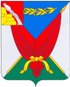 Администрация Верхнемамонского муниципального районаВоронежской областиПОСТАНОВЛЕНИЕот «12» июля 2019 г. № 187------------------------------------------с. Верхний МамонО внесении изменений в  постановление администрации Верхнемамонского муниципального района от 30.10.2013 года № 276 «Об утверждении  муниципальной программы Верхнемамонского муниципального района Воронежской области «Обеспечение доступным и комфортным жильем и коммунальными услугами населения Верхнемамонского муниципального района Воронежской области» на 2014 – 2021 годы»В соответствии со статьей 179 Бюджетного кодекса Российской Федерации, постановлением администрации Верхнемамонского муниципального района от 07.10.2013г. №253 «Об утверждении Порядка принятия решений о разработке, реализации и оценке эффективности муниципальных программ Верхнемамонского муниципального района Воронежской области», администрация Верхнемамонского муниципального района ПОСТАНОВЛЯЕТ:1. Внести изменения в постановление администрации Верхнемамонского муниципального района от 30.10.2013 года № 276  «Об утверждении  муниципальной программы Верхнемамонского муниципального района Воронежской области «Обеспечение доступным и комфортным жильем и коммунальными услугами населения Верхнемамонского муниципального района Воронежской области» на 2014 - 2021 годы»:1.1. изложить Программу Верхнемамонского муниципального района Воронежской области «Обеспечение доступным и комфортным жильем и коммунальными услугами населения Верхнемамонского муниципального района Воронежской области» на 2014-2021 годы» в новой редакции согласно приложению к настоящему постановлению.2. Опубликовать настоящее постановление в официальном периодическом   печатном издании «Верхнемамонский муниципальный вестник».3. Контроль за исполнением настоящего постановления возложить на заместителя главы  администрации муниципального района Лозового О.З.Глава Верхнемамонскогомуниципального района                                                                     Н.И.БыковПриложение к постановлениюадминистрации муниципального района№ 187 от 12.07.2019 гПАСПОРТМУНИЦИПАЛЬНОЙ ПРОГРАММЫ ВЕРХНЕМАМОНСКОГО МУНИЦИПАЛЬНОГО РАЙОНА ВОРОНЕЖСКОЙ ОБЛАСТИ «ОБЕСПЕЧЕНИЕ ДОСТУПНЫМ И КОМФОРТНЫМ ЖИЛЬЕМ И КОММУНАЛЬНЫМИ УСЛУГАМИ НАСЕЛЕНИЯ ВЕРХНЕМАМОНСКОГО МУНИЦИПАЛЬНОГО РАЙОНА ВОРОНЕЖСКОЙ ОБЛАСТИ»НА 2014 - 2021 ГОДЫ1. Общая характеристика сферы реализации муниципальной программыСферой реализации муниципальной программы является строительный и жилищно-коммунальный комплексы Верхнемамонского муниципального района.Жилищная проблема в Российской Федерации, и в частности на территории Верхнемамонского муниципального района, определяет необходимость дальнейшего внедрения системы адресной поддержки граждан, как неотъемлемой части стабилизации и осуществления структурных изменений в экономике.По состоянию на 1 октября 2013г. на территории района состоят на учете в качестве нуждающихся в улучшении жилищных условий – 464 человека. Доля населения, получившего жилые помещения и улучшившего жилищные условия  в 2012 году, в общей численности населения, стоящего на учете в качестве нуждающегося в жилых помещениях – 22,2%. Жильё половины населения района не отвечает современным требованиям благоустройства и, соответственно, стандартам.         По экспертным оценкам, для удовлетворения спроса на жильё со стороны граждан, желающих самостоятельно улучшить жилищные условия, и граждан, нуждающихся в государственной поддержке, в районе до 2016 года требуется построить 4500,0 кв.метров жилья. В 2012 году на территории района за счет всех источников финансирования построено и введено в эксплуатацию- 4205,9 м2 жилья. Данный показатель полностью сложился за счет строительства индивидуальных жилых домов. На территории района практически отсутствует первичный рынок жилья, имеется только жилье, бывшее в эксплуатации.В третьем квартале 2013 года цена одного квадратного метра общей площади квартир на вторичном рынке достигла– 24000 рублей.В частной собственности находится около 95 процентов жилищного фонда.  Количество молодых семей, нуждающихся в улучшении жилищных условий и являющихся участниками долгосрочной муниципальной целевой программы «Обеспечение жильем молодых семей на 2011 – 2015 годы», по состоянию на 1 сентября 2013 года, составляет – 50 семей.Реформирование жилищно-коммунального хозяйства в Российской Федерации прошло несколько важных этапов, в ходе которых были в целом выполнены задачи реформы оплаты жилья и коммунальных услуг, создания системы адресной социальной поддержки граждан, совершенствования системы управления многоквартирными жилыми домами, финансового оздоровления организаций жилищно-коммунального комплекса, развития в жилищно-коммунальной сфере конкурентных рыночных отношений и привлечения частного сектора к управлению объектами коммунальной инфраструктуры и жилищного фонда.   Принятие Федерального закона от 21 июля 2007 г. N 185-ФЗ «О Фонде содействия реформированию жилищно-коммунального хозяйства» позволило обеспечить масштабное проведение капитального ремонта многоквартирных домов, а также переселение граждан из аварийного жилищного фонда.    Некоторые котельные, находящиеся в муниципальной собственности, а именно котельные Нижнемамонского 2-го и Приреченского СДК, котельная администрации Лозовского 1-го сельского поселения работают на твердом топливе. Использование каменного угля, особенно Кузнецкого угольного бассейна, существенно загрязняет атмосферу, почву и грунтовые воды. Коэффициент полезного действия таких котельных крайне низок, качество энергоснабжения потребителей не соответствует нормативам, себестоимость энергии чрезвычайно высока.   Таким образом, анализ современного состояния в жилищной и жилищно-коммунальной сферах показывает, что:- реально преимуществами рынка жилья для улучшения жилищных условий пока может воспользоваться лишь незначительная часть семей с наиболее высокими доходами;- практически вне рамок государственной жилищной политики остались группы населения, доходы которых не позволяют им улучшать жилищные условия на рынке, особенно те из них, которые нуждаются в предоставлении социального жилья;- рынок жилищного строительства отличается высокой степенью зависимости от административных органов, низким уровнем развития конкуренции, высокими административными барьерами, высокими рисками и низкой прозрачностью для инвестирования и кредитования и ориентирован на устаревшие технологии и проектные решения;- коммунальный сектор, несмотря на все усилия по реформированию, пока не стал инвестиционно  привлекательным сектором экономики для частного бизнеса;- жилищный фонд, переданный в собственность граждан, так и не стал предметом ответственности собственников.         Ситуация в жилищно-коммунальном комплексе характеризуется ростом износа основных фондов, ростом аварийности, высокими потерями ресурсов и низкой энергоэффективностью. Вопросы жилищно-коммунального обслуживания занимают первые места в перечне проблем граждан.    В связи с этим органы местного самоуправления должны сосредоточить усилия на решении двух основных задач. Первая задача заключается в проведении в значительных объемах капитального ремонта и реконструкции многоквартирных домов с использованием средств собственников жилья, кредитных продуктов банков и различных механизмов государственной поддержки инициативных собственников жилья в энергоэффективной модернизации многоквартирных домов. Решение этой задачи позволит создать более комфортную среду обитания граждан, снизить расходы на оплату энергоресурсов за счет повышения энергоэффективности жилых зданий. Вторая задача связана с техническим обновлением коммунальной инфраструктуры. Это позволит повысить качество коммунальных услуг, обеспечить высокую надежность их предоставления, создать технические и организационные возможности потребителю регулировать объемы потребляемых услуг и оплату по факту их потребления. Решение этой задачи связано с принципиальным улучшением инвестиционного климата в коммунальном секторе. На территории  Верхнемамонского муниципального района в градостроительной сфере ведется планомерная работа по реализации государственной политики. К настоящему времени все 10 сельских поселений района  имеют утвержденные документы территориального планирования и градостроительного зонирования. В связи с крайней недостаточностью средств в местных бюджетах  разработка указанных документов в 2009 – 2011 годах осуществлялась с привлечением средств областного бюджета. При подготовке документов территориального планирования софинансирование работ из средств областного бюджета составило 50%, а при подготовке правил землепользования и застройки – 95% от стоимости муниципальных контрактов.В 2012 - 2014 годах была продолжена работа по разработке градостроительной документации – подготовлен проект планировки под комплексную жилую застройку на земельном участке площадью 8,3 га, проведена работа по уточнению границ населенного пункта Верхний Мамон. Необходимо решать задачи по уточнению границ остальных 9 населенных пунктов, разрабатывать проекты планировок на планируемые к застройке территории, проводить работу по актуализации градостроительной документации.2. Приоритеты в сфере реализации муниципальной программы, цели, задачи и показатели  (индикаторы) достижения целей и решения задач, описание основных ожидаемых конечных результатов муниципальной программы, сроков и этапов реализации МУНИЦИПАЛЬНОЙ программы2.1. Приоритеты муниципальной политики в сфере реализации муниципальной программы.Приоритеты и цели муниципальной политики в жилищной сфере определены в соответствии с Указом Президента Российской Федерации от 07 мая 2012г. № 600 «О мерах по обеспечению граждан Российской Федерации доступным и комфортным жильем и повышению качества жилищно-коммунальных услуг», Концепцией долгосрочного социально-экономического развития Российской Федерации на период до 2021 года, утвержденной Распоряжением Правительства Российской Федерации от 17 ноября 2008 года № 1662-р, стратегией социально-экономического развития Воронежской области на период до 2020 года, принятой областным законом от 30 июня 2010 года № 65-ОЗ и программой социально-экономического развития Верхнемамонского муниципального района.Основными направлениями работы в жилищной сфере являются:1. Снижение стоимости одного квадратного метра жилья путем увеличения объемов жилищного строительства, в первую очередь жилья экономического класса.2. Поддержка отдельных категорий граждан, которые нуждаются в улучшении жилищных условий, не имеют объективной возможности накопить средства на приобретение жилья.3. Создание благоприятных условий для привлечение инвестиций в сферу жилищного строительства.Снижение затрат и рисков строительства жилья экономического класса планируется обеспечивать за счет:- организационного содействия в выявлении и координации спроса указанных категорий граждан на приобретение жилья экономического класса;- содействия в обеспечении земельных участков социальной и коммунальной инфраструктурой;- обеспечения доступа к кредитным ресурсам для строительства и приобретения жилья;- предоставления застройщику гарантии выкупа нереализованного жилья экономического класса (при наличии банка-участника проекта по строительству).Актуальность решения комплекса проблем в сфере развития жилищного строительства подчеркивается тем, что, несмотря на создание в Российской Федерации основ функционирования рынка жилой недвижимости, приобрести жилье с использованием рыночных механизмов на сегодняшний день способен ограниченный круг семей с доходами выше среднего уровня.Поэтому развивать жилищное строительство необходимо как комплекс взаимоувязанных мероприятий, направленных на повышение доступности жилья для населения путем массового строительства жилья экономкласса, в частности малоэтажного, отвечающего требованиям энергоэффективности и экологичности, а также  ценовой доступности.Необходимо продолжать поддержку молодых семей-участников муниципальной программы, с участием средств областного бюджета, путем софинансирования  муниципальных программ по предоставлению социальных выплат на приобретение или строительство жилья экономкласса. Многодетным семьям будут предоставляться бесплатно земельные участки, обеспеченные инженерной инфраструктурой,  для жилищного строительства.Приоритетами в работе органов местного самоуправления в градостроительстве являются:- создание условий для устойчивого развития территории Верхнемамонского муниципального района, развитие  сельских поселений.- создание условий для безопасности жизнедеятельности, экологического и санитарного благополучия;- создание условий для повышения инвестиционной привлекательности Верхнемамонского муниципального района;- мониторинг, актуализация и комплексный анализ градостроительной документации Верхнемамонского муниципального района;- стимулирование жилищного и коммунального строительства, деловой активности и производства, торговли, туризма и отдыха;- обеспечение прав и законных интересов физических и юридических лиц, в том числе правообладателей земельных участков и объектов капитального строительства, находящихся на территории Воронежской области посредством уточнения границ муниципальных образований и установления границ населенных пунктов.2.2. Цели, задачи и показатели (индикаторы) достижения целей и решения задач муниципальной программы.Целью Муниципальной  программы является:Повышение качества жилищного обеспечения населения Верхнемамонского муниципального района путем повышения доступности жилья, роста качества и надежности предоставления жилищно-коммунальных услуг.В сфере модернизации и реформирования жилищно-коммунального хозяйства основными задачами Верхнемамонского муниципального района в сфере ЖКХ являются:− повышение уровня безопасности и комфортности проживания граждан;− повышение качества и снижение издержек коммунальных услуг;− создание условий для внедрения новых форм в сфере управления и обслуживания жилищного фонда;− привлечение инвестиций на основе механизмов государственно-частного партнерства;Важнейшим вопросом модернизации жилищного фонда является капитальный ремонт домов.С целью создания безопасных и благоприятных условий проживания граждан, улучшения технического состояния жилищного фонда, снижения социальной напряженности, на территории Верхнемамонского муниципального района, в рамках выполнения Федерального закона от 21.07.2007 № 185-ФЗ «О Фонде содействия реформированию ЖКХ» формируются программы по проведению капитального ремонта многоквартирных домов. Осуществление поставленной цели требует решения следующих задач:- повышение доступности жилья и качества жилищного обеспечения населения Верхнемамонского муниципального района;- реализация основных направлений муниципальной  политики Верхнемамонского муниципального района в сфере архитектуры и градостроительной деятельности;Формирование эффективной системы пространственного развития и административно-территориального устройства в Верхнемамонском муниципальном районе, направленной на обеспечение реализации конституционных прав граждан на экологически безопасную среду жизнедеятельности, права на жилище, труд и другие социальные гарантии, а также создание комфортных условий проживания населения и устойчивого развития территорий района  посредством определения границ населенных пунктов. - создание безопасных и благоприятных условий проживания граждан  на территории Верхнемамонского муниципального района.Состав показателей (индикаторов) реализации Муниципальной программы  определен исходя из принципа необходимости и достаточности информации для характеристики достижения целей и решения задач Муниципальной программы.Решение задач Муниципальной программы будет характеризоваться достижением следующих целевых значений показателей (индикаторов).Перечень и значения целевых показателей (индикаторов) приведены в приложении 1.2.3. Конечные результаты реализации муниципальной программы.Реализация Муниципальной программы должна привести к созданию комфортной среды обитания и жизнедеятельности для человека, обеспечению населения доступным и качественным жильем.В результате реализации Муниципальной программы к 2021 году должен сложиться качественно новый уровень состояния жилищной сферы, характеризуемый следующими целевыми ориентирами: - формирование и развитие рынка доступного жилья экономкласса для предоставления гражданам, нуждающимся в жилых помещениях и  имеющих невысокий уровень доходов;- обеспечение земельных участков, предназначенных для предоставления семьям, имеющим трех и более детей, инженерной инфраструктурой;- обеспечение жильем с помощью предоставления государственной поддержки в виде социальной выплаты 50 молодых семей-участников Программы;- строительство и реконструкция с переводом на газообразное топливо 3-х котельных, находящихся в муниципальной собственности;- наличие в районе  актуализированных и соответствующих действующему законодательству документов территориального планирования и градостроительного зонирования; - подготовка проектов планировки территорий поселений Верхнемамонского муниципального района, в целях реализации документов территориального планирования;- установление границ Верхнемамонского муниципального района в соответствии с требованиями действующего законодательства;- установление границ 10 населенных пунктов Верхнемамонского муниципального района в соответствии с требованиями действующего законодательства;- повышение качества услуг по теплоснабжению;- доведение качества услуг по водоснабжению и водоотведению до установленных санитарных норм;- повышение уровня благоустройства дворовых территорий многоквартирных домов, создание комфортных условий для развития детей дошкольного и школьного возраста;- пополнение парка специализированной техники.2.4.Сроки и этапы реализации муниципальной программы.Муниципальная программа будет реализовываться в период 2014 - 2021 годы. Значительная часть мероприятий Муниципальной программы реализуется в рамках государственной программы Российской Федерации «Обеспечение доступным и комфортным жильем и коммунальными услугами граждан Российской Федерации» подпрограммы «Создание условий для обеспечения доступным и комфортным жильем населения Воронежской области» государственной программы Воронежской области «Обеспечение доступным и комфортным жильем населения Воронежской области», а также федеральной целевой программы«Чистая вода» на 2011 - 2017 годы. Кроме того, Указом Президента Российской Федерации от 7 мая 2012 года № 600 «О мерах по обеспечению граждан Российской Федерации доступным комфортным жильем и повышению качества жилищно-коммунальных услуг» предусмотрены целевые ориентиры, которые должны быть достигнуты до 2018 года.В этой связи предусматривается три контрольных этапа реализации Муниципальной программы: - этап 1: - 2014 - 2015 годы; - этап 2: - 2016 - 2017 годы; - этап 3: - 2018 - 2021 годы.3.ОБОСНОВАНИЕ ВЫДЕЛЕНИЯ ПОДПРОГРАММ МУНИЦИПАЛЬНОЙ ПРОГРАММЫ И ОБОБЩЕННАЯ ХАРАКТЕРИСТИКА ОСНОВНЫХ МЕРОПРИЯТИЙ ПРОГРАММЫ.3.1. Обоснование выделения подпрограмм муниципальной программы.Выделение подпрограмм осуществлено по отраслевому признаку в соответствии с целями Муниципальной программы.Подпрограмма 1 «Создание условий для обеспечения доступным и комфортным жильем населения Воронежской области». Реализация подпрограммы будет способствовать  повышению доступности жилья и качества жилищного обеспечения населения Верхнемамонского муниципального района, а также повышению уровня и качества жизни населения Верхнемамонского муниципального  района, обеспечению ускоренного социально-экономического развития.Подпрограмма 2 «Развитие градостроительной деятельности». Реализация подпрограммы будет способствовать  реализации основных направлений  в сфере архитектуры и градостроительной деятельности, формированию эффективной системы пространственного развития и административно-территориального устройства в Верхнемамонском муниципальном  районе, направленной на обеспечение реализации конституционных прав граждан на экологически безопасную среду жизнедеятельности, права на жилище, труд и другие социальные гарантии, а также создание комфортных условий проживания населения и устойчивого развития территорий района посредством определения границ населенных пунктов.Подпрограмма 3 «Создание условий для обеспечения качественными услугами ЖКХ населения Верхнемамонского муниципального района». Реализация подпрограммы будет способствовать  развитию централизованных систем водоснабжения, осуществлению строительства, реконструкции и повышения технического уровня и надёжности функционирования централизованных систем водоснабжения, артезианских скважин, шахтных колодцев, снижению непроизводительных потерь воды при ее транспортировке и использовании; осуществлению строительства, реконструкции систем и сооружений по сбору, очистке и отведению сточных вод, а также увеличению энергоэффективности технологических процессов в сфере водопроводно-канализационного хозяйства, снижению объёмов потерь тепловой энергии и созданию системы капитального ремонта общего имущества в многоквартирных домах на территории Верхнемамонского муниципального района.3.2. Обобщенная характеристика основных мероприятий.В рамках подпрограммы 1 «Создание условий для обеспечения доступным и комфортным жильем населения Верхнемамонского муниципального района» предполагается реализация следующих основных мероприятий:- Основное мероприятие 1.1. Обеспечение жильем молодых семей. Основное мероприятие предполагает оказание государственной поддержки молодым семьям - участникам программы в улучшении жилищных условий путем предоставления социальных выплат.- Основное мероприятие 1.2. Обеспечение земельных участков, предназначенных для предоставления семьям, имеющим трех и более детей, инженерной инфраструктурой. Основное мероприятие предусматривает обеспечение планируемых для предоставления многодетным семьям земельных участков инженерной инфраструктурой.- Основное мероприятие 1.3. Газификация Воронежской области. Основное мероприятие предусматривает перевод котельных  на газообразное топливо.В рамках подпрограммы 2 «Развитие градостроительной деятельности» предполагается реализация следующих основных мероприятий:- Основное мероприятие 2.1.  Градостроительное проектирование. Основное мероприятие предусматривает мониторинг и реализацию утвержденных документов территориального планирования и градостроительного зонирования, формирование эффективной системы пространственного развития в Верхнемамонском муниципальном районе, направленной на обеспечение реализации конституционных прав граждан на экологически безопасную среду жизнедеятельности, права на жилище, труд и другие социальные гарантии, а также создание комфортных условий проживания населения.- Основное мероприятие 2.2. Регулирование вопросов административно-территориального устройства. Обеспечение устойчивого развития территорий района посредством определения границ населенных пунктов и уточнения границ муниципальных образований.В рамках подпрограммы 3 «Создание условий для обеспечения качественными услугами ЖКХ населения Верхнемамонского муниципального  района» предполагается реализация следующих основных мероприятий:- Основное мероприятие 3.1. Реформирование и модернизация жилищно-коммунального комплекса. Основное мероприятие предусматривает ежегодное наращивание мощностей, снижение риска возникновения аварийных ситуаций, улучшение качества предлагаемых жилищно-коммунальных услуг. Реализация программы планируется в один этап. В течение реализации программы будет осуществлена реализация всех запланированных мероприятий по ликвидации ветхих сетей, установка приборов учета теплоснабжения на объектах социальной сферы муниципальной собственности, установлено энергосберегающее оборудование и переселены граждане, проживающие в аварийном жилищном фонде. Будет проведена реконструкция котельных, находящихся в  муниципальной собственности, с переводом на газообразное топливо.- Основное мероприятие 3.2. Благоустройство дворовых территорий Верхнемамонского  муниципального района. Основное мероприятие программы предусматривает выполнение работ по комплексному благоустройству внутридворовых территорий, формирование активной гражданской позиции населения в вопросах охраны и поддержания порядка на внутридворовых территориях, повышение комфортности проживания с учетом обеспечения доступности маломобильных групп населения, снижение физического износа дорожного покрытия дворовых территорий многоквартирных домов, а также доведение технического и эксплуатационного состояния дворовых территорий многоквартирных домов до нормативных требований.- Основное мероприятие 3.3. Приобретение коммунальной специализированной техники.  -Основное мероприятие 3.4. Развитие систем водоснабжения и водоотведения Верхнемамонского  муниципального района. Основное мероприятие программы включает комплекс технических и организационных мероприятий, необходимых для выполнения общегосударственной задачи - повышение уровня обеспечения населения питьевой водой, соответствующей установленным санитарно-гигиеническим требованиям экологической - Основное мероприятие 3.5. Проведение смотра-конкурса. - Основное мероприятие 3.6. Проведение капитального ремонта жилых домов в рамках Федерального закона от 21 июля 2007 г. N 185-ФЗ «О Фонде содействия реформированию жилищно-коммунального хозяйства».4. Финансовое обеспечение реализации муниципальной программыОбщий объем финансового обеспечения реализации Муниципальной программы в 2014 - 2021 годах составляет 370937,79 тыс. рублей за счет всех источников финансирования, в том числе за счет средств федерального бюджета – 79958,01 тыс. рублей. Прогнозная оценка бюджетных ассигнований за счет средств бюджета Верхнемамонского муниципального района составляет 3097,07 тыс. рублей, за счет средств бюджета сельских поселений - 82612,1 тыс. руб., областного бюджета – 186066,61 тыс. руб., за счет внебюджетных источников – 19204,0 тыс. рублей. Объем финансирования Муниципальной программы подлежит ежегодному уточнению.Расходы районного  бюджета на реализацию муниципальной программы приведены в приложении 2.Финансовое обеспечение и прогнозная (справочная) оценка расходов федерального, областного и местных бюджетов, на реализацию  муниципальной программы приведено в приложении 3.Финансирование мероприятий муниципальной  программы на текущий финансовый год приведено в приложении 4.5. Анализ рисков реализации муниципальной программы и описание мер управления рисками реализации муниципальной программыК рискам реализации Муниципальной программы, которыми могут управлять ответственный исполнитель и соисполнители Муниципальной программы, уменьшая вероятность их возникновения, следует отнести следующие.Институционально-правовой риск, связанный с отсутствием законодательного регулирования или недостаточно быстрым формированием институтов, предусмотренных муниципальной программой (например, развитие коммунальной инфраструктуры в рамках проектов государственно-частного партнерства, финансирование капитального ремонта многоквартирных домов, коммерческий и некоммерческий наем жилья, жилищно-строительная кооперация и другие), что может привести к невыполнению Муниципальной программы в полном объеме. Данный риск можно оценить как высокий, поскольку формирование новых институтов в рамках Муниципальной программы, как показывает предыдущий опыт, может потребовать значительных сроков практического внедрения.Операционные риски, связанные с ошибками управления реализацией Муниципальной программы, в том числе ее исполнителей (соисполнителей), неготовности организационной инфраструктуры к решению задач, поставленных Муниципальной программой, что может привести к нецелевому и/или неэффективному использованию бюджетных средств, невыполнению ряда мероприятий Муниципальной программы или задержке в их выполнении. Данный риск может быть качественно оценен как умеренный, поскольку опыт реализации областных жилищных программ показывает возможность успешного управления данным риском.Риск финансового обеспечения, который связан с финансированием Муниципальной программы в неполном объеме, как за счет бюджетных, так и внебюджетных источников. Данный риск возникает по причине значительной продолжительности Муниципальной программы, а также высокой зависимости ее успешной реализации от привлечения внебюджетных источников. Однако, учитывая формируемую практику программного бюджетирования в части обеспечения реализации Муниципальной программы за счет средств бюджетов, а также предусмотренные Муниципальной программой меры по созданию условий для привлечения средств внебюджетных источников, риск сбоев в реализации Муниципальной программы по причине недофинансирования можно считать умеренным.Реализации Муниципальной программы также угрожают следующие  риски, которые связаны с изменениями внешней среды и которыми невозможно управлять в рамках реализации Муниципальной программы:а) риск ухудшения состояния экономики, что может привести к  снижению бюджетных доходов, ухудшению динамики основных макроэкономических показателей, в том числе повышению инфляции, снижению темпов экономического роста и доходов населения. Учитывая опыт последнего финансово-экономического кризиса, который оказал существенное негативное влияние на динамику основных показателей жилищного строительства, ипотечного жилищного кредитования,  такой риск для реализации муниципальной программы может быть качественно оценен как высокий;б) риск возникновения обстоятельств непреодолимой силы, в том числе природных и техногенных катастроф и катаклизмов, что может привести к существенному снижению состояния жилищного фонда и коммунальной инфраструктуры в отдельных муниципалитетах, а также потребовать концентрации бюджетных средств на преодоление последствий таких катастроф. На качественном уровне такой риск для Муниципальной программы можно оценить как умеренный.К рискам реализации Муниципальной подпрограммы относятся:1. В сфере развития жилищного строительства, обеспечения населенных пунктов области градостроительной документацией и социальной инфраструктурой:- рост цен на энергоресурсы, строительные материалы и материально-технические средства, потребляемые в строительной отрасли, что повлечет повышение стоимости жилья, коммунальной и социальной  инфраструктуры;- ухудшение условий кредитования граждан кредитными организациями, повышение процентных ставок;- снижение уровня доходов граждан;- отсутствие в муниципальных бюджетах средств на соблюдение условий софинансирования мероприятий по обеспечению населенных пунктов области градостроительной документацией и проведение капитального ремонта и бюджетных инвестиций  в объекты социальной инфраструктуры  муниципальной собственности;- снижение уровня финансирования из областного бюджета мероприятий Муниципальной программы.2. В сфере улучшения состояния жилищного фонда:- макроэкономические факторы, в том числе рост цен на энергоресурсы и другие материально-технические средства, потребляемые в отрасли;- отсутствие в муниципальных бюджетах средств на софинансирование мероприятий в сфере ЖКХ;- недостаточное техническое обеспечение, включая выходы из строя оборудования, большие сроки ремонтно-восстановительных работ, моральное старение оборудования, несвоевременная и не в полном объеме оплата предоставляемых жилищно-коммунальных услуг;- слабая материально-техническая база и низкие темпы обновления основных производственных фондов, что отрицательно сказывается на своевременном и качественном оказании коммунальных услуг; - неблагоприятные климатические изменения, нарушение экологии, природные катаклизмы и стихийные бедствия, включая пожары, засухи и наводнения;- низкая инвестиционная привлекательность отрасли ЖКХ;- низкий уровень прибыльности предприятий жилищно-коммунального хозяйства, ограничивающий возможность осуществлять инновационные проекты, переход к новым ресурсосберегающим технологиям.При реализации цели и задач Муниципальной программы должны осуществляться меры, направленные на предотвращение негативного воздействия рисков и повышение уровня гарантированности достижения предусмотренных в ней конечных  результатов. Снизить риски возможно за счет оптимизации финансовых расходов на уровне Муниципальной программы, технической политики, направленной на своевременную модернизацию информационно-технического обеспечения и грамотной кадровой политики, включая подготовку квалифицированных специалистов для всех направлений реализации Муниципальной программы.Управление рисками реализации Муниципальной программы, которыми могут управлять ответственный исполнитель и соисполнители Муниципальной программы, должно соответствовать задачам и полномочиям органов  власти и организаций, задействованных в реализации Муниципальной программы.Управление рисками реализации подпрограммы будет осуществляться путем координации деятельности всех, участвующих в реализации подпрограммы.6. Оценка эффективности реализации муниципальной программыОценка эффективности реализации Муниципальной программы на основе:- оценки степени достижения целей и решения задач муниципальной программы в целом путем сопоставления фактически достигнутых значений индикаторов муниципальной программы и их плановых значений;- степени соответствия запланированному уровню затрат и эффективности использования средств областного бюджета путем сопоставления фактических и плановых объемов финансирования Муниципальной программы в целом и ее подпрограмм, их формирования и реализации, и сопоставления фактических и плановых объемов финансирования мероприятий, их формирования и реализации.7. Подпрограммы муниципальной программыПодпрограмма 1. Создание условий для обеспечения доступным  и комфортным жильем населения ВЕРХНЕМАМОНСКОГО МУНИЦИПАЛЬНОГО РАЙОНА ВОРОНЕЖСКОЙ ОБЛАСТИ ПАСПОРТ ПОДПРОГРАММЫ1. Характеристика сферы реализации подпрограммы.Сферой реализации Подпрограммы является жилищное строительство. Создание условий для решения жилищной проблемы населения Верхнемамонского муниципального района  является ключевой и неотъемлемой частью повышения качества жизни населения и стабилизации социально-экономического положения в регионе.Наряду со слабо развитой конкуренцией среди застройщиков и бюрократической системой предоставления земельных участков, проблемами также являются отсутствие земельных участков, обустроенных инженерной и транспортной инфраструктурой. Каждый застройщик старается минимизировать затраты на строительство инженерных сетей, приобретая строительную площадку с минимальными затратами на ее подготовку.        Современное состояние градостроительства и стоящие перед муниципальным районом задачи требуют комплексного и системного подхода к осуществлению жилищного строительства на территории муниципального района, в первую очередь малоэтажного и индивидуального. Сложившиеся проблемы предопределяют цель и задачи настоящей подпрограммы, а также систему основных мероприятий.Для наращивания годовых темпов ввода жилья, повышения доступности жилья для населения и стабилизации ситуации на рынке жилищного строительства необходимо дальнейшее использование программно-целевого метода, предусматривающего единый комплекс мероприятий, направленных на:- развитие инженерной, социальной и транспортной инфраструктуры;- массовое строительство жилья экономического класса, в первую очередь малоэтажного, отвечающего современным стандартам энергоэффективности и экологичности;- снижение административных барьеров.Подпрограмма должна обеспечить комплексный подход к формированию нового сегмента строительства жилья экономического класса, системной застройке территорий, а также способствовать более эффективному использованию бюджетных средств, выделяемых на эти цели.  В 2012 году на территории Верхнемамонского муниципального района  за счет всех источников финансирования  было введено 37 индивидуальных жилых дома, общей площадью -  4205,9 метров,  на сумму – 64,5 тыс.рублей.	По состоянию  на 3 квартал 2013 года стоимость 1 кв. м. общей площади жилого помещения составила – 23,0 тыс.рублей.Жилищный фонд Верхнемамонского муниципального района составляет – 628,6 тыс.м2, в том числе: муниципальный – 29,2462 тыс.м2; частный – 599,35 тыс.м2.  Поддержка молодых семей при решении жилищной проблемы станет основой стабильных условий жизни для этой наиболее активной части населения, повлияет на улучшение демографической ситуации в муниципальном районе. Решение жилищной проблемы молодых граждан Верхнемамонского муниципального района позволит сформировать экономически активный слой населения.Количество молодых семей, нуждающихся в улучшении жилищных условий и являющихся участниками долгосрочной областной целевой программы «Обеспечение жильем молодых семей на 2011 – 2015 годы», по состоянию на 1 сентября 2013 года, составляет – 50.Необходимость устойчивого функционирования системы улучшения жилищных условий молодых семей определяет целесообразность использования программно-целевого метода для решения их жилищной проблемы, поскольку эта проблема:- является одной из приоритетных при формировании муниципальной  программы и ее решение позволит обеспечить улучшение жилищных условий и качества жизни молодых семей;- носит межотраслевой и межведомственный характер и не может быть решена без участия областного центра;- не может быть решена в пределах одного финансового года и требует бюджетных расходов в течение нескольких лет;- носит комплексный характер и ее решение окажет влияние на рост социального благополучия и общее экономическое развитие.2. Приоритеты муниципальной политики в сфере реализации подпрограммы, цели, задачи и показатели (индикаторы) достижения целей и решения задач, описание основных ожидаемых конечных результатов подпрограммы, сроков и контрольных этапов реализации подпрограммы2.1.  Приоритеты муниципальной политики в сфере реализации подпрограммы.Приоритеты и цели муниципальной политики в жилищной сфере определены в соответствии с Указом Президента Российской Федерации от 07 мая 2012г. № 600 «О мерах по обеспечению граждан Российской Федерации доступным и комфортным жильем и повышению качества жилищно-коммунальных услуг», а также государственной программой Российской Федерации «Обеспечение доступным и комфортным жильем и коммунальными услугами граждан Российской Федерации». Основными приоритетами муниципальной политики в сфере жилищного строительства являются:1. Снижение стоимости одного квадратного метра жилья путем увеличения объемов жилищного строительства, в первую очередь жилья экономического класса.2. Создание некоммерческого рынка доступного жилья и развитие социального жилищного фонда для граждан, имеющих невысокий уровень дохода.Снижение затрат и рисков строительства жилья экономического класса возможно обеспечить за счет:- организационного содействия в выявлении и координации спроса указанных категорий граждан на приобретение жилья экономического класса;- содействия в обеспечении земельных участков социальной и коммунальной инфраструктурой;- предоставления типовой проектной документации для жилищного строительства.Поэтому развивать жилищное строительство необходимо как комплекс взаимоувязанных мероприятий, направленных на повышение доступности жилья для населения путем массового строительства жилья экономкласса, в частности малоэтажного, отвечающего требованиям энергоэффективности и экологичности, а также  ценовой доступности.Анализ современного состояния в жилищной сфере показывает, что:- реально преимуществами рынка жилья для улучшения жилищных условий пока может воспользоваться лишь незначительная часть семей с наиболее высокими доходами.Необходимо продолжать поддержку молодых семей-участников муниципальной программы путем предоставления социальных выплат на приобретение или строительство жилья экономкласса. Многодетным семьям будут предоставляться бесплатно земельные участки, обеспеченные инженерной инфраструктурой,  для жилищного строительства.2.2. Цели, задачи и показатели (индикаторы) достижения целей и решения задач подпрограммы.Целью Подпрограммы является повышение доступности жилья и качества жилищного обеспечения населения.Для достижения указанной цели необходимо решение следующих задач:- осуществление работ по подготовке проектной документации для комплексного освоения территорий в целях жилищного строительства;- создание условий для строительства жилья экономического класса, демонополизации и развития конкуренции на рынке жилищного строительства;- обеспечение предоставления молодым семьям-участникам Программы социальных выплат на приобретение или строительство жилья эконом класса; - снижение затрат граждан, имеющих трех и более детей, на строительство жилых домов на представленных (предоставляемых) на бесплатной основе земельных участках, что позволит улучшить их жилищные условия и решить жилищные проблемы по району в целом;    - создание условий для внедрения прогрессивных энергосберегающих технологий;- создание условий для улучшения экологической безопасности;     Для осуществления оценки программных мероприятий предусматриваются следующие показатели (индикаторы), характеризующие решение задач подпрограммы:- Общая площадь жилых помещений во введенных в отчетном году жилых домах, тысяч кв. метров. - Количество граждан получивших государственную поддержку на улучшение жилищных условий в рамках Программы, человек.Перечень и значения целевых показателей (индикаторов) приведены в приложении 1.Система индикаторов обеспечит мониторинг реализации подпрограммы за отчетный период с целью уточнения или корректировки поставленных задач и проводимых мероприятий.Реализация подпрограммы позволит к 2021 году:- обеспечить жильем с помощью предоставления финансовой поддержки в виде социальной выплаты  50 молодых семей;- увеличить количество земельных участков, обеспеченных инженерной, социальной и транспортной инфраструктурой, предназначенных под жилищное строительство;       - стабилизировать цены на жилье;2.3. Конечные результаты реализации подпрограммы.Результатом реализации подпрограммы будет создание комфортной среды обитания и жизнедеятельности для человека, удовлетворение жилищной потребности и обеспечение высокого качества жизни. 2.4. Сроки и этапы реализации подпрограммы.Подпрограмма реализуется в один этап.  Сроки реализации подпрограммы с 2014 по 2021 годы.3. Характеристика основных мероприятий и мероприятий подпрограммыПодпрограмма включает  два  основных мероприятий.                       Основное мероприятие 1.1. Обеспечение жильем молодых семей В 2005 - 2013 годах в рамках областной целевой программы «Обеспечение жильем молодых семей на 2004 – 2010 годы», утвержденной постановлением Воронежской областной Думы от 27.05.2004 № 864-III-ОД, долгосрочной областной целевой программы «Обеспечение жильем молодых семей на 2011 – 2015 годы», утвержденной постановлением правительства Воронежской области от 29.12.2011 № 432, улучшили жилищные условия  при оказании поддержки за счет средств федерального бюджета, бюджета Воронежской области и местного бюджета – 16 семей.  Несмотря на то, что за время реализации программы достигнуты определенные положительные результаты, проблема обеспечения жильем молодых семей, признанных нуждающимися в улучшении жилищных условий, в полном объеме не решена.        Количество молодых семей, нуждающихся в улучшении жилищных условий и являющихся участниками долгосрочной областной целевой программы «Обеспечение жильем молодых семей на 2011 – 2015 годы», по состоянию на 1 сентября 2013 года, составляет – 50 семей.Целью основного мероприятия по обеспечению жильем молодых семей является предоставление финансовой поддержки в решении жилищной проблемы молодым семьям, признанным в установленном порядке нуждающимися в жилых помещениях.Задачами мероприятия являются:- обеспечение предоставления молодым семьям - участникам муниципальной программы социальных выплат на приобретение жилья экономкласса или строительство индивидуального жилого дома экономкласса (далее - социальные выплаты).Достижение поставленной цели и задач возможно при условии финансирования запланированного мероприятия по обеспечению жильем молодых семей.Эффективность реализации мероприятия по обеспечению жильем молодых семей и использование выделенных на его реализацию средств федерального, областного и местных бюджетов будет обеспечена за счет:- целевого использования бюджетных средств, в том числе средств областного бюджета;- адресного предоставления социальных выплат.Показателем, позволяющим оценивать ход реализации мероприятия по обеспечению жильем молодых семей, является количество молодых семей, улучшивших жилищные условия с помощью финансовой поддержки.Основное мероприятие призвано продолжить решение задач, систематизированных и ранее достаточно успешно выполняемых в рамках муниципальной программы «Обеспечение жильем молодых семей на 2011 - 2015 годы».Реализация всего комплекса мероприятия по обеспечению жильем молодых семей, будет осуществляться с 2014-го по 2021 годы.Ответственным исполнителем за реализацию мероприятия по обеспечению жильем молодых семей является администрация Верхнемамонского муниципального района, МКУ «Верхнемамонский ОКС».Механизм реализации мероприятия по обеспечению жильем молодых семей предполагает оказание государственной поддержки молодым семьям - участникам муниципальной программы в улучшении жилищных условий путем предоставления им социальных выплат.Социальная выплата на приобретение (строительство) жилого помещения предоставляется и используется в соответствии с правилами, приведенными в Приложении № 5 к муниципальной программе. Условием предоставления социальной выплаты является наличие у молодой семьи помимо права на получение средств социальной выплаты дополнительных средств - собственных средств или средств, полученных по кредитному договору (договору займа) на приобретение (строительство) жилья. В качестве дополнительных средств молодой семьей также могут быть использованы средства (часть средств) материнского (семейного) капитала.Условием участия в муниципальной программе и предоставления социальной выплаты является согласие совершеннолетних членов молодой семьи на обработку органами местного самоуправления персональных данных о членах молодой семьи.Согласие должно быть оформлено в соответствии со статьей 9 Федерального закона «О персональных данных».В качестве механизма доведения социальной выплаты до молодой семьи будет использоваться свидетельство о праве на получение социальной выплаты на приобретение жилого помещения или строительство индивидуального жилого дома (далее - свидетельство), которое выдается органом местного самоуправления, принявшим решение об участии молодой семьи в муниципальной программе. Полученное свидетельство сдается его владельцем в банк, отобранный ответственным исполнителем для обслуживания средств, предусмотренных на предоставление социальных выплат, где на имя члена молодой семьи открывается банковский счет, предназначенный для зачисления социальной выплаты. Молодая семья - владелец свидетельства заключает договор банковского счета с банком по месту приобретения жилья.Социальная выплата будет предоставляться органом местного самоуправления, принявшим решение об участии молодой семьи в муниципальной программе, за счет средств местного бюджета, предусмотренных на реализацию мероприятия по обеспечению жильем молодых семей, в том числе за счет субсидий из бюджета Воронежской области.Механизм реализации мероприятия по обеспечению жильем молодых семей включает комплекс организационных и экономических мероприятий:1). Организационные мероприятия.1.1.Организационные мероприятия на муниципальном уровне:- прием документов от молодых семей для участия в муниципальной программе;- принятие решения об участии молодой семьи в муниципальной программе;- формирование списков молодых семей – участников муниципальной  программы;- оформление и выдача молодым семьям в установленном порядке свидетельств о праве на получение социальной выплаты на приобретение жилого помещения или строительство индивидуального жилого дома.2). Экономические мероприятия2.1. Экономические мероприятия, осуществляемые на муниципальном уровне:- обеспечение софинансирования мероприятия по обеспечению жильем молодых семей за счет средств местного бюджета;- своевременное перечисление бюджетных средств на банковский счет, открытый молодой семьей, предоставляемых в качестве социальной выплаты.Контроль за реализацией мероприятия по обеспечению жильем молодых семей муниципальной  программы осуществляется по следующим показателям:- количество свидетельств, выданных молодым семьям, и сумма средств, предусмотренных на их оплату;- количество оплаченных свидетельств и размер средств, направленных на их оплату.Формат мероприятия по обеспечению жильем молодых семей муниципальной  программы предусматривает его реализацию с использованием средств федерального, областного, местных бюджетов и внебюджетных источников.Предусматриваемые на реализацию данного мероприятия средства позволят оказать государственную поддержку на приобретение (строительство) жилья 26 молодым семьям.Объем финансирования за счет средств бюджетов всех уровней составляет 30800,02 тыс. рублей, подлежит корректировке в соответствии с законами о федеральном, областном бюджетах и решениями о местных бюджетах на соответствующий период.ОСНОВНОЕ МЕРОПРИЯТИЕ 1.2. ОБЕСПЕЧЕНИЕ ЗЕМЕЛЬНЫХ УЧАСТКОВ, ПРЕДНАЗНАЧЕННЫХ ДЛЯ ПРЕДОСТАВЛЕНИЯ СЕМЬЯМ, ИМЕЮЩИМ ТРЕХ И БОЛЕЕ ДЕТЕЙ, ИНЖЕНЕРНОЙ ИНФРАСТРУКТУРОЙ	Задача по обеспечению земельных участков, предоставляемых для многодетных семей, инженерной и транспортной инфраструктурой при поддержке субъектов Российской Федерации и муниципальных образований, определена Указом Президента Российской Федерации от 7 мая 2012 года № 600 «О мерах по обеспечению граждан Российской Федерации доступным и комфортным жильем и повышению качества жилищно-коммунальных услуг».На территории Верхнемамонского муниципального района бесплатное предоставление земельных участков гражданам, имеющим трех и более детей, осуществляется в соответствии с Законом Воронежской области от 13.05.2008 № 25-ОЗ «О регулировании земельных отношений на территории Воронежской области». В целях реализации прав многодетных граждан на бесплатное предоставление в собственность земельных участков были  внесены изменения в Закон Воронежской области от 13.05.2008 № 25-ОЗ «О регулировании земельных отношений на территории Воронежской области» законами области от 11.07.2011 № 108-ОЗ, закрепившим за многодетными гражданами внеочередное право на предоставление земельного участка, и от 08.06.2012 № 65-ОЗ, установившим детальный порядок предоставления в собственность бесплатно земельных участков многодетным гражданам.Кроме того, приняты постановления правительства от 25.09.2012 № 845 «Об утверждении Порядка ведения реестра многодетных граждан, имеющих право на бесплатное предоставление земельных участков на территории Воронежской области» и от 03.10.2012 № 886 «Об утверждении Порядка формирования и ведения перечня земельных участков, подлежащих бесплатному предоставлению в собственность граждан, имеющим трех и более детей, на территории Воронежской области».В целях бесплатного предоставления земельных участков для индивидуального жилищного строительства гражданам, нуждающимся в жилых помещениях и  имеющим трех и более детей возрастом до 18 лет, проживающих с ними, распоряжением правительства Воронежской области от 17.06.2013 № 466-р утвержден план мероприятий («дорожная карта») Воронежской области «Инфраструктурное обустройство земельных участков, предоставленных (подлежащих предоставлению) для жилищного строительства гражданам, имеющим трех и более детей». Разрабатывается и до конца 2013года будет утвержден аналогичный план мероприятий по Верхнемамонскому муниципальному району.Целью «дорожной карты» «Инфраструктурное обустройство земельных участков, предоставленных (подлежащих предоставлению) для жилищного строительства гражданам, имеющим трех и более детей»  является создание условий для строительства инженерной инфраструктуры на земельных участках, предоставленных (подлежащих предоставлению) для жилищного строительства гражданам, имеющим трех и более детей. Реализация «дорожной карты» позволит дополнить действующий механизм обеспечения граждан, имеющих трех и более детей, земельными участками, предоставляемыми на бесплатной основе, мерами, направленными на снижение затрат таких семей на строительство жилых домов, что позволит улучшить их жилищные условия и решить жилищные проблемы муниципального района. Одной из таких мер является создание при поддержке областного правительства необходимой инженерной инфраструктуры на земельных участках, предоставленных (предоставляемых) на бесплатной основе указанной категории граждан.В целях обеспечения инженерной инфраструктурой земельных участков, предоставленных (подлежащих предоставлению) для жилищного строительства гражданам, имеющим трех и более детей, необходимо предусматривать в местном  бюджете на очередной финансовый год и плановый период финансирование мероприятий по проектированию и строительству объектов инженерной инфраструктуры согласно необходимой потребности средств в рамках непрограммной части областной адресной инвестиционной программы. Социальной эффективностью реализации «дорожной карты» является снижение затрат граждан, имеющих трех и более детей, на строительство жилых домов на представленных (предоставляемых) на бесплатной основе земельных участках. Результатом успешной реализации «дорожной карты» является обеспечение необходимой инженерной инфраструктурой земельных участков, предоставленных (подлежащих предоставлению) на бесплатной основе гражданам, имеющим трех и более детей.Реализация мероприятия будет осуществляться в рамках участия района в областной адресной инвестиционной программе, не программная часть.Ответственный исполнитель мероприятия – администрация Верхнемамонского муниципального района.Сроки исполнения мероприятия 2014-2021 годы.Основное мероприятие 1.3. «Газификация ВЕРХНЕМАМОНСКОГО МУНИЦИПАЛЬНОГО рАЙОНА»Основное мероприятие 1.3. Газификация Верхнемамонского района. Основное мероприятие предусматривает перевод котельных, находящихся в муниципальной собственности и отапливающих учреждения   на газообразное топливо.Мероприятие 1.3.1 Перевод на газообразное топливо угольной котельной  администрации Лозовского 1-го сельского поселения Верхнемамонского муниципального района Воронежской области;Срок эксплуатации оборудования угольной котельной истек, система находится в очень ветхом состоянии. В связи с этим, ежегодно требуются большие капитальные вложения для поддержания системы в рабочем состоянии.Перевод котельной на газовое топливо позволит повысить надежность системы теплоснабжения, улучшитьусловия работы трудящихся и проведения досуга в учреждении.Мероприятие 1.3.2 Перевод на газообразное топливо угольной котельной сельского дома культуры в с.Нижний Мамон, Верхнемамонского района Воронежской области;Отсутствие надежных систем теплоснабжения объектов социальной инфраструктуры, к которым относится СДК, библиотека, отделение детской школы искусств усложняет процесс поддержания в учреждении культуры комфортного теплового режима, ограничивает проведение запланированных культурно-массовых мероприятий, организацию кружковой работы и дополнительного образования  детей, отрицательно сказывается на качестве предоставляемых услуг,  организации досуга сельских жителей.Реализация мероприятия будет способствовать улучшению условий обслуживания в учреждениях культуры,повышению комфортности условий работы и предоставления полноценного  досуга населению, повышениюнадежности работы системы теплоснабжения.Мероприятие 1.3.3 Перевод на газообразное топливо угольной котельной  сельского дома культуры в с.Приречное Верхнемамонского муниципального района Воронежской области.Отсутствие надежных систем теплоснабжения объектов социальной инфраструктуры, ввиду ветхости котельного оборудования, работающего на угольном топливе, усложняет процесс поддержания в учреждении культуры комфортного теплового режима, ограничивает проведение запланированных культурно-массовых мероприятий, организацию кружковой работы и дополнительного образования  детей, отрицательно сказывается на качестве предоставляемых услуг,  организации досуга сельских жителей. Поддержание котельного оборудования в рабочем режиме ежегодно требует больших капвложений.Реализация мероприятия по переводу котельной на газовое топливо будет способствовать улучшению условий обслуживания в учреждениях культуры, повышению комфортности условий работы, предоставления полноценного  досуга населению, повышению надежности работы системы теплоснабженияПотребность в средствах, необходимых для инфраструктурного обустройства земельных участков, для жилищного строительства  гражданам, имеющих трех и более детей.4. ОСНОВНЫЕ МЕРЫ  МУНИЦИПАЛЬНОГО И ПРАВОВОГО РЕГУЛИРОВАНИЯРеализация муниципальной программы планируется в рамках действующей нормативно-правовой базы. Применения налоговых, таможенных, тарифных, а также введения новых дополнительных мер муниципального регулирования не предусматривается.5. ИНФОРМАЦИЯ  ОБ УЧАСТИИ ОБЩЕСТВЕННЫХ, НАУЧНЫХ И ИНЫХ ОРГАНИЗАЦИЙ, А ТАКЖЕ ВНЕБЮДЖЕТНЫХ ФОНДОВ, ЮРИДИЧЕСКИХ И ФИЗИЧЕСКИХ ЛИЦ  В РЕАЛИЗАЦИИ ПОДПРОГРАММЫ МУНИЦИПАЛЬНОЙ ПРОГРАММЫ         Участия акционерных обществ, общественных, научных и иных организаций для реализации Подпрограммы не требуется. Планируется привлечение внебюджетных средств и средств физических лиц.6. ФИНАНСОВОЕ ОБЕСПЕЧЕНИЕ РЕАЛИЗАЦИИ ПОДПРОГРАММЫРасходы подпрограммы формируются за счет средств федерального, областного и местного бюджетов. Распределение бюджетных ассигнований на реализацию подпрограммы утверждается решением Совета народных депутатов Верхнемамонского муниципального района и законом Воронежской области об областном бюджете на очередной финансовый год и на плановый период.Общий объем финансирования подпрограммы в 2014-2021 годах за счет всех источников финансирования составит 30800,02 тыс. руб., в том числе: - за счет средств федерального бюджета – 3097,21 тыс. руб.; - за счет средств бюджета Воронежской области – 9713,41 тыс. руб.; - из местных бюджетов – 3087,1 тыс. руб., внебюджетные источники – 14902,3 тыс. руб.Расходы районного  бюджета на реализацию подпрограммы приведены в приложении 2.Финансовое обеспечение и прогнозная (справочная) оценка расходов бюджетов различных уровней на реализацию  подпрограммы приведено в приложении 3.Финансирование мероприятий подпрограммы на текущий финансовый год приведено в приложении 4.7. АНАЛИЗ РИСКОВ РЕАЛИЗАЦИИ ПОДПРОГРАММЫ И ОПИСАНИЕ МЕР УПРАВЛЕНИЯ РИСКАМИ РЕАЛИЗАЦИИ ПОДПРОГРАММЫ.Основными рискам реализации Подпрограммы являются следующие.Институционально-правовой риск, связанный с  отсутствием законодательного регулирования или недостаточно быстрым формированием институтов, предусмотренных Подпрограммой (например, развитие коммунальной инфраструктуры в рамках проектов государственно-частного партнерства, финансирование капитального ремонта многоквартирных домов, коммерческий и некоммерческий наем жилья, жилищно-строительная кооперация и другие), что может привести к невыполнению Подпрограммы в полном объеме.  Данный риск можно оценить как высокий, поскольку формирование новых институтов, как показывает предыдущий опыт, требует значительных сроков практического внедрения.Риск финансового обеспечения, который связан с финансированием Подпрограммы в неполном объеме, как за счет бюджетных, так и внебюджетных источников. Управление рисками реализации подпрограммы будет осуществляться путем координации деятельности всех, участвующих в реализации подпрограммы программы исполнительных органов государственной власти области, органов местного самоуправления. 8. ОЦЕНКА ЭФФЕКТИВНОСТИ РЕАЛИЗАЦИИ ПОДПРОГРАММЫЭффективность реализации мероприятия по обеспечению жильем молодых семей и использование выделенных на его реализацию средств федерального, областного и местных бюджетов будет обеспечена за счет:- целевого использования бюджетных средств, в том числе средств областного бюджета;- адресного предоставления социальных выплат.Социальной эффективностью реализации «дорожной карты» является снижение затрат граждан, имеющих трех и более детей, на строительство жилых домов на представленных (предоставляемых) на бесплатной основе земельных участках. Результатом успешной реализации «дорожной карты» является обеспечение необходимой инженерной инфраструктурой земельных участков, предоставленных (подлежащих предоставлению) на бесплатной основе гражданам, имеющим трех и более детей.1. Характеристика сферы реализации подпрограммыСферой реализации Подпрограммы является градостроительная деятельность. На территории Верхнемамонского муниципального района  Воронежской области ведется планомерная работа по реализации государственной политики в градостроительной сфере.К настоящему времени все сельские поселения, расположенные на территории Верхнемамонского муниципального района имеют утвержденные документы территориального планирования и градостроительного зонирования.По направлению «Градостроительное проектирование» необходимо отметить следующее. В соответствии с нормами Градостроительного кодекса Российской Федерации с 1 января 2013 года органами местного самоуправления не допускается принятие решений о резервировании земель, об изъятии, в том числе путем выкупа, земельных участков для муниципальных нужд, о переводе земель из одной категории в другую при отсутствии документов территориального планирования, за исключением случаев, предусмотренных федеральными законами.На сегодняшний момент существует потребность района  в финансовой поддержке по дальнейшей корректировке и актуализации утвержденной документации по следующим основаниям.1)	Градостроительным кодексом Российской Федерации  с марта 2011 года установлено, что после утверждения муниципальных, а также областных и федеральных, программ,  предусматривающих размещение и строительство тех или иных объектов в 5-месячный срок с даты утверждения таких программ были внесены соответствующие изменения в документы территориального планирования (ч.7 ст. 26 Градостроительного кодекса РФ). То есть, генеральные планы и схемы территориального планирования муниципальных районов должны постоянно мониториться и обновляться. В настоящее время корректировка указанной документации производится только в случае обращения заинтересованных физических и юридических лиц, которые фактически и осуществляют финансирование работ по подготовке проектов внесения изменений. То есть комплексной корректировки документации в соответствии с требованиями вышеуказанных норм Градостроительного кодекса РФ не производится.2) В 2011 году были внесены существенные изменения в положения Градостроительного кодекса РФ в части состава документов территориального планирования, а также Минрегионом России приняты методические рекомендации по подготовке таких документов. В связи с тем, что данные новшества были приняты после заключения 95% контрактов на разработку документов территориального планирования муниципальных образований Воронежской области, указанные изменения не учитывались при разработке градостроительной документации, а использовались положения Градостроительного кодекса предыдущей редакции.3)	Приказом Минрегиона России  №19 от 30.01.2012, вступившим в силу, фактически после того как на территорию области все документы были разработаны, определены новые требования к описанию и отображению в документах территориального планирования объектов федерального, регионального и местного значения. Приказ определяет требования к цифровому описанию и отображению объектов на картах, входящих в состав документов территориального планирования, Российской Федерации, субъектов Российской Федерации и муниципальных образований. Требования применяются при подготовке и внесении изменений во все документы территориального планирования, в том числе и муниципальных образований.4) Необходимость софинансирования указанных работ продиктована также размещением на территории Верхнемамонского муниципального района объектов федерального значения. Примером могут служить важные в масштабе страны проекты по строительству трассы М-4 «Дон» т.д. Реализация данных проектов денежных средств на корректировку документов территориального планирования не предусматривает, а их строительство при отсутствии данной информации в генеральных планах поселений будет невозможно. Кроме того, распоряжением Правительства РФ от 01.12.2012 № 2236-р утвержден план мероприятий («дорожная карта») «Повышение качества государственных услуг в сфере государственного кадастрового учета недвижимого имущества и государственной регистрации прав на недвижимое имущество и сделок с ним», в соответствии с которым в государственный кадастр недвижимости должны быть внесены сведения по всем границам объектов землеустройства (муниципальных образований, населенных пунктов, территориальных зон и т.д.).В настоящее время, в условиях упрощения процедур оформления документов на земельные участки и объекты недвижимости, изменения их видов разрешенного использования, отсутствие в государственном кадастре недвижимости сведений о границах территориальных зон становится серьезным препятствием для использования и распоряжения физическими и юридическими лицами их собственностью.Также, в соответствии со ст.26 Градостроительного кодекса Российской Федерации утвержденные документы территориального планирования реализуются, в том числе, посредством подготовки и утверждения документации по планировке территории в соответствии с документами территориального планирования, а также посредством создания объектов федерального значения, объектов регионального значения, объектов местного значения на основании документации по планировке территории.Согласно ст. 41 Градостроительного кодекса Российской Федерации подготовка документации по планировке территории осуществляется в целях обеспечения устойчивого развития территорий, выделения элементов планировочной структуры (кварталов, микрорайонов, иных элементов), установления границ земельных участков, на которых расположены объекты капитального строительства, границ земельных участков, предназначенных для строительства и размещения линейных объектов.Подготовка документации по планировке территорий направлена на осуществление комплексного подхода к развитию территорий при выборе оптимальных вариантов размещения объектов капитального строительства различного назначения, размещения объектов инженерной, транспортной и социальной инфраструктур.Наличие утвержденной документации по планировке территорий в целом будет способствовать развитию жилищного строительства, государственно-частного партнерства на территории региона, а также даст возможность муниципальным образованиям участвовать в федеральных и региональных целевых программах.По направлению «Регулирование вопросов административно-территориального устройства» необходимо отметить следующее. Реализация мероприятий, направленных на установление границ населенных пунктов, начата районом в 2013 году. Согласно распоряжению Правительства РФ от 01.12.2012 № 2236-р «Об утверждении плана мероприятий («дорожная карта») «Повышение качества государственных услуг в сфере государственного кадастрового учета недвижимого имущества и государственной регистрации прав на недвижимое имущество и сделок с ним» органы местного самоуправления обязаны обеспечить в установленные сроки финансирование и организацию работ по координатному описанию границ населенных пунктов с подготовкой карт (планов) объектов землеустройства и последующим предоставлением материалов в управление Росреестра по Воронежской области.При этом, учитывая недостаточность средств местного бюджета, Подпрограммой предлагается продолжить участие района в государственной программе Воронежской области на предмет получения  субсидий из средств областного бюджета на подготовку карт (планов) для установления границ населенных пунктов.При этом необходимо принимать во внимание, что только установление границ населенных пунктов (подготовка координатного описания) в составе генеральных планов поселений в настоящее время может служить переводом земель из иных категорий в земли населенных пунктов. 2. ПРИОРИТЕТЫ МУНИЦИПАЛЬНОЙ ПОЛИТИКИ В СФЕРЕ РЕАЛИЗАЦИИ ПОДПРОГРАММЫ, ЦЕЛИ, ЗАДАЧИ И ПОКАЗАТЕЛИ (ИНДИКАТОРЫ) ДОСТИЖЕНИЯ ЦЕЛЕЙ И РЕШЕНИЯ ЗАДАЧ, ОПИСАНИЕ ОСНОВНЫХ ОЖИДАЕМЫХ КОНЕЧНЫХ РЕЗУЛЬТАТОВ ПОДПРОГРАММЫ, СРОКОВ И КОНТРОЛЬНЫХ ЭТАПОВ РЕАЛИЗАЦИИ ПОДПРОГРАММЫ2.1.  Приоритеты муниципальной политики в сфере реализации подпрограммы.Градостроительная политика – это целенаправленная деятельность государства по формированию благоприятной среды обитания населения исходя из условий исторически сложившегося расселения, перспектив социально-экономического развития общества, национально-этнических и иных местных особенностей.Приоритеты государственной политики в сфере градостроительства должны быть определены с учетом федеральных, региональных и местных интересов и их взаимной увязки, а также задач рационального природопользования, экологического оздоровления среды жизнедеятельности и иных задач.Таким образом, приоритетами   развития Верхнемамонского муниципального района в рамках реализации настоящей программы являются:- создание условий для устойчивого развития территории Верхнемамонского муниципального района, в том числе повышение устойчивости системы расселения Верхнемамонского муниципального района, развитие городских и сельских поселений, городских округов.- создание условий для реализации пространственных интересов муниципальных образований района и населения района с учетом требований безопасности жизнедеятельности, экологического и санитарного благополучия;- создание условий для повышения инвестиционной привлекательности Верхнемамонского муниципального района;- мониторинг, актуализация и комплексный анализ градостроительной документации Верхнемамонского муниципального района;- стимулирование жилищного и коммунального строительства, деловой активности и производства, торговли, науки, туризма и отдыха;- обеспечение прав и законных интересов физических и юридических лиц, в том числе правообладателей земельных участков и объектов капитального строительства, находящихся на территории Верхнемамонского муниципального района посредством уточнения  границ населенных пунктов.2.2. Цели, задачи и показатели (индикаторы) достижения целей и решения задач подпрограммы.Основными целями Подпрограммы являются:- реализация основных направлений муниципальной политики в сфере архитектуры и градостроительной деятельности на территории Верхнемамонского муниципального района Воронежской области;- формирование эффективной системы пространственного развития и административно-территориального устройства на территории Верхнемамонского муниципального района  Воронежской области, направленной на обеспечение реализации конституционных прав граждан на экологически безопасную среду жизнедеятельности, права на жилище, труд и другие социальные гарантии, а также создание комфортных условий проживания населения и устойчивого развития территорий области посредством определения границ населенных пунктов и уточнения границ муниципальных образований.Осуществление поставленных целей требует решения следующих задач:    1. Подготовка документации по планировке территорий сельских поселений Верхнемамонского муниципального района;   2.Установление границ населенных пунктов Верхнемамонского муниципального района;   3. Обеспечение своевременной актуализации и приведения в соответствие требованиям действующего законодательства документов территориального планирования  Верхнемамонского муниципального района Воронежской области.4. Мероприятия по координированию территориальных зон в правилах землепользования и застройки.Основными показателями Подпрограммы являются:Доля площади территорий, на которые разработаны проекты планировки, от общей площади территорий, включенных в Программу оценивается по формуле: И1 = ППТр / ППТв х 100, где: И1 - процент площадей территорий, на которые разработаны проекты планировок к общей площади территорий, включенных в Программу; ППТр - площадь территорий, на которые разработаны проекты планировок (га); ППТв - общая площадь территорий, включенных в Программу.Доля населенных пунктов, в которых разработаны карты (планы) для установления границ, от общего количества населенных пунктов, оценивается по формуле: И2 = НПр / НПв x 100, где: И2 - процент населенных пунктов, в которых разработаны карты(планы) для установления границ от общего количества населенных пунктов; НПр - количество населенных пунктов, в которых разработаны карты (планы) для установления границ; НПв - общее количество населенных пунктов Доля населенных пунктов, в которых произведено координирование территориальных зон в правилах землепользования и застройки оценивается по формуле: И3=НПктз / НПв х 100, где И3 - процент населенных пунктов, в которых произведено координирование территориальных зон в правилах землепользования и застройки, НПктз - количество населенных пунктов, в которых произведено координирование территориальных зон в правилах землепользования и застройки, НПв - общее количество населенных пунктов.Перечень и значения целевых показателей (индикаторов) приведены в приложении 1.2.3. Конечные результаты реализации подпрограммы.Основными ожидаемыми результатами реализации Программы являются: - наличие в Верхнемамонском муниципальном районе Воронежской области актуализированных и соответствующих действующему законодательству документов территориального планирования и градостроительного зонирования; - подготовка проектов планировки территорий сельских поселений Верхнемамонского муниципального района; - установление границ населенных пунктов Верхнемамонского муниципального района в соответствии с требованиями действующего законодательства.- проведение мероприятий по координированию территориальных зон в правилах землепользования и застройки.2.4. Сроки и этапы реализации подпрограммы.    Срок реализации Подпрограммы 2014-2021 годы. Ответственный исполнитель - администрация Верхнемамонского муниципального района Воронежской области.ХАРАКТЕРИСТИКА ОСНОВНЫХ МЕРОПРИЯТИЙ  ПОДПРОГРАММЫПодпрограмма включает следующие основные мероприятия:Основное мероприятие 1.  Градостроительное проектированиеФинансирование мероприятия будет осуществляться в рамках ассигнований, утвержденным правовым актом о бюджете на соответствующий финансовый год. Общая потребность в финансировании мероприятия составит  698,1 тыс. руб. В рамках реализации мероприятия предполагается привлечение в установленном порядке средств бюджетов муниципального района и  сельских поселений в размере  698,1 тыс. руб.Мероприятие 1. Основным мероприятием является финансирование актуализации документов территориального планирования. Целью мероприятия является приведение утвержденного документа территориального планирования Верхнемамонского муниципального района Воронежской области в соответствие действующему законодательству (сильно изменившемуся с момента начала разработки документов территориального планирования муниципальными образованиями Воронежской области) и фактическим потребностям района. Наличие актуализированных и соответствующих действующему законодательству документов территориального планирования позволит оптимизировать процесс принятия управленческих решений на местах, перевод графического материала документов территориального планирования в электронный вид позволит адаптировать такие документы к различным информационным системам.  В связи с чем будет повышена инвестиционная привлекательность как самих муниципальных образований, так района в целом.Срок реализации мероприятия 2014 - 2018 годы.2014 год: – актуализация генерального плана Осетровского  сельского поселения  (средства внебюджетных источников в размере 6 тыс. руб.);   2015 год:- актуализация генерального плана Дерезовского  сельского поселения  (софинансирование бюджета сельского поселения в размере 53 тыс. руб.), генерального плана Гороховского  сельского поселения  (софинансирование бюджета сельского поселения в размере 80 тыс. руб.), актуализация правил землепользования и застройки Верхнемамонского сельского поселения (софинансирование бюджета сельского поселения в размере 30 тыс. руб.),2017 год:- актуализация генерального плана Нижнемамонского  сельского поселения  (софинансирование бюджета сельского поселения в размере 305,10 тыс. руб.), 2018 год:- актуализация генерального плана Верхнемамонского  сельского поселения  (софинансирование бюджета сельского поселения в размере 230,0 тыс. руб.).Мероприятие 2. Финансирование мероприятий по координированию территориальных зон в правилах землепользования и застройки, в т.ч. на векторизацию картографического материала (М1:2000). Основной целью мероприятия является наличие в документах градостроительного зонирования Верхнемамонского муниципального района Воронежской области закоординированных территориальных зон. Обоснованием необходимости такой работы являются требования действующего законодательства, в частности  Постановления Правительства Российской Федерации от 18.08.2008 № 618 «О порядке информационного взаимодействия при проведении кадастрового учета».Наличие закоординированных территориальных зон в правилах землепользования и застройки позволит обеспечить выполнение требований градостроительного и земельного законодательства, обеспечит интеграцию документации с информационными системами, в том числе с государственным кадастром недвижимости, упростит реализацию прав физических и юридических лиц на использование земельных участков, принадлежащих им на праве собственности, что позволит повысить инвестиционную привлекательность района. Срок реализации мероприятия по Подпрограмме: 2015 - 2016 годы.Финансирование мероприятия будет осуществляться в рамках ассигнований, утвержденных правовым актом о бюджете на соответствующий финансовый год.2016 год:-мероприятия по координированию территориальных зон в правилах землепользования и застройки Нижнемамонского 1-го сельского поселения, Русско-Журавского сельского поселения,  Гороховского сельского поселения, Дерезовского сельского поселения, Осетровского сельского поселения Мероприятие 3. Финансирование работ по подготовке документации по планировке территорий. В рамках данного мероприятия программы планируется обеспечить документацией по планировке территорий перспективные земельные участки, расположенные на территории Верхнемамонского муниципального района Воронежской области. Основной целью мероприятия является  подготовка документации по планировке территорий в соответствии с требованиями ст. 41 Градостроительного кодекса Российской Федерации в целях обеспечения устойчивого развития территорий, выделения элементов планировочной структуры (кварталов, микрорайонов, иных элементов), установления границ земельных участков, на которых расположены объекты капитального строительства, границ земельных участков, предназначенных для строительства и размещения объектов инженерной, транспортной и социальной инфраструктур. Согласно ч. 1 ст. 26 Градостроительного кодекса РФ реализация документов территориального планирования осуществляется путем подготовки и утверждения документации по планировке территории.Наличие утвержденной документации по планировке территорий в целом будет способствовать развитию жилищного строительства, а также даст возможность участвовать в федеральных и региональных целевых программах.Срок реализации мероприятия по Подпрограмме: 2014 - 2016 годы.Финансирование мероприятия будет осуществляться в рамках ассигнований, утвержденных правовым актом о бюджете на соответствующий финансовый год.Основное мероприятие 2. Регулирование вопросов административно-территориального устройстваФинансирование мероприятия будет осуществляться в рамках ассигнований, утвержденным правовым актом о бюджете на соответствующий финансовый год. Общая потребность в финансировании мероприятия составит 945,2 тыс. рублей. В рамках реализации мероприятия предполагается привлечение в установленном порядке средств бюджетов муниципального района и  сельских поселений в размере  598,8 тыс. руб.Мероприятие 1. Финансирование на подготовку карт (планов) для установления  границ населенных пунктов. В рамках данного мероприятия программы планируется обеспечить картами (планами) в целях дальнейшего утверждения границ населенных пунктов в порядке, установленном статьей 84 Земельного кодекса Российской Федерации.Основная цель мероприятия - обеспечение сельских поселений Верхнемамонского муниципального района Воронежской области в соответствии с требованиями действующего законодательства землеустроительной документацией в части границ населенных пунктов, а также выполнение требований, установленных постановлением Правительства Российской Федерации от 18.08.2008 № 618 «О порядке информационного взаимодействия при проведении кадастрового учета», о внесении сведений о границах населенных пунктов в государственный кадастр недвижимости и требований распоряжения Правительства РФ от 01.12.2012 № 2236-р в рамках реализации плана мероприятий («дорожной карты») «Повышение качества государственных услуг в сфере государственного кадастрового учета недвижимого имущества и государственной регистрации прав на недвижимое имущество и сделок с ним».Наличие установленных границ населенных пунктов позволит устранить существующие проблемы по оформлению прав граждан и юридических лиц на земельные участки и объекты недвижимости, увеличить налогооблагаемую базу местных бюджетов, обеспечить четкое разграничение земель по категориям.Срок реализации мероприятия по Программе: 2014 - 2019 годы.Финансирование мероприятия будет осуществляться в рамках ассигнований, утвержденных правовым документом о бюджете на соответствующий финансовый год.           Размер финансирования и условия их предоставления определяются положением, утверждаемым нормативным правовым актом о бюджет в очередном финансовом году. 2014 год:          -подготовка карт (планов) для установления  границ населенных пунктов (с.Мамоновка, с. Р.Журавка), софинансирование бюджета сельских поселений – 470,5   тыс. руб.).     2016 год:              -подготовка карт (планов) для установления  границ населенного пункта (с.Дерезовка, с. Ольховатка), софинансирование бюджета сельского поселения в размере  128 тыс. руб  тыс. руб.     2017 год:         -подготовка карт (планов) для установления  границ населенных пунктов (с. Гороховка, с. Осетровка), софинансирование бюджета сельских поселений в размере  0 тыс. руб.           2019 год:        - подготовка карт (планов) для установления  границ населенного пункта (Нижнемамонское с/п, Лозовское с/п, Ольховатское с/п) областной бюджет- 346,4 тыс. руб., софинансирование бюджетов сельских поселений в размере  0,3 тыс. руб.ХАРАКТЕРИСТИКА МЕР МУНИЦИПАЛЬНОГО И ПРАВОВОГО  РЕГУЛИРОВАНИЯДля реализации подпрограммы дополнительные меры муниципального регулирования не предусмотрены.5. Информация об участии акционерных обществ с государственным участием, общественных, научных и иных организаций, а также государственных внебюджетных фондов и физических лиц в реализации подпрограммы	Участия акционерных обществ, общественных, научных и иных организаций, а также внебюджетных фондов и физических лиц при реализации Подпрограммы допускается. 6. ФИНАНСОВОЕ ОБЕСПЕЧЕНИЕ РЕАЛИЗАЦИИ ПОДПРОГРАММЫОбъемы расходов на выполнение мероприятий Подпрограммы ежегодно уточняются в процессе исполнения местного бюджета и при формировании местного бюджета на очередной финансовый год.Расходы районного  бюджета на реализацию подпрограммы приведены в приложении 2.7. АНАЛИЗ РИСКОВ РЕАЛИЗАЦИИ ПОДПРОГРАММЫ И ОПИСАНИЕ МЕР УПРАВЛЕНИЯ РИСКАМИ РЕАЛИЗАЦИИ ПОДПРОГРАММЫВ настоящее время градостроительная деятельность находится на таком уровне, когда ее дальнейшее развитие невозможно без прогнозирования вероятности невыполнения определенных мероприятий Подпрограммы. Это связано, прежде всего, с различного рода обстоятельствами (рисками), способными изменить ход выполнения намеченных мероприятий и помешать их реализации.На ход реализации программных мероприятий (заключение муниципальных контрактов с проектными организациями градостроительного профиля по результатам открытых конкурсов) в большой степени влияют внешние риски - как законодательные, так и финансовые. Существующий порядок проведения конкурсов стимулирует лишь снижение цены и сроков разработки градостроительной документации. Отсутствие на федеральном уровне четких требований к квалификации исполнителей и качеству документации наряду с кадровым дефицитом профессиональных градостроителей могут привести к формальной реализации требований Градостроительного кодекса РФ. Внесение изменений в действующие на данный момент федеральные нормативные правовые акты (перераспределение полномочий, изменение сроков введения в действие некоторых их положений и т.д.) может отразиться на выполнении мероприятий Подпрограммы.Внутренние риски также являются существенным фактором при выполнении программных мероприятий.К ним относятся технологические риски, определяющиеся сложившимся монополизмом в сфере градостроительного проектирования - число проектных организаций градостроительного профиля, способных качественно разработать предусмотренные программными мероприятиями документы, в нашей стране невелико.К внутренним рискам относятся информационные риски - неполнота или неточность представляемой заказчиком проектным организациям исходной информации (получаемой из различных ведомств), либо отсутствие необходимой информации, отсутствие актуального картографического материала, а также финансовые, социальные и риски управления.Большую угрозу представляют собой финансовые риски при реализации задач Подпрограммы по актуализации документов территориального планирования.Для снижения доли внутренних рисков планируется:- создание постоянно действующих рабочих комиссий, проведение круглых столов, совещаний, семинаров с участием представителей проектных организаций по разъяснению вопросов, связанных с реализацией настоящей Подпрограммы;- повышение квалификации сотрудников отделов Администрации Верхнемамонского муниципального района и совершенствование их внутренней структуры.8. ОЦЕНКА ЭФФЕКТИВНОСТИ ПОДПРОГРАММЫРеализация мероприятий Подпрограммы будет способствовать обеспечению устойчивого развития градостроительной деятельности на территории Верхнемамонского муниципального района Воронежской области и позволит:1. Повысить инвестиционную привлекательность Верхнемамонского муниципального района, благодаря наличию актуализированных и соответствующих действующему законодательству документов территориального планирования и градостроительного зонирования муниципальных образований.2. Обеспечить первоочередное предоставление земельных участков для их комплексного освоения в целях жилищного строительства.3. Обеспечить проектами планировки территорий перспективные поселения с учетом требований действующего законодательства.4. Установить границы населенных пунктов Верхнемамонского муниципального района.5. Увеличить объемы налоговых поступлений в бюджеты всех уровней.Выполнение мероприятий Подпрограммы будет способствовать эффективной реализации установленных полномочий органов местного самоуправления в сфере административно-территориального устройства, созданию правовых условий, предусмотренных градостроительным законодательством, устранению административных барьеров, препятствующих осуществлению на территории Верхнемамонского муниципального района градостроительной деятельности, созданию условий для развития жилищного строительства, инженерной, транспортной и социальной инфраструктур, застройки и благоустройства территорий населенных пунктов.Наличие современной актуальной градостроительной документации (документов территориального планирования, градостроительного зонирования, проектов планировки) позволит повысить оперативность и качество принятия управленческих решений, более рационально и эффективно использовать территории, обеспечить планирование и проведение мероприятий по охране окружающей среды, сохранению историко-культурного наследия.В результате роста инвестиций в строительство, реконструкцию и обустройство земельных участков и других объектов недвижимости будет достигнут не только экономический (за счет роста налоговых поступлений в бюджеты всех уровней), но и социальный эффект за счет совершенствования организации территорий, организации новых рабочих мест, улучшения социально-демографической ситуации.1. Характеристика сферы реализации подпрограммы.Значение жилищно-коммунального хозяйства в экономике страны невозможно переоценить. С вопросами, касающимися жилищно-коммунальной сферы, каждый гражданин той или иной страны сталкивается ежедневно. Степень развития и эффективность деятельности жилищно-коммунального хозяйства влияют на уровень и качество жизни населения, санитарно-гигиенические условия его жизни, на производительность труда и степень реальной свободы. В настоящее время в жилищно-коммунальном хозяйстве существуют проблемы, которые обусловлены неэффективной системой управления и неудовлетворительным финансовым положением, высокими затратами, и, как следствие, высокой степенью износа основных фондов, неэффективной работой предприятий, большими потерями воды, энергии и других ресурсов. Отсюда следует, что управление эффективностью жилищно-коммунального хозяйства является важной и приоритетной задачей. стоящей перед органами местного самоуправления.Эффективность предоставления жилищно-коммунальных услуг определяется достижением в интересах общества максимальных результатов при минимальных размерах средств производства и рабочей силы. Но при этом нельзя связать эффективность ЖКУ только с ростом оказываемых услуг и снижением затрат. При определении эффективности важная роль принадлежит социальным последствиям. Общественно значимые результаты деятельности жилищно-коммунального хозяйства должны состоять в удовлетворении всех потребностей общества – материальных, духовных и экологических. Управление эффективностью жилищно-коммунальных услуг, заключается в согласовании представленных сторон, достижении между ними оптимального соотношения. Принцип рентабельности не должен быть основным принципом и целью деятельности предприятий жилищно-коммунальной сферы. Получение прибыли допустимо, но не в условиях низкого уровня жизни основной массы населения, слабой технической оснащенности и изношенности объектов ЖКХ, постоянных неплатежей потребителей услуг и низкого их качества, когда на первый план выступает эффективность социальная, а не экономическая. Жилищно-коммунальное хозяйство обеспечивает население жильем, водой, канализацией, теплом, пассажирским транспортом; создает условия работы на предприятиях, обеспечивая их водой, теплом, электроэнергией и т.д.; обеспечивает благоустройство городов (освещение, озеленение, очистка территорий, вывоз мусора).Структура отрасли представлена двумя основными составляющими – жилищным и коммунальным хозяйством. Коммунальное хозяйство включает водопроводно-канализационное хозяйство, топливно-энергетическое хозяйство,  предприятия по благоустройству населенных мест, особенно актуален вопрос развития инфраструктуры ЖКХ в сельской местности. Отличительной особенностью экономического обособления жилищно-коммунальной сферы является ее сосредоточение на формировании и указывании услуг населению именно жилищно-коммунального характера. Разумеется, на первом плане стоят вопросы обеспечения жильем населения, а на последующих – удовлетворение широкого многообразия потребностей в предоставлении тех услуг, которые необходимы для применения в данной сфере экономики.Будучи высокоресурсоемкой, отрасль ЖКХ обеспечивается условиями равновесного состояния за счет других отраслей экономики. В противном случае возникает необходимость производственного, строительного, транспортного самообеспечения, что трудно представить в реальности. Чрезмерное обособление всегда будет тяготеть к полному самообеспечению, но круг ограничений, который при этом является реальностью, следует учитывать также. Отрицательное влияние других отраслей экономики на состояние и развитие ЖКХ не должно быть положительным поводом (тем более, искусственно «нагоняемым») для его экономико-производственного обособления. Дальнейшее наращивание финансового потока в отрасль ЖКХ необходимо. Финансовые вложения  в отрасль оправданы по многим причинам, в том числе: возрастающим количеством и качеством оказываемых услуг; состоянием и оснащенностью активами отрасли; используемым потенциалом организации и управления; квалификационным обеспечением трудовыми ресурсами и т.д. Вместе с тем, в указанном контексте продолжают обостряться вопросы реформирования отрасли, ее деятельной основы. Цели дальнейшего реформирования, приемлемые по критерию социально-экономической целесообразности. Во-первых, цели обеспечения высоких стандартов качества условий проживании населения, реализуемые сферой ЖКХ. Во-вторых, снижение издержек и. соответственно, тарифов при поддержании указанных стандартов качества предоставляемых услуг. В-третьих, выбор такого варианта полного перехода к экономически обоснованным ставкам и тарифам, которые будут соответствовать динамике доходов населения и его платежеспособности.2. Приоритеты муниципальной политики в сфере реализации подпрограммы, Цели, задачи и показатели (индикаторы) достижения целей и решения задач, описание основных ожидаемых конечных результатов подпрограммы, сроков и контрольных этапов реализации подпрограммы2.1.  Приоритеты муниципальной политики в сфере реализации подпрограммы.Основными задачами в сфере ЖКХ Верхнемамонского муниципального района являются:− повышение уровня безопасности и комфортности проживания граждан;− повышение качества и снижение издержек коммунальных услуг;− создание условий для внедрения новых форм в сфере управления и обслуживания жилищного фонда;− привлечение инвестиций на основе механизмов государственно-частного партнерства;− развитие системы энергосбережения.Важнейшим вопросом модернизации жилищного фонда является капитальный ремонт домов.С целью создания безопасных и благоприятных условий проживания граждан, улучшения технического состояния жилищного фонда, снижения социальной напряженности, на территории Верхнемамонского муниципального района в рамках выполнения Федерального закона от 21.07.2007 № 185-ФЗ «О Фонде содействия реформированию ЖКХ» реализуются региональные адресные программы по проведению капитального ремонта многоквартирных домов. 2.2. Цели, задачи и показатели (индикаторы) достижения целей и решения задач подпрограммы.    Целями Подпрограммы являются:создание безопасных и благоприятных условий проживания граждан  на территории Верхнемамонского муниципального района;создание условий для обеспечения качественными услугами ЖКХ населения Верхнемамонcкого района.Для достижения обозначенных целей необходимо решение следующих задач:выполнение работ по комплексному благоустройству внутридворовых территорий;формирование активной гражданской позиции населения в вопросах охраны и поддержания  порядка на внутридворовых территориях; повышение комфортности проживания с учетом обеспечения доступности  для  маломобильных групп  населения; снижение физического износа дорожного  покрытия дворовых территорий многоквартирных домов;     доведение  технического и эксплуатационного состояния  дворовых территорий многоквартирных домов до нормативных требований;улучшение технической обеспеченности сельских поселений Верхнемамонского муниципального района;развитие государственно-частного партнёрства в секторе водоснабжения коммунального хозяйства Верхнемамонского муниципального района на основе концессионных соглашений;увеличение инвестиционной привлекательности организаций коммунального комплекса, осуществляющих водоснабжение, водоотведение и очистку сточных вод;осуществление строительства, реконструкции, повышения технического уровня и надёжности функционирования централизованных систем водоснабжения, артезианских скважин с применением прогрессивных технологий и оборудования, в том числе отечественного производства, обеспечивающих подготовку воды, соответствующей установленным требованиям;развитие централизованных систем водоснабжения;в сфере рационального водопользования - снижение непроизводительных потерь воды при ее транспортировке и использовании;осуществление строительства, реконструкции систем и сооружений по сбору, очистке и отведению сточных вод с применением прогрессивных методов, технологий, материалов и оборудования, в том числе отечественного производства, обеспечивающих качество сточных вод, соответствующее установленным требованиям, при сбросе их в водные объекты;увеличение энергоэффективности технологических процессов в сфере водопроводно-канализационного хозяйства;снижение объёмов потерь тепловой энергии; создание системы капитального ремонта общего имущества в многоквартирных домах на территории Верхнемамонского муниципального.Основными показателями эффективности реализации Подпрограммы являются: уровень износа коммунальной инфраструктуры.Перечень и значения целевых показателей (индикаторов) приведены в приложении 1.2.3. Конечные результаты реализации подпрограммы.Планируется достижение следующих основных результатов:повышение качества услуг по теплоснабжению; снижение износа оборудования; доведение качества услуг по водоснабжению и водоотведению до установленных санитарных норм;повышение уровня благоустройства дворовых территорий многоквартирных домов, создание комфортных условий для развития детей дошкольного и школьного возраста;пополнение парка специализированной техники.2.4. Сроки и этапы реализации подпрограммы.Реализацию Подпрограммы предусматривается осуществить в один этап в 2014 -2021 гг.3. Характеристика основных  мероприятий  и  мероприятий подпрограммыДля достижения цели и задач Подпрограммы предусмотрена реализация 6 основных мероприятий:1.Реформирование и модернизация жилищно-коммунального комплекса.2. Благоустройство дворовых территорий.3. Приобретение коммунальной техники.4. Развитие систем водоснабжения и водоотведения Верхнемамонского муниципального района          5.Проведение смотра - конкурса по благоустройству территорий сельских поселений  Верхнемамонского муниципального района6. Проведение капитального ремонта в многоквартирных домах Верхнемамонского муниципального района в рамках Федерального закона от 21.07.2007 N 185-ФЗ "О Фонде содействия реформированию жилищно-коммунального хозяйства"..Основное мероприятие 1. Реформирование и модернизация жилищно-коммунального комплекса.Износ тепловых сетей является одним из основополагающих вопросов повышения качества жилищно-коммунального обслуживания населения. Протяженность тепловых сетей Верхнемамонского муниципального района – 11 км. Физический износ тепловых сетей составляет свыше 60% (7 км), средний процент утечек на данных сетях - 25%. Данное обстоятельство отрицательно сказывается на теплоснабжении потребителей, соответственно возникает социальная напряженность, что в отдельных случаях приводит к негативным последствиям при собираемости платежей за услуги теплоснабжения. Кроме этого, ветхие сети способствуют ухудшению здоровья населения за счет снижения качества теплоснабжения. Необходимо отметить, что применение программно-целевого метода обеспечит уход от ситуационного метода ремонта тепловых сетей и позволит перейти к планово-предупредительному ремонту. Данное обстоятельство снизит как размер затрат на ремонтные работы, так и уменьшит количество внештатных ситуаций на тепловых сетях. Производство работ по модернизации тепловых сетей будет осуществляться с применением современных материалов, оборудования и технологий.Главной целью мероприятия является снижение доли утечек тепловой энергии.  Мероприятие носит некоммерческий характер, финансирование из областного и местных бюджетов осуществляется на безвозмездной и безвозвратной основе. В процессе реализации данного мероприятия будет применяться технология бесканальной прокладки труб в пенополиуретановой изоляции в полиэтиленовой оболочке, за счет этого станет возможно достижение следующих преимуществ:1. Тепловые потери снижаются с 25% до 2%.                2. Увеличивается срок эксплуатации сетей с 16 лет до 30 лет.                                                     3. Полностью исключается возможность повреждения трубопроводов от наружной коррозии.                      4. В 1,5 раза снижается стоимость капитального строительства по сравнению с трубопроводами, проложенными с использованием метода канальной прокладки.             5. В 9 - 10 раз снижаются годовые затраты на эксплуатацию теплосетей, так как резко снижается число аварий.        6. Возможность установки систем оперативного дистанционного контроля состояния теплотрасс, использование которой обеспечивает определение местонахождения утечки с точностью до 1% от длины участка.Общая сумма финансирования – составляет –12 600 тыс. руб., из них софинансирование местного бюджета в размере 5%  - 630 тыс. руб.Кроме того, в рамках данного мероприятия в 2015 году планируется перевод  3 котельных находящихся в  муниципальной собственности на газообразное топливо. Объем инвестиций в 2014-2015 годах всего – 4184,82 тыс.рублей (областной бюджет – 4168,10 тыс.рублей; местный бюджет - 16,72 тыс. руб.). Реализация мероприятия будет осуществляться в рамках областной адресной инвестиционной программы.Ответственный исполнитель мероприятия – администрация Верхнемамонского муниципального района.Сроки реализации мероприятия – 2015-2016 годы.Данные мероприятия носят социальный характер, в данном случае основным критерием эффективности которого является обеспечение бесперебойного и качественного теплоснабжения потребителей.Реализация мероприятий мероприятия предусматривает применение комплекса экономических, организационных, нормативно-правовых мер по ежегодному формированию рабочих документов:- финансирование на текущий год и бюджетных заявок на последующие годы;- конкурсные документы для участия в отборе на областное субсидирование;- проектной и рабочей документации на проведение аукционов среди исполнителей и заключение контрактов по итогам конкурсов;- контроль за ходом реализации мероприятия.Финансовое обеспечение мероприятия может осуществляться за счет средств федерального, областного и местных бюджетов и внебюджетных источников.Объем бюджетных ассигнований на реализацию мероприятий утверждается правовыми актами Верхнемамонского муниципального района.Ответственность за реализацию мероприятия несет муниципальный заказчик.Объемы финансирования мероприятия будут корректироваться в процессе их реализации в установленном порядке, исходя из возможностей бюджета и фактических затрат.В ходе реализации мероприятия, муниципальный заказчик осуществляет его мониторинг.Основное мероприятие 2. Благоустройство дворовых территорийОсновная цель проводимых реформ жилищно-коммунального хозяйства – создание комфортных и безопасных условий проживания граждан с соблюдением необходимых санитарных норм и правил, что напрямую зависит от технического состояния жилых домов и благоустройства дворовых территорий.Дворовой территорией является территория, прилегающая к одному или нескольким многоквартирным домам и находящаяся в общем пользовании проживающих в нем лиц, ограниченная по периметру домами, строениями, сооружениями или ограждениями. На дворовой территории в интересах лиц, проживающих в одном или нескольких многоквартирных домах, к которым она прилегает, размещаются детские площадки, места для отдыха, сушки белья, парковки автомобилей, зеленые насаждения и иные объекты общественного пользования.Необходимо возвратить функции двора как пространственной основы для территориальной организации населения, среды для проведения досуга, а также условий для физического и духовного развития населения. Создание условий для адаптации и подготовке детей к дальнейшим физическим нагрузкам, для реализации потребностей детей в активном движении, для развития силы, ловкости, сообразительности.Анализ сложившейся ситуации показал, что для нормального функционирования сельских поселений Верхнемамонского муниципального района  большое значение имеет инженерное благоустройство их территорий. Многолетнее недофинансирование мероприятий по ремонту и приведению территорий муниципальных образований в надлежащий вид, привело к  повышенному износу асфальтового покрытия  внутридворовых проездов и тротуаров, бордюрного камня, отсутствию детских игровых  площадок,  утрате  архитектурного  облика. В  районах старой застройки ещё существуют территории, требующие комплексного благоустройства и включающие в себя ремонт внутридворовых проездов, замену детского оборудования, установку элементов малых архитектурных форм, устройство пешеходных дорожек.Необходимость благоустройства территорий, в том числе комплексного, продиктовано на сегодняшний день необходимостью обеспечения проживания людей в более комфортных условиях при постоянно растущем благосостоянии населения.На сегодняшний день на территории Верхнемамонского муниципального района   насчитывается  21  дворовая территория многоквартирных домов, многие из которых физически и морально устарели, и нуждаются в проведении комплексного благоустройства, без учета количества дворовых территорий, отремонтированных в рамках реализации программ «Благоустройство дворовых территорий Воронежской области на 2009-2011 годы» Реализация основного мероприятия позволит сформировать на дворовых территориях многоквартирных домов условия, благоприятно влияющие на психологическое состояние граждан, повысить комфортность проживания, обеспечить эффективную эксплуатацию многоквартирных домов, сформировать активную гражданскую позицию жителей многоквартирных домов.Основными целями основного мероприятия являются:– улучшение архитектурного облика Верхнемамонского муниципального района Воронежской области;– повышение уровня благоустройства дворовых территорий;– создание комфортных условий проживания граждан;– создание условий для развития детей дошкольного и школьного возраста.Основные задачи основного мероприятия:– выполнение работ по комплексному благоустройству внутридворовых территорий;– формирование активной гражданской позиции населения в вопросах охраны и поддержания порядка на внутридворовых территориях;– повышение комфортности проживания с учетом обеспечения доступности маломобильных групп населения;– снижение физического износа дорожного покрытия дворовых территорий многоквартирных домов;– доведение технического и эксплуатационного состояния дворовых территорий многоквартирных домов до нормативных требований.Основное мероприятия носит социальную направленность и определено как одно из приоритетных.Социальный эффект программы будет выражен:– в создании более комфортных и безопасных условий проживания граждан;– в улучшении внешнего облика населённых пунктов, технического состояния жилищного фонда.Создание полноценной социальной среды для жизнедеятельности инвалидов – задача национального масштаба. Поэтому обустройство пандусов обеспечит безбаръерное передвижение граждан с ограниченными возможностями.Кроме того, к числу основных результатов реализации мероприятий программы,  имеющих косвенный эффект, можно отнести формирование позитивного имиджа Верхнемамонского муниципального района.Индикатором результативности реализации основного мероприятия следует считать количество благоустроенных территорий на территории района в отчетном году, а также сокращение количества населенных пунктов, благоустройство которых не отвечает современным техническим и социальным требованиям. Количество неблагоустроенных дворовых территорий многоквартирных домов в Верхнемамонском муниципальном районе к концу реализации программы определяется по показателю уменьшения соотношения неблагоустроенных дворовых территорий к общему числу дворовых территорий. Основным мероприятием предусмотрено финансирование расходов органа местного самоуправления в части решения вопросов благоустройства территорий Верхнемамонского муниципального района, в том числе:1. Ремонт дорожного покрытия  внутридворовых проездов. 2. Ремонт тротуаров и пешеходных дорожек дворовых территорий (в том числе укладка тротуарной плитки).3. Установка и замена бордюрного камня.При производстве работ по реконструкции дорожного покрытия внутридворовых проездов, тротуаров, установке бордюрного камня следует руководствоваться следующей нормативной документацией:– ГОСТ Р 50597-93 «Автомобильные дороги и улицы. Требования к эксплуатационному состоянию, допустимому по условиям обеспечения безопасности дорожного движения»;– ГОСТ 9128-97 «Смеси асфальтобетонные дорожные, аэродромные и асфальтобетон»;– СНиП 3.06.03-85 «Автомобильные дороги»;– ОДМД «Методические рекомендации по ремонту и содержанию автомобильных дорог общего пользования»;– ВСН 8-89 «Инструкция по охране природной среды при строительстве, ремонте и содержании автомобильных дорог»;– ВСН 24-88 «Технические правила ремонта и содержания автомобильных дорог»;– ВСН 19-89 «Правила приемки работ при строительстве и ремонте автомобильных дорог»;– СНиП 3.01.01.-85 «Организация строительного производства»;– СНиП 3.01.04-87 «Приемка в эксплуатацию законченных строительством объектов. Основные положения»;– ГОСТ Р 52767 «Элементы обустройства. Методы определения параметров».На основании  п. 2.9. строительных норм и правил СНиП 2.07.01-89 «Градостроительство. Планировка и застройка городских и сельских поселений» микрорайоны и кварталы с застройкой до 5 этажей - обслуживаются однополосными проездами, также на однополосных проездах следует предусматривать разъездные площадки шириной 6 м и длиной 15 м на расстоянии не более 75 м одна от другой. В пределах фасадов зданий, имеющих входы, проезды устраиваются шириной 5,5 м.4. Установка ограждений (заборов, оград) дворовых территорий и палисадников.5. Установка детских игровых площадок (отдельных элементов) и элементов спортивного оборудования.При организации и оснащении детских игровых площадок должна соблюдаться  возможность предоставления детям с самого раннего возраста условий по поэтапному наращиванию физических нагрузок и динамизма в целях приобретения привычки к активной жизни и спортивным занятиям.Игровое оборудование детских площадок должно быть сертифицировано, соответствовать требованиям санитарно-гигиенических норм, охраны жизни и здоровья ребенка, быть удобным в технической эксплуатации и эстетически привлекательным. Соблюдение нормативных требований при реализации программных мероприятий по устройству, содержанию и обслуживанию детских игровых площадок должно осуществляться с соблюдением следующих нормативных требований:–   ГОСТ Р 53102-2008 «Оборудование детских игровых площадок»;– ГОСТ Р 52301-2004 «Оборудование детских игровых площадок. Безопасность при эксплуатации»;– ГОСТ Р 52169-2003 «Оборудование детских игровых площадок. Безопасность конструкции и методы испытаний»;– ГОСТ Р 52167-2003 «Оборудование детских игровых площадок. Безопасность конструкции и методы испытаний качелей»;– ГОСТ Р 52168-2003 «Оборудование детских игровых площадок. Безопасность конструкции и методы испытаний горок»;– ГОСТ Р 52300-2004 «Оборудование детских игровых площадок. Безопасность конструкции и методы испытаний каруселей»;– ГОСТ Р 52299-2004 «Оборудование детских игровых площадок. Безопасность конструкции и методы испытаний качалок»;–  ГОСТ Р ЕН 1177-2006 «Ударопоглощающие покрытия детских игровых площадок. Требования безопасности и методы испытаний».Требования к материалам игрового оборудования:– деревянное оборудование должно быть выполнено из твердых пород дерева со специальной обработкой, имеющей экологический сертификат качества и предотвращающей гниение, усыхание, возгорание, сколы, должно быть отполировано, острые углы закруглены;– металл должен применяться преимущественно для несущих конструкций оборудования, иметь надежные соединения и соответствующую обработку (влагостойкая  покраска, антикоррозийное покрытие), рекомендуется применять металлопластик, который не травмирует, не ржавеет, морозоустойчив;– бетонные и железобетонные элементы оборудования должны быть выполнены из бетона марки не ниже 300, морозостойкостью не менее 150, иметь гладкие поверхности;– оборудование из пластика и полимеров должно  иметь гладкую поверхность и яркую, чистую цветовую гамму окраски, не выцветающую от воздействия климатических факторов.6. Установка малых архитектурных форм (скамьи, лавочки, урны, столы, беседки и т.д.).7. Устройство спусков (пандусов) для маломобильных групп населения. 	При устройстве спусков (пандусов) для обеспечения беспрепятственного доступа маломобильных групп населения должны соблюдаться следующие нормативные требования: – СНиП 35-01-2001 «Доступность зданий и сооружений для маломобильных групп населения»;– ВСН 62-91 «Проектирование среды жизнедеятельности с учетом потребностей инвалидов и маломобильных групп населения».8. Устройство контейнерной площадки.При организации контейнерной площадки следует руководствоваться положением Постановления Главного государственного санитарного врача Российской Федерации от 10.06.2010 № 64 (ред. от 27.12.2010) «Об утверждении СанПиН 2.1.2.2645-10» (вместе с «СанПиН 2.1.2.2645-10. Санитарно-эпидемиологические требования к условиям проживания в жилых зданиях и помещениях. Санитарно-эпидемиологические правила и нормативы») и «СанПиН 42-128-4690-88. Санитарные правила содержания территорий населенных мест» (утв. Главным государственным санитарным врачом СССР 05.08.1988 № 4690-88).Для установки контейнеров должна быть оборудована специальная площадка с бетонным или асфальтовым покрытием, ограниченная бордюром и имеющая подъездной путь для автотранспорта. Размер площадок должен быть рассчитан на установку необходимого числа контейнеров, но не более 5. Расстояние от контейнеров до жилых зданий, детских игровых площадок, мест отдыха и занятий спортом должно быть не менее 20 м, но не более 100 м.При реализации программных мероприятий следует руководствоваться положением СНиП 2.07.01-89 «Градостроительство. Планировка и застройка городских и сельских поселений», а также региональным нормативом градостроительного проектирования «Комплексное благоустройство и озеленение населенных пунктов Воронежской области».Реализация программных мероприятий создаст условия для:– улучшения архитектурного облика  дворовых территорий многоквартирных домов в Верхнемамонском муниципальном районе;– комфортного проживания граждан, проживающих в Верхнемамонском муниципальном районе; – развития, проведения досуга и отдыха детей дошкольного и школьного возрастов.Срок реализации мероприятия - 2014- 2021 годы.Потребность в финансировании местного бюджета на проведение благоустройства дворовых территорий на плановый период 2014-2021 годов составляет 8241,6, тыс. рублей:При реализации мероприятия могут привлекаться средства внебюджетных источников на мероприятия, предусмотренные данной программой.Приоритетное право на финансирование мероприятий по благоустройству дворовых территорий имеют дворовые территории, удовлетворяющие следующим требованиям:– изношенность асфальтового покрытия внутридворового проезда (60 и более процентов);– наличие по объектной рабочей документации на планируемые работы по благоустройству (дефектная ведомость, исполнительная схема);– в целях обеспечения комплексного подхода к благоустройству дворовых территорий многоквартирных домов необходимо производить не менее 4 видов работ, предусмотренных данной программой;– недопустимость дублирования мероприятий при проведении благоустроительных работ на дворовых территориях, включенных в программу, в других действующих целевых программах на территории области;– нахождение многоквартирного дома на сформированном в установленном законодательством порядке и поставленном на государственный кадастровый учет земельном участке;– дворовые территории, относящиеся к многоквартирным домам, не признанным в установленном законодательством  порядке аварийными;	– дворовые территории, относящиеся к многоквартирным домам, дата ввода в эксплуатацию которых превышает 10 лет включительно с момента постройки;	– дворовые территории многоквартирных домов, образующие комплексные территории или находящихся в границах дома.Ремонт дворовых территорий, расположенных на земельных участках, границы которых не определены на основании данных государственного кадастрового учета, проводится в границах многоквартирного дома. При формировании списка  дворовых территорий многоквартирных домов, подлежащих благоустройству на соответствующий год, существует возможность  устанавливать дополнительные критерии отбора дворовых территорий, не противоречащие требованиям действующего законодательства.Главной целью реализации программы является создание условий для улучшения качества жизни населения Верхнемамонского муниципального района Воронежской области.Проведение конкурсного отбора исполнителей программных мероприятий в соответствии с требованиями действующего законодательства согласно Федеральному закону от 21.07.2005 № 94-ФЗ «О размещении заказов на поставки товаров, выполнение работ, оказание услуг для государственных и муниципальных нужд»  осуществляется органом местного самоуправления. Основное мероприятие 3. Приобретение коммунальной техникиОдной из наиболее острых проблем Верхнемамонского муниципального района остается вопрос благоустройства и санитарного состояния населенных пунктов. Основным показателем поддержания надлежащего санитарного состояния территории и улучшения уровня благоустройства является показатель качества оказываемых услуг по вывозу твердых бытовых отходов.Для своевременного и качественного содержания улично-дорожной сети, территорий учреждений и организаций сельских поселений необходимо обновление парка коммунальной техники.Комплексное решение указанной проблемы окажет положительный эффект на состояние благоустройства территории, будет способствовать повышению уровню комфортного проживания населения.Деятельность по выходу из сложившейся ситуации, связанная с планированием и организацией работ по вопросам приобретения коммунальной (специализированной) техники для вывоза твердых бытовых отходов, должна осуществляться в соответствии с настоящим мероприятием.Основными целями мероприятия является обеспечение надлежащего санитарного состояния за счет обновления коммунальной (специализированной) техники для вывоза твердых бытовых отходов, повышение качества жизни населения, а также уровня благоустройства и уровня комфортности проживания граждан.Для достижения целей реализации мероприятия  необходимо решить следующие задачи:1)улучшить техническую обеспеченность сельских поселений Верхнемамонского муниципального района;2)  снизить отрицательное воздействие на окружающую среду.С учетом имеющейся потребности по санитарному содержанию территорий района, мероприятия  направлены на повышение уровня технической обеспеченности за счет приобретения 4 единиц коммунальной (специализированной) техники для вывоза твердых бытовых отходов. Реализация мероприятия позволит при помощи приобретаемой специализированной техники выполнять работы по содержанию и ремонту инженерных коммуникаций, наладить работу по сбору и вывозу ТБО.Одним из главных условий реализации мероприятия является его полное и стабильное финансовое обеспечение. Финансирование осуществляется за счет средств областного бюджета и местных бюджетов.Потребность в финансировании на проведение данного мероприятия  на плановый период 2014-2021 годов составляет 17 410 тыс. рублей:- средства областного бюджета – 16 280 тыс. руб.;- средства бюджета Верхнемамонского муниципального района – 130,0  тыс. руб.;- средства бюджета Верхнемамонского сельского поселения 1000 ,0 тыс. руб.Эффект от выполнения мероприятия имеет, прежде всего, социальную направленность. Исходя из анализа существующего состояния коммунальной техники, предназначенной для благоустройства и санитарного содержания территории, целей мероприятия предусматривается основное направление его реализации:- пополнение устаревшего парка специализированной техники, снижение расходов на её техническое обслуживание и ремонт.- повышение уровня технической обеспеченности сельских поселений Верхнемамонского муниципального района; - снижение отрицательное воздействия на окружающую среду за счет качественной санитарной очистки  района.Эффективность реализации мероприятия зависит от результатов, полученных в сфере коммунального обслуживания населения и вне его.Эффект от приобретаемой техники заключается также и в получении прямых выгод, получаемых в результате улучшения сервиса предоставляемого населению коммунальными службами, повышение эффективности использования специализированной техники и экологическую обстановку.Целевым индикатором Основного мероприятия является количество единиц коммунальной специализированной техники, приобретенной для санитарного содержания территорий.Организация управления мероприятием  включает совокупность следующих элементов:- планирование (определяет стратегию, качество, темпы реализации мероприятий);- издание правовых актов в пределах предоставленных полномочий в процессе реализации программных мероприятий.Мероприятия реализуются посредством заключения муниципальных контрактов между муниципальным заказчиком и исполнителями, в том числе муниципальных контрактов на закупку автотранспортных средств и коммунальной техники в соответствии с Федеральным законом от 21.07.2005 № 94-ФЗ «О размещении заказов на поставки товаров, выполнение работ, оказание услуг для государственных и муниципальных нужд».Финансовый контроль за целевым использованием бюджетных средств осуществляется в соответствии с действующим законодательством.ОСНОВНОЕ мероприятие 4. Развитие систем водоснабжения и водоотведения Верхнемамонского муниципального районаОбеспечение населения Верхнемамонского муниципального района чистой питьевой водой нормативного качества, безопасность водопользования являются одним из главных приоритетов социальной политики района, лежат в основе здоровья и благополучия человека. При этом безопасность питьевого водоснабжения - важнейшая составляющая здоровья населения.Повышение уровня антропогенного загрязнения территории источников питьевого водоснабжения, ужесточение нормативов качества питьевой воды, значительный износ сооружений и оборудования водного сектора определяют актуальность проблемы гарантированного обеспечения жителей Верхнемамонского муниципального района чистой питьевой водой и выводят ее в приоритетные задачи социально-экономического развития области. Возрастающие экологические требования предписывают необходимость повышения качества очистки сточных вод.Масштабность проблемы определяет необходимость использования программно-целевого решения комплекса организационно-технических, правовых, экономических, социальных, научных и других задач и мероприятий, обеспечивающих условия реализации основного мероприятия, поскольку они:- входят в число приоритетов социальной политики Верхнемамонского муниципального района;- не могут быть решены в пределах одного финансового года и требуют значительных бюджетных расходов;- требуют проведения институциональных преобразований, направленных на обеспечение рыночных отношений в водном секторе;- требуют проведения единой технической политики, направленной на внедрение в водном секторе наиболее прогрессивных, наилучших, доступных технологий, современного оборудования;- носят комплексный, масштабный характер, а их решение окажет существенное положительное влияние на социальное благополучие жителей Верхнемамонского муниципального района, экологическую безопасность, увеличение продолжительности жизни, дальнейшее экономическое развитие Верхнемамонского муниципального района.Применение программно-целевого метода при разработке основного мероприятия должно обеспечить эффективное решение системных проблем в водном секторе Верхнемамонского муниципального района за счет реализации комплекса мероприятий, увязанных по задачам, ресурсам и срокам.Основным источником питьевого водоснабжения сельских поселений района являются подземные воды.Подземные воды эксплуатируются во всех населенных пунктах и на предприятиях артезианскими скважинами, колодцами и каптированными родниками. Большинство скважин на территории района построены 30 - 40 лет назад и практически отработали свой амортизационный срок, многие из них не действуют и подлежат ликвидации во избежание загрязнения подземных вод.Централизованное водоснабжение населения района осуществляется из подземных водоносных горизонтов. Общая протяженность водопроводных сетей составляет 253,47 км. При этом протяженность водопроводных сетей, не отвечающих санитарным нормам и правилам (ветхие сети, не имеющие зон санитарной охраны) составляет 154,9 км  (61%). Недостаточная санитарная надежность систем водоснабжения, высокая изношенность (61%) разводящих систем водопроводных и канализационных сетей, их высокая аварийность приводит к вторичному загрязнению питьевой воды, создающему угрозу для здоровья населения.Прогрессирующее техногенное загрязнение подземных вод приводит к частичному или полному закрытию водозаборов.Системы централизованного водоотведения в сельских поселениях не развиты и имеются преимущественно в Верхнемамонском сельском поселении. В населенных пунктах Верхнемамонского муниципального района эксплуатируются 2 объекта для очистки хозяйственно-бытовых и производственных сточных вод, в том числе 1 - искусственной биологической очистки,  общая  мощность которых составляет 0,7. тыс. куб. м/сутки, Основное количество очистных сооружений работает неэффективно, и очистка сточных вод до нормативных параметров не осуществляется. В последние годы из-за сложившегося недостатка финансирования в сфере коммунальных услуг крайне осложнилась и требует безотлагательного решения проблема водоснабжения и водоотведения. Для ее решения необходим программно-целевой подход, который позволит стабилизировать и значительно улучшить обеспечение населения питьевой водой.Планомерная реализация мероприятий, направленных на обеспечение населения питьевой водой, укрепление и развитие систем водоснабжения и водоотведения позволит приостановить разрушение отрасли и в значительной степени повлияет на уровень бытовых услуг населению и на сохранение его здоровья.Основное мероприятие предусматривает реализацию строительных, технических и технологических мероприятий, направленных на повышение качества водоснабжения населенных пунктов Верхнемамонского района. Выполнение мероприятий разделено по годам реализации с учетом следующих показателей:- состояние источников водоснабжения;- наибольший охват населения услугами водохозяйственного комплекса;- эксплуатационно-техническое состояние объектов;- наличие проектной документации;Потребность в финансировании на проведение данного мероприятия  на плановый период 2014-2021 годов составляет 225158 тыс. рублей:- средства федерального бюджета – 76094,4 тыс.руб. (2018 год – 76094,4 тыс.руб.)- средства областного бюджета – 116666,6 тыс. руб. (2014 г. – 33003,2 тыс. руб., 2015 г. – 0,0 тыс. руб., 2016 г. – 69 556 тыс. руб., 2017 г. – 0 тыс. руб., 2018г- 10781,3 тыс. руб., 2019г – 3326,1 тыс. руб.); - средства бюджетов муниципальных образований –  32 397 тыс.руб. (2014 г. – 31 816,5 тыс. руб., 2015 г. – 284,5 тыс. руб., 2016 г. – 280 тыс. руб., 2017 г.-0 тыс. руб, 2018г – 12,7 тыс.руб., 2019г – 3,3 тыс. руб.).Порядок предоставления иных межбюджетных трансфертов Верхнемамонскому сельскому поселению для реконструкции системы водоснабжения в с. Верхний Мамон (окраина).Финансовый отдел администрации Верхнемамонского муниципального района перечисляет иные межбюджетные трансферты с лицевого счета 02313003400 Верхнемамонскому сельскому поселению на расчетный счет № 40101810500000010004 лицевой счет  04313012020 открытый в Управлении Федерального казначейства по Воронежской области.            Верхнемамонское сельское  поселение перечисляет с лицевого счета 04313012020 на расчетный счет № 40204810500000000005 лицевой счет № 03313012020 и оплачивает  услуги подрядчика  по муниципальному контракту №0131300003718000005-0164725-01 от 21.05.2018.Основными целями является:Обеспечение населения Верхнемамонского муниципального района питьевой водой, соответствующей установленным санитарно-гигиеническим требованиям, в количестве, достаточном для удовлетворения жизненных потребностей и сохранения здоровья граждан, а также снижение загрязнения природных водных объектов - источников питьевого водоснабжения, поверхностных водных объектов сточными водами бытовых объектов, промышленных и сельскохозяйственных предприятий.Для достижения этих целей предусматривается решение следующих задач:- развитие государственно-частного партнёрства в секторе водоснабжения коммунального хозяйства Воронежской области на основе концессионных соглашений;- увеличение инвестиционной привлекательности организаций коммунального комплекса, осуществляющих водоснабжение, водоотведение и очистку сточных вод;- развитие централизованных систем водоснабжения;- осуществление строительства, реконструкции, повышения технического уровня и надежности функционирования централизованных систем водоснабжения, артезианских скважин, шахтных колодцев с применением прогрессивных технологий и оборудования, в том числе отечественного производства, обеспечивающих подготовку воды, соответствующей установленным требованиям;- в сфере рационального водопользования - снижение непроизводительных потерь воды при ее транспортировке и использовании;- осуществление строительства, реконструкции систем и сооружений по сбору, очистке и отведению сточных вод с применением прогрессивных методов, технологий, материалов и оборудования, в том числе отечественного производства, обеспечивающих качество сточных вод, соответствующее установленным требованиям, при сбросе их в водные объекты;- увеличение энергоэффективности технологических процессов в сфере водопроводно-канализационного хозяйства;В результате реализации основного мероприятия будет обеспечено повышение водообеспечения и водоотведения для населения до существующих нормативов, улучшение качества питьевой воды, снижение стоимости используемой воды, сокращение потерь воды, поддержание оптимальных условий водопользования, качества поверхностных и подземных вод в состоянии, отвечающем санитарным и экологическим требованиям, контроль изменения состояния водных объектов и сбросов сточных вод в них.В результате реализации мероприятий будут выполнены следующие основные показатели в количественном выражении:- строительство и реконструкция водопроводных сетей в сельских поселениях Верхнемамонского муниципального района  - 127 км;- бурение новых скважин, перебуривание разведочно-эксплуатационных скважин; - тампонаж скважин, выведенных из эксплуатации;- строительство и реконструкция канализационных сетей – 2,8 км;-  реконструкция очистных сооружений в с. Верхний Мамон  - до 700 куб. м/сутки.Реализация мероприятий предусматривается в один этап с 2014 года по 2019 год.Ежегодно, по итогам выполнения мероприятий, проводится анализ достигнутых показателей, уточнение целевых индикаторов и затрат по мероприятиям.Основой мероприятия является комплекс технических и организационных мероприятий, необходимый для выполнения общегосударственной задачи - повышение уровня обеспечения населения питьевой водой, соответствующей установленным санитарно-гигиеническим требованиям экологической безопасности области, и улучшение качества окружающей природной среды.На всех этапах реализации основного мероприятия изменение индикаторов и показателей будет контролироваться.В ходе реализации мероприятия предполагается максимально возможное использование механизмов государственно-частного партнёрства и усиления инвестиционной привлекательности сектора водопроводно-канализационного комплекса (далее - ВКХ).Выполнение мероприятия разделено по годам реализации с учетом следующих показателей:- состояние источников водоснабжения;- наибольший охват населения услугами водохозяйственного комплекса;- эксплуатационно-техническое состояние объектов;- наличие проектной документации;- проработанность вопросов о готовности частных инвесторов осуществлять инвестиции в сферу водопроводно-канализационного комплекса.Кроме этого, в рамках данного мероприятия будут реализованы следующие направления:1. Совершенствование системы управления сектором водоснабжения, водоотведения и очистки сточных вод, в том числе создание условий для заключения концессионных соглашений и других мероприятий по реформированию отношений в указанном секторе.2. Развитие систем водоснабжения и водоотведения.При приведении характеристик выбранных направлений следует выделить следующие моменты.Реализацию данного направления предполагается осуществить в три этапа:- разработка и подготовка концессионного соглашения, проведение конкурса;- заключение концессионного соглашения и осуществление процедуры передачи в эксплуатацию объектов, предусмотренных концессионным соглашением;Кроме этого, для повышения инвестиционной привлекательности муниципальных предприятий сферы ВКХ, предполагается поэтапный переход на долговременные тарифы на услуги водоснабжения и водоотведения на всей территории Верхнемамонского муниципального района.Реализация данного направления предусматривает проведение работ по доведению водоснабжения в Верхнемамонском муниципальном районе до нормативных значений за счет модернизации и реконструкции действующих и строительству новых систем водоснабжения.Необходимость реализации данного направления во многом обусловливается продолжающимся увеличением фактического (среднего амортизационного) износа сетей водопровода во многих населенных пунктах Верхнемамонского муниципального района.В целом за период действия муниципальной  программы  предполагается реконструировать  127 км водопроводных сетей.В ходе реализации мероприятий предполагается применять передовые методы строительства сетей с использованием технологий бестраншейной прокладки трубопроводов, а также использования труб, изготовленных из полимерных материалов и высокопрочных чугунов с шаровидным графитом, срок эксплуатации которых составляет не менее 40 лет.   Предполагается восстановить нормативное состояние канализационных сетей.В целом за период действия Подпрограммы предполагается осуществить реконструкцию очистных сооружений общей производительностью до 700  куб. м/сутки.Реализация мероприятий по повышению энергоэффективности в системах водопроводно-канализационного хозяйства совместно с мероприятиями по установке приборов учета, мероприятий по внедрению оборотных систем водоснабжения на промышленных предприятиях (заложенных как мероприятия внебюджетного финансирования), а также изменения в тарифной политике (включение в тариф инвестиционной составляющей) приведет к снижению общего водопотребления и соответственно к более рациональному расходованию воды потребителями.В связи с этим, основная часть мероприятий будет проводиться с учетом показателей снижения водопотребления отдельными группами потребителей.Расходы акционерных обществ с государственным участием, общественных, научных и иных организаций, а также государственных внебюджетных фондов и физических лиц не предусмотрены.В число основных рисков реализации основного мероприятия входит несвоевременное исполнение работ подрядными организациями.В целях недопущения возникновения данных прецедентов, в контрактах с подрядными организациями прописываются как условия проведения работ, так и ответственность за их неисполнение.Кроме этого, в контрактах с подрядными организациями предусматривается страхование планируемого к проведению мероприятия.Заключение контрактов и принятие их к финансированию осуществляется при условии наличия лимитов бюджетных обязательств.В целях недопущения, к оплате некачественно выполненных работ, заказчик мероприятия заключает договор с заказчиком-застройщиком о проведении технического надзора за исполнением строительства.Основное мероприятие 5. Проведение открытого смотра-конкурса на территории Верхнемамонского муниципального районаНа территории Верхнемамонского муниципального района ежегодно проводится  смотр-конкурс по различным номинациям  - «Образцовая администрация сельского поселения», «Образцовое предприятие, организация», «Образцовое сельхозпредприятие», «Образцовое фермерское хозяйство», «Образцовая МТФ», «Образцовая школа, детский сад» и т. д.Открытый  смотр- конкурс разработан в целях:- повышения активности органов местного самоуправления Воронежской области в вопросах  развития жилищно-коммунального хозяйства;- выявления населенных пунктов Верхнемамонского муниципального района, в которых достигнуты наилучшие результаты в развитии  поселкового  хозяйства.Открытый смотр- конкурс  проводится для развития инициатив жителей в вопросах благоустройства, создания и поддержания их быта и отдыха.Направлен на широкое вовлечение населения, органов территориального общественного самоуправления, коллективов организаций разных форм собственности и организационно-правовых форм в работы по благоустройству территорий населенных пунктов, также нацелен на активизацию деятельности служб по жилищно-коммунальному хозяйству и благоустройству, а также на привлечение внебюджетных ресурсов на благоустройство территорий.Целью конкурса является комплексное благоустройство придомовых территорий и создание соответствующего общественного мнения вокруг проблемы улучшения внешнего благоустройства, стимулов для ее разрешения и условий для расширения самостоятельности жителей в этой сфере.Финансирование конкурсов из средств местного бюджета не осуществляется. Срок реализации основного мероприятия  - 2014- 2021 годы.ОСНОВНОЕ МЕРОПРИЯТИЕ 6. ПРОВЕДЕНИЕ КАПИТАЛЬНОГО РЕМОНТА ЖИЛЫХ ДОМОВ В РАМКАХ ФЕДЕРАЛЬНОГО ЗАКОНА ОТ 21.07.2007 N 185-ФЗ "О ФОНДЕ СОДЕЙСТВИЯ РЕФОРМИРОВАНИЮ ЖИЛИЩНО-КОММУНАЛЬНОГО ХОЗЯЙСТВА"В составе жилищного фонда, находящегося на территории Воронежской области, значительную долю занимают жилые дома, построенные индустриальным способом в 1960 - 1970 годы, и многолетнее недофинансирование мероприятий по ремонту жилищного фонда привело к его повышенному износу, ресурсной неэффективности и аварийности.         В течение длительного времени капитальный ремонт жилых помещений проводился в недостаточных объемах по причине отсутствия поддержки бюджетов всех уровней.         Капитальный ремонт здания производится с целью восстановления его ресурса с заменой при необходимости отдельных конструктивных элементов и систем инженерного оборудования, а также улучшения эксплуатационных характеристик.        Статья 156 Жилищного кодекса Российской Федерации устанавливает обязанность собственников помещений в многоквартирных домах нести бремя расходов на содержание общего имущества соразмерно своим долям в праве общей собственности на это имущество путем внесения платы за содержание и ремонт (включая капитальный) общего имущества в многоквартирном доме. В целях повышения качества реформирования жилищно-коммунального хозяйства, формирования эффективных механизмов управления жилищным фондом, создания безопасных и благоприятных условий проживания граждан, внедрения ресурсосберегающих технологий путем предоставления финансовой поддержки собственникам помещений на проведение капитального ремонта многоквартирных домов принят Федеральный закон от 21 июля 2007 г. № 185-ФЗ «О Фонде содействия реформированию жилищно-коммунального хозяйства».Основное мероприятие разработано в соответствии с Федеральным законом и направлено на проведение капитального ремонта многоквартирных домов в муниципальных образованиях, достигших при проведении реформы жилищно-коммунального хозяйства показателей, соответствующих условиям предоставления финансовой поддержки за счет средств Фонда содействия реформированию жилищно-коммунального хозяйства (далее – Фонд), определенных статьей 14 Федерального закона.Целями основного мероприятия являются:- оказание финансовой поддержки проведения капитального ремонта многоквартирных домов, собственники которых самостоятельно выбрали решение о проведении капитального ремонта.Для достижения целей предусматривается решение следующих задач:- проведение активной агитационно-разъяснительной работы с населением;- разработка и соблюдение прозрачных и публичных процедур отбора участников;- обеспечение высокой степени готовности собственников помещений в многоквартирных домах к проведению капитального ремонта;- использование эффективных технических решений и комплексности при проведении капитального ремонта.Под капитальным ремонтом многоквартирного дома понимается проведение предусмотренных Федеральным законом работ по устранению неисправностей изношенных конструктивных элементов общего имущества собственников помещений в многоквартирном доме, в том числе по их восстановлению или замене, в целях улучшения эксплуатационных характеристик общего имущества в многоквартирном доме. Финансовая поддержка предоставляется для долевого финансирования следующих видов работ по капитальному ремонту: - ремонт внутридомовых инженерных систем электро-, тепло-, газо-, водоснабжения, водоотведения;- ремонт крыш;- ремонт подвальных помещений, относящихся к общему имуществу в многоквартирных домах;- утепление и ремонт фасадов;- установка коллективных (общедомовых) приборов учёта потребления ресурсов и узлов управления (тепловой энергии, горячей и холодной воды, электрической энергии, газа).Финансовая поддержка при проведении капитального ремонта многоквартирного дома предоставляется не только для указанных видов работ, но и на разработку проектной документации для проведения капитального ремонта многоквартирных домов, и на проведение государственной экспертизы такой документации в соответствии с законодательством Российской Федерации о градостроительной деятельности.При формировании состава работ по капитальному ремонту следует руководствоваться Методическими рекомендациями по формированию состава работ по капитальному ремонту многоквартирных домов, финансируемых за счет средств, предусмотренных Федеральным законом от 21 июля 2007 года № 185-ФЗ «О Фонде содействия реформированию жилищно-коммунального хозяйства», утверждёнными Фондом содействия реформированию жилищно-коммунального хозяйства 15.02.2013.Источниками финансирования являются:- средства государственной корпорации - Фонда содействия реформированию жилищно-коммунального хозяйства;- средства областного бюджета;- средства бюджетов муниципальных образований области;- средства товариществ собственников жилья, жилищных, жилищно-строительных кооперативов или иных специализированных потребительских кооперативов либо собственников помещений в многоквартирных домах. Доли финансирования работ по проведению капитального ремонта многоквартирных домов определены в соответствии с решением правления Фонда и составляют:- средства Фонда – 61,46 %,- средства областного бюджета – 19 %, - средства местного бюджета – 5 %, - средства собственников помещений – 15%.Доля софинансирования капитального ремонта многоквартирного дома за счёт средств собственников помещений в многоквартирном доме определена пунктом 2 части 6 статьи 20 Федерального закона и составляет не менее 15% общего объема средств, предоставляемых на проведение капитального ремонта многоквартирного дома.Объем средств долевого финансирования проведения капитального ремонта многоквартирных домов определен в соответствии с дефектными ведомостями и предварительной укрупнённой сметой расходов, составленной на основании  нормативных документов с учетом прогнозируемого изменения стоимости материалов и работ на планируемый срок начала проведения капитального ремонта.Успешная реализация основного мероприятия в значительной степени зависит от своевременности, доступности, полноты и качества проводимой информационно-разъяснительной работы путем:1) регулярного освещения хода реформы и реализации основного мероприятия в средствах массовой информации;  2) доведения до собственников жилых помещений и иных проживающих в принадлежащих им помещениях граждан информации, размещённой на официальном сайте Фонда в информационно-телекоммуникационной сети  «Интернет»: - о привлеченных подрядных организациях для выполнения работ по капитальному ремонту многоквартирного дома с указанием наименований юридических лиц и (или) фамилий, имен и отчеств индивидуальных предпринимателей, наименований выполняемых ими работ, номеров контактных телефонов, факсов и (при наличии) адресов электронной почты, адресов сайтов в информационно-телекоммуникационной сети  Интернет; - о планируемых сроках начала и окончания выполнения работ по капитальному ремонту многоквартирного дома; - о дате, времени, результатах приемки работ по капитальному ремонту многоквартирных домов.Реализация основного мероприятия осуществляется администрацией Верхнемамонского муниципального района:- рассматривают заявки товариществ собственников жилья, жилищных кооперативов, жилищно-строительных кооперативов и управляющих организаций на предоставление финансовой поддержки;- формируют и направляют в управление жилищно-коммунального хозяйства и энергетики Воронежской области заявку по муниципальному образованию на предоставление финансовой поддержки;- представляют в управление жилищно-коммунального  хозяйства и энергетики  Воронежской области копии  нормативных  правовых  актов  и  иные документы, подтверждающие выполнение муниципальным образованием условий предоставления финансовой поддержки;- в течение 14 дней со дня получения средств Фонда, средств бюджетов Воронежской области и местных бюджетов принимают решение об их распределении между многоквартирными домами, включенными в основное мероприятие;- в течение 7 дней со дня принятия указанного решения уведомляют товарищества собственников жилья, жилищные кооперативы, жилищно-строительные кооперативы, управляющие организации, в отношении которых принято такое решение, о его принятии с указанием объема средств, предусмотренных на проведение капитального ремонта конкретного многоквартирного дома;- согласовывают акты приемки работ по капитальному ремонту, за исключением случаев использования средств не по назначению, предусмотренных на проведение работ по капитальному ремонту, а также в случае превышения утвержденной сметы расходов на капитальный ремонт  многоквартирного дома;- осуществляют контроль целевого использования средств, выделяемых на проведение работ по капитальному ремонту многоквартирных домов;- представляют в управление жилищно-коммунального хозяйства и энергетики Воронежской области ежемесячно, ежеквартально до 3 числа месяца, следующего за отчетным периодом, а также по итогам года - до 10 января отчет о ходе реализации основного мероприятия, отчет о расходовании средств и выполнении условий предоставления финансовой поддержки на проведение работ по капитальному ремонту многоквартирных домов;- оказывают методическую поддержку товариществам собственников жилья, жилищным кооперативам, жилищно-строительным кооперативам, управляющим организациям при составлении проектной документации;- утверждают формы отчетов о проведении капитального ремонта многоквартирных домов.Товарищества собственников жилья, жилищные кооперативы, жилищно-строительные кооперативы, управляющие организации, собственники помещений:- подают заявку на участие в основном мероприятии;- согласовывают акты обследования, дефектные ведомости на объем работ по капитальному ремонту;- утверждают проектную документацию;- финансируют проведение капитального ремонта в размере не менее 15% общего объема средств, предоставляемых на проведение капитального ремонта многоквартирных домов в соответствии с Федеральным законом;- заключают договоры с подрядными организациями;- участвуют в осуществлении контроля своевременного и качественного выполнения капитального ремонта многоквартирных домов, а также в их приемке в эксплуатацию;- представляют в органы местного самоуправления муниципальных образований Воронежской области отчеты о проведении капитального ремонта многоквартирных домов в сроки и по форме, установленные органами местного самоуправления муниципальных образований Воронежской области.4.ХАРАКТЕРИСТИКА МЕР МУНИЦИПАЛЬНОГО РЕГУЛИРОВАНИЯДля реализации подпрограммы дополнительных мер муниципального регулирования не предусмотрено.5. Информация об участии акционерных обществ с государственным участием, общественных, научных и иных организаций, а также государственных внебюджетных фондов и физических лиц в реализации подпрограммы	К реализации Подпрограммы привлекается Государственная корпорация – Фонд содействию реформированию жилищно-коммунального хозяйства. Участия прочих акционерных обществ, общественных, научных и иных организаций не предусмотрено. Планируется привлечение внебюджетных средств в рамках реализации мероприятий по  капитальному ремонту многоквартирных жилых домов.6. ФИНАНСОВОЕ ОБЕСПЕЧЕНИЕ РЕАЛИЗАЦИИ ПОДПРОГРАММЫФинансовое обеспечение осуществляется за счет средств областного бюджета и бюджетов муниципальных образований на условиях софинансирования. Финансирование мероприятий по проведению капитального ремонта осуществляется с привлечением средств Государственной корпорации – Фонд содействию реформированию жилищно-коммунального хозяйства,  на условиях софинансирования из областного, местного бюджета и внебюджетных источников. Расходы районного  бюджета на реализацию подпрограммы приведены в приложении 2.Финансовое обеспечение и прогнозная (справочная) оценка расходов бюджетов различных уровней на реализацию  подпрограммы приведено в приложении 3.Финансирование мероприятий подпрограммы на текущий финансовый год приведено в приложении 4.7.  АНАЛИЗ РИСКОВ РЕАЛИЗАЦИИ ПОДПРОГРАММЫ И ОПИСАНИЕ МЕР УПРАВЛЕНИЯ РИСКАМИ РЕАЛИЗАЦИИ ПОДПРОГРАММЫВ число основных рисков реализации основных мероприятий входит несвоевременное исполнение работ подрядными организациями.В целях недопущения возникновения данных прецедентов, в контрактах с подрядными организациями прописываются как условия проведения работ, так и ответственность за их неисполнение.Кроме этого, в контрактах с подрядными организациями предусматривается страхование планируемого к проведению мероприятия.Заключение контрактов и принятие их к финансированию осуществляется при условии наличия лимитов бюджетных обязательств.8. ОЦЕНКА ЭФФЕКТИВНОСТИ РЕАЛИЗАЦИИ ПОДПРОГРАММЫОсновными показателями эффективности подпрограммы являются:1) Доля граждан улучшивших свои жилищные условия;2) Уровень износа коммунальной инфраструктуры.Реализация Подпрограммы позволит:повысить качество услуг по теплоснабжению; снизить износ оборудования; довести качество услуг по водоснабжению и водоотведению до установленных санитарных норм;повысить уровень благоустройства дворовых территорий многоквартирных домов, создание комфортных условий для развития детей дошкольного и школьного возраста;пополнить парк специализированной техники.Приложение 5к муниципальной программе «Обеспечение доступным и комфортным жильем и коммунальными услугами населения Верхнемамонского муниципального района Воронежской области» на 2014 - 2021 годыПравилапредоставления молодым семьям социальных выплат на приобретение (строительство) жилья и их использования1. Настоящие Правила устанавливают порядок предоставления молодым семьям социальных выплат на приобретение жилого помещения или создание объекта индивидуального жилищного строительства (далее соответственно - социальная выплата, строительство индивидуального жилого дома), а также использования таких выплат.2. Социальные выплаты используются:а) для оплаты цены договора купли-продажи жилого помещения (за исключением средств, когда оплата цены договора купли-продажи предусматривается в составе цены договора с уполномоченной организацией на приобретение жилого помещения экономкласса на первичном рынке жилья) (далее - договор на жилое помещение);б) для оплаты цены договора строительного подряда на строительство индивидуального жилого дома;в) для осуществления последнего платежа в счет уплаты паевого взноса в полном размере, в случае если молодая семья или один из супругов в молодой семье является членом жилищного, жилищно-строительного, жилищного накопительного кооператива (далее - кооператив), после уплаты которого жилое помещение переходит в собственность этой молодой семьи;г) для уплаты первоначального взноса при получении жилищного кредита, в том числе ипотечного, или жилищного займа на приобретение жилого помещения или строительство индивидуального жилого дома;д) для оплаты договора с уполномоченной организацией на приобретение в интересах молодой семьи жилого помещения экономкласса на первичном рынке жилья, в том числе на оплату цены договора купли-продажи жилого помещения (в случаях, когда это предусмотрено договором) и (или) оплату услуг указанной организации;е) для погашения основной суммы долга и уплаты процентов по жилищным кредитам, в том числе ипотечным, или жилищным займам на приобретение жилого помещения или строительство индивидуального жилого дома, полученным до 1 января 2011 г. (далее - погашение долга по кредитам), за исключением иных процентов, штрафов, комиссий и пеней за просрочку исполнения обязательств по этим кредитам или займам.3. Право молодой семьи - участницы муниципальной программы на получение социальной выплаты удостоверяется именным документом - свидетельством о праве на получение социальной выплаты на приобретение жилого помещения или строительство индивидуального жилого дома (далее - свидетельство), которое не является ценной бумагой.4. Выдача свидетельства, на основании решения о включении молодой семьи в список участников муниципальной программы, осуществляется органом местного самоуправления в соответствии с выпиской из утвержденного ответственным исполнителем списка молодых семей - претендентов на получение социальных выплат в соответствующем году.Орган местного самоуправления ведет книгу учета выданных свидетельств, форма которой приведена в приложении № 1.Оплата изготовления бланков свидетельств осуществляется ответственным исполнителем за счет средств бюджета Воронежской области, предусматриваемых на финансирование мероприятия. Бланки свидетельств передаются в органы местного самоуправления в соответствии с количеством молодых семей - претендентов на получение социальных выплат в соответствующем году.5. Срок действия свидетельства составляет не более 7 месяцев с даты выдачи, указанной в свидетельстве.6. Участником муниципальной программы может быть молодая семья, в том числе молодая семья, имеющая одного и более детей, где один из супругов не является гражданином Российской Федерации, а также неполная молодая семья, состоящая из одного молодого родителя, являющегося гражданином Российской Федерации, и одного и более детей, соответствующая следующим условиям:а) возраст каждого из супругов либо одного родителя в неполной семье на день принятия департаментом решения о включении молодой семьи - участницы муниципальной  программы в список претендентов на получение социальной выплаты в планируемом году не превышает 35 лет;б) молодая семья признана нуждающейся в жилом помещении в соответствии с пунктом 7 настоящих Правил;в) наличие у семьи доходов, позволяющих получить кредит, либо иных денежных средств, достаточных для оплаты расчетной (средней) стоимости жилья в части, превышающей размер предоставляемой социальной выплаты.7. В целях настоящих Правил под нуждающимися в жилых помещениях понимаются молодые семьи, поставленные на учет в качестве нуждающихся в улучшении жилищных условий до 1 марта 2005 г., а также молодые семьи, признанные органами местного самоуправления по месту их постоянного жительства нуждающимися в жилых помещениях после 1 марта 2005 г. по тем же основаниям, которые установлены статьей 51 Жилищного кодекса Российской Федерации для признания граждан нуждающимися в жилых помещениях, предоставляемых по договорам социального найма, вне зависимости от того, поставлены ли они на учет в качестве нуждающихся в жилых помещениях.Признание молодых семей, нуждающимися в жилых помещениях, осуществляет орган местного самоуправления по месту их постоянного жительства в соответствии с утвержденным органом местного самоуправления порядком признания молодых семей нуждающимися в жилых помещениях в целях предоставления социальной выплаты. Документ, подтверждающий признание молодой семьи нуждающейся в жилых помещениях в целях предоставления социальной выплаты, должен иметь срок действия.Признание молодой семьи нуждающейся в жилых помещениях в целях предоставления социальной выплаты не влечет постановку данной семьи на учет в качестве нуждающейся в жилых помещениях, предоставляемых по договорам социального найма.8. Порядок и условия признания молодой семьи, имеющей достаточные доходы, позволяющие получить кредит, либо иные денежные средства для оплаты расчетной (средней) стоимости жилья в части, превышающей размер предоставляемой социальной выплаты, устанавливаются департаментом. 9. Право на улучшение жилищных условий с использованием социальной выплаты предоставляется молодой семье только 1 раз. Участие в муниципальной  программе является добровольным.10. Социальная выплата предоставляется в размере не менее:30 процентов расчетной (средней) стоимости жилья, определяемой в соответствии с настоящими Правилами, - для молодых семей, не имеющих детей;35 процентов расчетной (средней) стоимости жилья, определяемой в соответствии с настоящими Правилами, - для молодых семей, имеющих 1 ребенка или более, а также для неполных молодых семей, состоящих из 1 молодого родителя и 1 ребенка или более.В случае использования социальной выплаты на уплату последнего платежа в счет оплаты паевого взноса ее размер устанавливается в соответствии с пунктом 10 настоящих Правил и ограничивается суммой остатка задолженности по выплате остатка пая.10.1. В случае использования социальной выплаты для погашения долга по кредитам размер социальной выплаты устанавливается в соответствии с пунктом 10 настоящих Правил и ограничивается суммой остатка основного долга и остатка задолженности по выплате процентов за пользование ипотечным жилищным кредитом или займом, за исключением иных процентов, штрафов, комиссий и пеней за просрочку исполнения обязательств по этим кредитам или займам.10.2. Молодым семьям – участникам муниципальной  программы предоставляется дополнительная социальная выплата за счет средств местных бюджетов в размере не менее 5 процентов расчетной стоимости жилья при рождении (усыновлении) каждого ребенка. 11. Расчет размера социальной выплаты производится исходя из размера общей площади жилого помещения, установленного для семей разной численности, количества членов молодой семьи - участницы муниципальной программы и норматива стоимости 1 кв. метра общей площади жилья по муниципальному образованию, в котором молодая семья включена в список участников муниципальной программы. Норматив стоимости 1 кв. метра общей площади жилья по муниципальному образованию для расчета размера социальной выплаты устанавливается органом местного самоуправления, но не выше средней рыночной стоимости 1 кв. метра общей площади жилья по Воронежской области, определяемой Федеральным агентством по строительству и жилищно-коммунальному хозяйству.11.1. Расчет размера социальной выплаты для молодой семьи, в которой один из супругов не является гражданином Российской Федерации, производится в соответствии с пунктом 11 настоящих Правил исходя из размера общей площади жилого помещения, установленного для семей разной численности с учетом членов семьи, являющихся гражданами Российской Федерации.12. Размер общей площади жилого помещения, с учетом которой определяется размер социальной выплаты, составляет:а) для семьи, состоящей из 2 человек (молодые супруги или 1 молодой родитель и ребенок) - 42 кв. метра;б) для семьи, состоящей из 3 или более человек, включающей помимо молодых супругов, 1 или более детей (либо семьи, состоящей из 1 молодого родителя и 2 или более детей) - по 18 кв. метров на 1 человека.13. Расчетная (средняя) стоимость жилья, используемая при расчете размера социальной выплаты, определяется по формуле:СтЖ = Н x РЖ,где:Н - норматив стоимости 1 кв. метра общей площади жилья по муниципальному образованию, определяемый в соответствии с требованиями, установленными пунктом 11 настоящих Правил;РЖ - размер общей площади жилого помещения, определяемый в соответствии с пунктом 12 настоящих Правил.14. Размер социальной выплаты рассчитывается на дату выдачи свидетельства, указывается в свидетельстве и остается неизменным в течение всего срока его действия.15. Для участия в муниципальной программе в целях использования социальной выплаты в соответствии с подпунктами «а» - «д» пункта 2 настоящих Правил молодая семья подает в орган местного самоуправления по месту жительства следующие документы:а) заявление по форме, приведенной в приложении № 2, в 2 экземплярах (один экземпляр возвращается заявителю с указанием даты принятия заявления и приложенных к нему документов);б) копия документов, удостоверяющих личность каждого члена семьи;в) копия свидетельства о браке (на неполную семью не распространяется);г) документ, подтверждающий признание молодой семьи нуждающейся в жилых помещениях;д) документы, подтверждающие признание молодой семьи как семьи, имеющей доходы, позволяющие получить кредит, либо иные денежные средства для оплаты расчетной (средней) стоимости жилья в части, превышающей размер предоставляемой социальной выплаты.15.1. Для участия в муниципальной программе в целях использования социальной выплаты в соответствии с подпунктом «е» пункта 2 настоящих Правил молодая семья подает в орган местного самоуправления по месту жительства следующие документы:а) заявление по форме, приведенной в приложении № 2 к настоящим Правилам, в 2 экземплярах (один экземпляр возвращается заявителю с указанием даты принятия заявления и приложенных к нему документов);б) копии документов, удостоверяющих личность каждого члена семьи;в) копия свидетельства о браке (на неполную семью не распространяется);г) копия свидетельства о государственной регистрации права собственности на жилое помещение, приобретенное (построенное) с использованием средств ипотечного жилищного кредита (займа) (при незавершенном строительстве индивидуального жилого дома представляются документы на строительство);д) копия кредитного договора (договор займа), заключенного в период с 1 января 2006 г. по 31 декабря 2010 г. включительно;е) документ, подтверждающий, что молодая семья была признана нуждающейся в жилом помещении в соответствии с пунктом 7 настоящих Правил на момент заключения кредитного договора (договора займа), указанного в подпункте «д»настоящего пункта;ж) справка кредитора (заимодавца) о сумме остатка основного долга и сумме задолженности по выплате процентов за пользование ипотечным жилищным кредитом (займом).15.2. Молодые семьи, включенные в число участников долгосрочной областной целевой программы «Обеспечение жильем молодых семей на 2011 – 2015 годы», обновляют пакет документов, представленных для участия в долгосрочной областной целевой программы «Обеспечение жильем молодых семей на 2016– 2021 годы», и подают заявление на участие в муниципальной программе по форме, приведенной в приложении № 2.15.3.  От имени молодой семьи документы, предусмотренные пунктами 15 либо 15.1, 15.2, 27 и 28 настоящих Правил, могут быть поданы одним из ее совершеннолетних членов либо иным уполномоченным лицом при наличии надлежащим образом оформленных полномочий.В случае если заявитель не представил по собственной инициативе документы, указанные в абзацах «в» - «д» п.15, «в» - «ж» п.15.1 настоящих Правил, орган местного самоуправления  запрашивает их самостоятельно в установленном порядке посредством межведомственного запроса, в том числе в электронной форме с использованием единой системы межведомственного электронного взаимодействия и подключаемых к ней систем межведомственного электронного взаимодействия.16. Молодые семьи, включенные в число участников долгосрочной областной целевой программы «Обеспечение жильем молодых семей на 2011 – 2015 годы» до 31 декабря 2013 г., при условии их соответствия требованиям муниципальной программы вносятся в список участников муниципальной  программы в той же хронологической последовательности, в которой молодые семьи были включены в число участников долгосрочной областной целевой программы «Обеспечение жильем молодых семей на 2016 – 2021 годы». В данном случае в списке участников муниципальной  программы указываются дата, номер решения о признании молодой семьи участницей долгосрочной областной целевой программы «Обеспечение жильем молодых семей на 2016 – 2021 годы» и дата, номер решения о признании молодой семьи участницей муниципальной  программы.17. Орган местного самоуправления организует работу по проверке сведений, содержащихся в документах, предусмотренных пунктом 15 либо 15.1, 15.2 настоящих Правил, и в 10-дневный срок с даты представления этих документов принимает решение о признании либо об отказе в признании молодой семьи участницей муниципальной программы. О принятом решении молодая семья письменно уведомляется органом местного самоуправления в 5-дневный срок.18. Основаниями для отказа в признании молодой семьи участницей муниципальной программы (либо исключения из числа участников муниципальной  программы) являются:а) несоответствие молодой семьи требованиям, предусмотренным пунктом 6 настоящих Правил;б) непредставление или представление не всех документов, предусмотренных пунктом 15 либо 15.1 настоящих Правил;в) недостоверность сведений, содержащихся в представленных документах;г) ранее реализованное право на улучшение жилищных условий с использованием социальной выплаты или иной формы государственной поддержки за счет средств федерального бюджета.19. Повторное обращение с заявлением об участии в муниципальной программе допускается после устранения оснований для отказа, предусмотренных пунктом 18 настоящих Правил.20. Орган местного самоуправления муниципального образования, отобранного департаментом (далее - орган местного самоуправления), до 1 сентября года, предшествующего планируемому, формирует списки молодых семей - участников муниципальной программы, изъявивших желание получить социальную выплату в планируемом году, и представляет эти списки в департамент архитектуры и строительной политики Воронежской области.21. Порядок формирования органом местного самоуправления списка молодых семей - участников муниципальной  программы, изъявивших желание получить социальную выплату в планируемом году, и форма этого списка определяются в соответствии с порядком, утвержденным приказом ответственного исполнителя. В первую очередь в указанные списки включаются молодые семьи - участники муниципальной программы, поставленные на учет в качестве нуждающихся в улучшении жилищных условий до 1 марта 2005 г., а также молодые семьи, имеющие трех и более детей.21.1. Орган местного самоуправления проверяет факт признания молодой семьи нуждающейся в жилом помещении, а также отсутствие оснований для отказа в признании молодой семьи нуждающейся в жилом помещении на день формирования органом местного самоуправления списка молодых семей - участников муниципальной программы, изъявивших желание получить социальную выплату в планируемом году.22. Ответственный исполнитель на основании списков молодых семей - участников муниципальной программы, изъявивших желание получить социальную выплату в планируемом году, поступивших от органов местного самоуправления, и с учетом средств, которые планируется выделить на софинансирование мероприятия муниципальной программы из бюджета Воронежской области и (или) местных бюджетов на соответствующий год, с учетом указанных средств формирует и утверждает сводный список молодых семей - участников муниципальной программы, изъявивших желание получить социальную выплату в планируемом году (далее - сводный список), по форме, утверждаемой Федеральным агентством по строительству и жилищно-коммунальному хозяйству.Сводный список представляется ответственным исполнителем государственному заказчику подпрограммы «Обеспечение жильем молодых семей» государственной программы Российской Федерации «Обеспечение доступным и комфортным жильем и коммунальными услугами граждан Российской Федерации» подпрограммы «Создание условий для обеспечения доступным и комфортным жильем населения Воронежской области» государственной программы Воронежской области «Обеспечение доступным и комфортным жильем населения Воронежской области» в сроки, установленные государственным заказчиком подпрограммы.23. После определения государственным заказчиком подпрограммы «Обеспечение жильем молодых семей» государственной программы Российской Федерации «Обеспечение доступным и комфортным жильем и коммунальными услугами граждан Российской Федерации» подпрограммы «Создание условий для обеспечения доступным и комфортным жильем населения Воронежской области» государственной программы Воронежской области «Обеспечение доступным и комфортным жильем населения Воронежской области» размера субсидии, предоставляемой бюджету Воронежской области на планируемый (текущий) год, и доведения этих сведений до органов исполнительной власти Воронежской области ответственный исполнитель на основании сводного списка и с учетом объема субсидий, предоставляемых из федерального бюджета, размера бюджетных ассигнований, предусматриваемых в бюджете Воронежской области и (или) местных бюджетах на соответствующий год на софинансирование мероприятия муниципальной программы, с учетом указанных средств утверждает список молодых семей - претендентов на получение социальных выплат в соответствующем году.24. Ответственный исполнитель в течение 10 дней с даты утверждения списка молодых семей - претендентов на получение социальных выплат в соответствующем году доводит до органов местного самоуправления лимиты бюджетных обязательств, предусмотренных на предоставление субсидий из бюджета Воронежской области местным бюджетом, и выписки из утвержденного списка молодых семей - претендентов на получение социальных выплат в соответствующем году.Орган местного самоуправления доводит до сведения молодых семей - участников муниципальной  программы, изъявивших желание получить социальную выплату в соответствующем году, решение ответственного исполнителя по вопросу включения их в список молодых семей - претендентов на получение социальных выплат в соответствующем году.25. Орган местного самоуправления в течение 5 рабочих дней после получения уведомления о лимитах бюджетных обязательств, предусмотренных на предоставление субсидий из бюджета Воронежской области, предназначенных для предоставления социальных выплат, способом, позволяющим подтвердить факт и дату оповещения, оповещает молодые семьи - претендентов на получение социальной выплаты в соответствующем году о необходимости представления документов для получения свидетельства, а также разъясняет порядок и условия получения и использования социальной выплаты, предоставляемой по этому свидетельству.26. В течение 2 месяцев после получения уведомления о лимитах бюджетных ассигнований из бюджета Воронежской области, предназначенных для предоставления социальных выплат, орган местного самоуправления производит оформление свидетельств и выдачу их молодым семьям - претендентам на получение социальных выплат в соответствии со списком молодых семей - претендентов на получение социальных выплат, утвержденным ответственным исполнителем.Ответственный исполнитель может вносить изменения в порядке, утвержденном ответственным исполнителем, в утвержденные списки молодых семей - претендентов на получение социальных выплат в соответствующем году в случае, если молодые семьи - претенденты на получение социальной выплаты не представили необходимых документов для получения свидетельства в установленный пунктом 27 настоящих Правил срок, или в течение срока действия свидетельства отказались от получения социальной выплаты на приобретение жилого помещения, или по иным причинам не смогли воспользоваться этой социальной выплатой.27. Для получения свидетельства молодая семья - претендент на получение социальной выплаты в соответствующем году в течение 1 месяца после получения уведомления о необходимости представления документов для получения свидетельства направляет в орган местного самоуправления по месту своего постоянного жительства заявление о выдаче свидетельства (по форме, приведенной в приложении № 3) и следующие документы:в случае использования социальных выплат в соответствии с подпунктами «а» - «д» пункта 2 настоящих Правил - документы, предусмотренные подпунктами «б» - «д» пункта 15 настоящих Правил;в случае использования социальных выплат в соответствии с подпунктом «е» пункта 2 настоящих Правил - документы, предусмотренные подпунктами «б» - «д» и «ж» пункта 15.1 настоящих Правил.В заявлении молодая семья дает письменное согласие на получение социальной выплаты в порядке и на условиях, которые указаны в уведомлении.Орган местного самоуправления организует работу по проверке содержащихся в этих документах сведений.Основаниями для отказа в выдаче свидетельства и исключения семьи из числа участников муниципальной  программы являются нарушение установленного настоящим пунктом срока представления необходимых документов для получения свидетельства, непредставление или представление не в полном объеме указанных документов, недостоверность сведений, содержащихся в представленных документах, а также несоответствие жилого помещения, приобретенного (построенного) с помощью заемных средств, требованиям пункта 32 настоящих Правил.27.1. В случае высвобождения по каким-либо причинам бюджетных средств свидетельства на высвободившуюся сумму средств подлежат выдаче молодым семьям – участникам муниципальной  программы в соответствии с пунктом 26, 27 настоящих Правил.28. При возникновении у молодой семьи - участницы муниципальной программы обстоятельств, потребовавших замены выданного свидетельства, молодая семья представляет в орган, выдавший свидетельство, заявление о его замене с указанием обстоятельств, потребовавших такой замены, и приложением документов, подтверждающих эти обстоятельства.К указанным обстоятельствам относятся утрата (хищение) или порча свидетельства, уважительные причины, не позволившие молодой семье представить свидетельство в банк в установленный срок.В течение 30 дней с даты получения заявления орган, выдававший свидетельство, выдает новое свидетельство, в котором указываются размер социальной выплаты, предусмотренный в замененном свидетельстве, и срок действия, соответствующий оставшемуся сроку действия.29. Социальная выплата предоставляется владельцу свидетельства в безналичной форме путем зачисления соответствующих средств на его банковский счет, открытый в банке, отобранном для обслуживания средств, предоставляемых в качестве социальных выплат, выделяемых молодым семьям - участникам муниципальной программы (далее - банк), на основании заявки банка на перечисление бюджетных средств.Владелец свидетельства в течение 2 месяцев с даты его выдачи сдает свидетельство в банк.Свидетельство, представленное в банк по истечении 2-месячного срока с даты его выдачи, банком не принимается. По истечении этого срока владелец свидетельства вправе обратиться в порядке, предусмотренном пунктом 28 настоящих Правил, в орган местного самоуправления, выдавший свидетельство, с заявлением о замене свидетельства.Банк проверяет соответствие данных, указанных в свидетельстве, данным, содержащимся в документе, удостоверяющем личность владельца свидетельства, а также своевременность представления свидетельства в банк.В случае выявления несоответствия данных, указанных в свидетельстве, данным, содержащимся в представленных документах, банк отказывает в заключении договора банковского счета и возвращает свидетельство его владельцу, а в остальных случаях заключает с владельцем свидетельства договор банковского счета и открывает на его имя банковский счет для учета средств, предоставленных в качестве социальной выплаты.30. В договоре банковского счета устанавливаются условия обслуживания банковского счета, порядок взаимоотношений банка и владельца свидетельства, на чье имя открыт банковский счет (далее - распорядитель счета), а также порядок перевода средств с банковского счета. В договоре банковского счета могут быть указаны лицо, которому доверяется распоряжаться указанным счетом, а также условия перечисления поступивших на банковский счет распорядителя счета средств.Договор банковского счета заключается на срок, оставшийся до истечения срока действия свидетельства, и может быть расторгнут в течение срока действия договора по письменному заявлению распорядителя счета. В случае досрочного расторжения договора банковского счета (если на указанный счет не были зачислены средства, предоставляемые в качестве социальной выплаты) банк выдает распорядителю счета справку о расторжении договора банковского счета без перечисления средств социальной выплаты. Свидетельство, сданное в банк, после заключения договора банковского счета его владельцу не возвращается.31. Банк представляет ежемесячно, до 10-го числа, в орган местного самоуправления информацию по состоянию на 1-е число о фактах заключения договоров банковского счета с владельцами свидетельств, об отказе в заключении договоров, их расторжении без зачисления средств, предоставляемых в качестве социальной выплаты, и о перечислении средств с банковского счета в счет оплаты приобретаемого жилого помещения (создаваемого объекта индивидуального жилищного строительства).32. Распорядитель счета имеет право использовать социальную выплату для приобретения у любых физических и (или) юридических лиц жилого помещения как на первичном, так и на вторичном рынке жилья или создания объекта индивидуального жилищного строительства, отвечающих установленным санитарным и техническим требованиям, благоустроенных применительно к условиям населенного пункта, выбранного для постоянного проживания, в котором приобретается (строится) жилое помещение.Приобретаемое жилое помещение (создаваемый объект индивидуального жилищного строительства) должно находиться на территории Воронежской области.Общая площадь приобретаемого жилого помещения (создаваемого объекта индивидуального жилищного строительства) в расчете на каждого члена молодой семьи, учтенного при расчете размера социальной выплаты, не может быть меньше учетной нормы общей площади жилого помещения, установленной органами местного самоуправления в целях принятия граждан на учет в качестве нуждающихся в жилых помещениях в месте приобретения (строительства) жилья.Молодые семьи - участники муниципальной программы могут привлекать в целях приобретения жилого помещения (создания объекта индивидуального жилищного строительства) собственные средства, средства материнского (семейного) капитала, а также средства кредитов или займов, предоставляемых любыми организациями и (или) физическими лицами.33. В случае использования социальной выплаты для оплаты цены договора купли-продажи жилого помещения распорядитель счета представляет в банк следующие документы:а) договор банковского счета;б) договор купли-продажи жилого помещения;в) свидетельство о государственной регистрации права собственности на приобретаемое жилое помещение;г) документы, подтверждающие наличие достаточных средств для оплаты приобретаемого жилого помещения в части, превышающей размер предоставляемой социальной выплаты.В договоре купли-продажи жилого помещения указываются реквизиты свидетельства (серия, номер, дата выдачи, орган, выдавший свидетельство) и банковского счета (банковских счетов), с которого будут осуществляться операции по оплате жилого помещения, приобретаемого на основании этого договора, а также определяется порядок уплаты суммы, превышающей размер предоставляемой социальной выплаты.33.1. В случае использования социальной выплаты для оплаты цены договора строительного подряда на строительство индивидуального жилого дома распорядитель счета представляет в банк следующие документы:а) договор банковского счета;б) договор строительного подряда;в) разрешение на строительство индивидуального жилого дома;г) правоустанавливающие документы на земельный участок;д) документы, подтверждающие наличие достаточных средств для оплаты строительства индивидуального жилого дома в части, превышающей размер предоставляемой социальной выплаты.В договоре строительного подряда на строительство индивидуального жилого дома указываются реквизиты свидетельства (серия, номер, дата выдачи, орган, выдавший свидетельство) и банковского счета (банковских счетов), с которого будут осуществляться операции по оплате этого договора, а также определяется порядок уплаты суммы, превышающей размер предоставляемой социальной выплаты.34. В случае приобретения жилого помещения экономкласса уполномоченной организацией, осуществляющей оказание услуг для молодых семей - участников муниципальной  программы, распорядитель счета представляет в банк договор банковского счета и договор с вышеуказанной организацией. Условия примерного договора с уполномоченной организацией утверждаются Федеральным агентством по строительству и жилищно-коммунальному хозяйству.В договоре с уполномоченной организацией, осуществляющей оказание услуг для молодых семей - участников муниципальной  программы, указываются реквизиты свидетельства (серия, номер, дата выдачи, орган, выдавший свидетельство) уполномоченной организации и ее банковского счета (банковских счетов), а также определяется порядок уплаты суммы, превышающей размер предоставляемой социальной выплаты, необходимой для приобретения жилого помещения экономкласса на первичном рынке жилья.35. В случае использования социальной выплаты на оплату первоначального взноса при получении жилищного кредита (займа), в том числе ипотечного, на приобретение жилого помещения или строительство индивидуального жилого дома распорядитель счета представляет в банк:а) договор банковского счета;б) кредитный договор (договор займа);в) в случае приобретения жилого помещения - договор на жилое помещение, прошедший в установленном порядке государственную регистрацию;г) в случае строительства индивидуального жилого дома - договор строительного подряда;35. 1. В случае использования социальной выплаты для погашения долга по кредитам распорядитель счета представляет в банк следующие документы:а) договор банковского счета;б) кредитный договор (договор займа), заключенный в период с 1 января 2006 г. по 31 декабря 2010 г. включительно;в) свидетельство о государственной регистрации права собственности на приобретенное жилое помещение (при незавершенном строительстве индивидуального жилого дома представляются договор строительного подряда либо иные документы, подтверждающие расходы по строительству индивидуального жилого дома (далее - документы на строительство));г) справка кредитора (заимодавца) об оставшейся части основного долга и сумме задолженности по выплате процентов за пользование ипотечным жилищным кредитом (займом).36. Приобретаемое жилое помещение (созданный объект индивидуального жилищного строительства) оформляется в общую собственность всех членов молодой семьи, указанных в свидетельстве.В случае использования средств социальной выплаты на уплату первоначального взноса по ипотечному жилищному кредиту (займу) допускается оформление приобретенного жилого помещения в собственность одного из супругов или обоих супругов. При этом лицо (лица), на чье имя оформлено право собственности на жилое помещение, представляет в орган местного самоуправления нотариально заверенное обязательство переоформить приобретенное с помощью социальной выплаты жилое помещение в общую собственность всех членов семьи, указанных в свидетельстве, в течение 6 месяцев после снятия обременения с жилого помещения.37. В случае направления социальной выплаты в качестве последнего платежа в счет оплаты паевого взноса в полном размере, после чего это жилое помещение переходит в собственность молодой семьи - члена кооператива (или одного из членов молодой семьи - члена кооператива), распорядитель счета должен представить в банк:а) справку об оставшейся неуплаченной сумме паевого взноса, необходимой для приобретения им права собственности на жилое помещение, переданное кооперативом в его пользование;б) копию устава кооператива;в) выписку из реестра членов кооператива, подтверждающую его членство в кооперативе;г) копию свидетельства о государственной регистрации права собственности кооператива на жилое помещение, которое приобретено для молодой семьи - участницы подпрограммы;д) копию решения о передаче жилого помещения в пользование члена кооператива.38. Банк в течение 5 рабочих дней со дня получения документов, предусмотренных пунктами 33 - 35.1 и 37 настоящих Правил, осуществляет проверку содержащихся в них сведений.В случае вынесения банком решения об отказе в принятии договора на жилое помещение, документов на строительство, справки об оставшейся части паевого взноса, справки об оставшейся части основного долга и сумме задолженности по выплате процентов за пользование ипотечным жилищным кредитом (займом), полученным до 1 января 2011 г., либо об отказе от оплаты расходов на основании этих документов или уплаты оставшейся части паевого взноса распорядителю счета вручается в течение 5 рабочих дней со дня получения указанных документов соответствующее уведомление в письменной форме с указанием причин отказа. При этом документы, принятые банком для проверки, возвращаются.Оригиналы договора на жилое помещение, документов на строительство, справки об оставшейся части паевого взноса, справки об оставшейся части основного долга и сумме задолженности по выплате процентов за пользование ипотечным жилищным кредитом (займом), полученным до 1 января 2011 г., хранятся в банке до перечисления средств указанному в них лицу или до отказа от такого перечисления и затем возвращаются распорядителю счета.Банк в течение 1 рабочего дня после вынесения решения о принятии договора на жилое помещение, документов на строительство, справки об оставшейся части паевого взноса, справки об оставшейся части основного долга и сумме задолженности по выплате процентов за пользование ипотечным жилищным кредитом (займом), полученным до 1 января 2011 г., направляет в орган местного самоуправления заявку на перечисление бюджетных средств в счет оплаты расходов на основе указанных документов.39. Орган местного самоуправления в течение 5 рабочих дней с даты получения от банка заявки на перечисление средств из местного бюджета на банковский счет, проверяет ее на соответствие данным о выданных свидетельствах и при их соответствии перечисляет средства, предоставляемые в качестве социальной выплаты, банку. При несоответствии данных перечисление указанных средств не производится, о чем орган местного самоуправления в указанный срок письменно уведомляет банк.40. Перечисление средств с банковского счета лицу, в пользу которого распорядитель счета должен осуществить платеж, осуществляется в безналичной форме в течение 5 рабочих дней со дня поступления средств из местного бюджета для предоставления социальной выплаты на банковский счет.41. По соглашению сторон договор банковского счета может быть продлен, если:а) до истечения срока действия договора банковского счета банк принял договор на жилое помещение, документы на строительство, справку об оставшейся части паевого взноса, справку об оставшейся части основного долга и сумме задолженности по выплате процентов за пользование ипотечным жилищным кредитом (займом), полученным до 1 января 2011 г., но оплата не произведена;б) в банк до истечения срока действия договора банковского счета представлена расписка органа, осуществляющего государственную регистрацию прав на недвижимое имущество и сделок с ним, о получении им документов для государственной регистрации прав с указанием срока оформления государственной регистрации. В этом случае документ, являющийся основанием для государственной регистрации права собственности на приобретаемое жилое помещение, и правоустанавливающие документы на жилое помещение представляются в банк не позднее 2 рабочих дней после окончания срока, предусмотренного в расписке указанного органа, а принятие банком договора на жилое помещение для оплаты осуществляется в порядке, установленном пунктом 33 настоящих Правил.42. Социальная выплата считается предоставленной участнику муниципальной  программы с даты исполнения банком распоряжения распорядителя счета о перечислении банком зачисленных на его банковский счет средств в счет оплаты приобретаемого жилого помещения, оплаты первоначального взноса при получении жилищного кредита, в том числе ипотечного, или займа на приобретение жилого помещения или строительство индивидуального жилого дома, договора с уполномоченной организацией, погашения основной суммы долга и уплаты процентов по ипотечным жилищным кредитам или займам на приобретение жилья или строительство индивидуального жилого дома, полученным до 1 января 2011 г., либо уплаты оставшейся части паевого взноса члена кооператива.43. Свидетельства, находящиеся в банке, погашаются банком в устанавливаемом им порядке. Погашенные свидетельства подлежат хранению в течение 3 лет. Свидетельства, не предъявленные в банк в порядке и сроки, которые установлены настоящими Правилами, считаются недействительными.44. В случае если владелец свидетельства по какой-либо причине не смог в установленный срок действия свидетельства воспользоваться правом на получение выделенной ему социальной выплаты, он представляет в орган местного самоуправления, выдавший свидетельство, справку о закрытии договора банковского счета без перечисления средств социальной выплаты и сохраняет право на улучшение жилищных условий, в том числе на дальнейшее участие в муниципальной  программе на общих основаниях.Приложение №1 к Правилампредоставления молодым семьям социальных выплат на приобретение (строительство) жилья и их использованияКНИГАучета свидетельств о праве на получение социальной выплаты на приобретение (строительство) жилья, выданных___________________________________________________________________________(наименование органа местного самоуправления муниципального района(городского округа) области, выдавшего свидетельство)Приложение №2 к Правилампредоставления молодым семьям социальных выплат на приобретение (строительство) жилья и их использования_______________________________________________(Ф.И.О. руководителя органа местного самоуправлениямуниципального образования области)гражданина(ки) ___________________________________,                                             (фамилия, имя, отчество)проживающего(ей) по адресу: ________________________(почтовый адрес места жительства)_______________________________________________,паспорт: серия ____ № _____, выданный _________________________________ «___» ____________ ____ г.ЗАЯВЛЕНИЕПрошу включить в состав участников муниципальной  программы молодую семью в составе:супруг _____________________________________________________________________,(Ф.И.О., дата рождения)паспорт: серия _________________ № __________________, выданный ________________________________________________»___» _______ 20___ г.,проживает по адресу: ___________________________________________________________;супруга _____________________________________________________________________,(Ф.И.О., дата рождения)паспорт: серия ________________ № ___________,выданный _______________________________________________ «___» ________ 20__ г.,проживает по адресу: ___________________________________________________________дети: 1)____________________________________________________________________(Ф.И.О., дата рождения)свидетельство о рождении или иной документ, удостоверяющий личность ребенка (паспорт для ребенка, достигшего 14 лет) (ненужное вычеркнуть)серия ____________________ № _________________, выданный _____________________________________«___» ________ 20__ г.,проживает по адресу: ___________________________________________________________2)____________________________________________________________________(Ф.И.О., дата рождения)свидетельство о рождении или иной документ, удостоверяющий личность ребенка (паспорт для ребенка, достигшего 14 лет) (ненужное вычеркнуть)серия ____________________ № ________________,выданный ____________________________________ «___» ________ 20__ г.,проживает по адресу: ________________________________________________________________________________________________________________________________(Ф.И.О., дата рождения)свидетельство о рождении или иной документ, удостоверяющий личность ребенка (паспорт для ребенка, достигшего 14 лет) (ненужное вычеркнуть)серия ____________________ № ________________,выданный _____________________________________«___» ________ 20__ г.,проживает по адресу: ___________________________________________________________4) _____________________________________________________________________(Ф.И.О., дата рождения)свидетельство о рождении или иной документ, удостоверяющий личность ребенка (паспорт для ребенка, достигшего 14 лет) (ненужное вычеркнуть)серия ____________________ № ________________, выданный ____________________________________ «___» ________ 20__ г.,проживает по адресу: ___________________________________________________________5) _____________________________________________________________________,(Ф.И.О., дата рождения)свидетельство о рождении или иной документ, удостоверяющий личность ребенка (паспорт для ребенка, достигшего 14 лет) (ненужное вычеркнуть)серия ____________________ № ________________, выданный _____________________________________ «___» ________ 20__ г.,проживает по адресу: _____________________________________________________________________;К заявлению прилагаются следующие документы:1. ____________________________________________________________________(наименование и номер документа, кем и когда выдан)2. _____________________________________________________________________(наименование и номер документа, кем и когда выдан)3. _____________________________________________________________________(наименование и номер документа, кем и когда выдан)4. _____________________________________________________________________(наименование и номер документа, кем и когда выдан)5. _____________________________________________________________________(наименование и номер документа, кем и когда выдан)6. _____________________________________________________________________(наименование и номер документа, кем и когда выдан)7. _____________________________________________________________________(наименование и номер документа, кем и когда выдан)Настоящим заявлением я (мы) даю (ем) согласие в соответствии со статьей 9 Федерального закона от 27 июля 2006 г. № 152-ФЗ «О персональных данных» на автоматизированную, а также без использования средств автоматизации обработку и использование (в том числе обработку персональных данных посредством внесения их в электронную базу данных, включения в списки, реестры и отчетные формы, а также запрашивать информацию и необходимые документы) персональных данных, содержащихся в настоящем заявлении, принадлежащих Заявителю/ям с целью организации предоставления социальной выплаты на приобретение жилого помещения или строительство индивидуального жилого дома.Орган местного самоуправления имеет право во исполнение своих обязательств на обмен (прием и передачу) персональными данными с органами государственной власти и местного самоуправления с использованием машинных носителей или по каналам связи с соблюдением мер, обеспечивающих их защиту от несанкционированного доступа.Дата начала обработки персональных данных ____________________________.Об ответственности за достоверность предоставленных сведений предупрежден (предупреждены).С условиями участия в Государственной программе ознакомлен (ознакомлены) и обязуюсь (обязуемся) их выполнять:1) ______________________________________ ___________ ________________;(Ф.И.О. совершеннолетнего члена семьи)                     (подпись)                   (дата)2) ______________________________________ ___________ ________________;(Ф.И.О. совершеннолетнего члена семьи)                     (подпись)                    (дата)3) ______________________________________ ___________ ________________;(Ф.И.О. совершеннолетнего члена семьи)                     (подпись)                     (дата)Заявление и прилагаемые к нему согласно перечню документы приняты«___» ______________ 20_____ г.__________________________________     _________________   _____________________(должность лица, принявшего заявление)   подпись, дата)                    (расшифровка подписи)Приложение №3 к Правилампредоставления молодым семьям социальных выплат на приобретение (строительство) жилья и их использования______________________________________________(Ф.И.О. руководителя органа местного самоуправлениямуниципального образования области)гражданина(ки) ___________________________________,                                             (фамилия, имя, отчество)проживающего(ей) по адресу: ________________________(почтовый адрес местожительства)__________________________________________________,паспорт: серия ____ № _____, выданный _________________________________________ «___» ____________ ____ г.ЗАЯВЛЕНИЕо выдаче свидетельства на получениесоциальной выплаты на приобретение(строительство) жильяПрошу выдать свидетельство о праве на получение социальной выплаты на приобретение (строительство) жилья.Состав семьи:супруг _____________________________________________________________________,(Ф.И.О., дата рождения)паспорт: серия _________________ № __________________, выданный ___________________________________»___» _______ 20___ г.,проживает по адресу: _____________________________________________________________________;супруга _____________________________________________________________________,(Ф.И.О., дата рождения)паспорт: серия ________________ № ___________,выданный ____________________________________ «___» ________ 20__ г.,проживает по адресу: ________________________________________________________________________________________________________________________________;дети: 1)____________________________________________________________________(Ф.И.О., дата рождения)свидетельство о рождении или иной документ, удостоверяющий личность ребенка (паспорт для ребенка, достигшего 14 лет) (ненужное вычеркнуть)серия ____________________ № _________________, выданный ___________________________________ «___» ________ 20__ г.,проживает по адресу: ___________________________________________________________2)____________________________________________________________________(Ф.И.О., дата рождения)свидетельство о рождении или иной документ, удостоверяющий личность ребенка (паспорт для ребенка, достигшего 14 лет) (ненужное вычеркнуть)серия ____________________ № ________________,выданный ______________________________________ «___» ________ 20__ г.,проживает по адресу: ____________________________________________________________________;3)____________________________________________________________________(Ф.И.О., дата рождения)свидетельство о рождении или иной документ, удостоверяющий личность ребенка (паспорт для ребенка, достигшего 14 лет) (ненужное вычеркнуть)серия ____________________ № ________________,выданный ____________________________________ «___» ________ 20__ г.,проживает по адресу: _____________________________________________________________________;4) _____________________________________________________________________,(Ф.И.О., дата рождения)свидетельство о рождении или иной документ, удостоверяющий личность ребенка (паспорт для ребенка, достигшего 14 лет) (ненужное вычеркнуть)серия ____________________ № ________________, выданный ____________________________________ «___» ________ 20__ г.,проживает по адресу: ___________________________________________________________5) _____________________________________________________________________,(Ф.И.О., дата рождения)свидетельство о рождении или иной документ, удостоверяющий личность ребенка (паспорт для ребенка, достигшего 14 лет) (ненужное вычеркнуть)серия ____________________ № ________________, выданный ____________________________________ «___» ________ 20__ г.,проживает по адресу: ___________________________________________________________Согласен(на) на исключение меня из очереди на улучшение жилищных условий и из состава участников Государственной программы после приобретения жилого помещения с использованием средств социальной выплаты, предоставляемой на основании свидетельства.К заявлению прилагаются следующие документы:1. _____________________________________________________________________.(наименование и номер документа, кем и когда выдан)2. _____________________________________________________________________.(наименование и номер документа, кем и когда выдан)3. _____________________________________________________________________.(наименование и номер документа, кем и когда выдан)4. _____________________________________________________________________.(наименование и номер документа, кем и когда выдан)5. _____________________________________________________________________.(наименование и номер документа, кем и когда выдан)6. _____________________________________________________________________.(наименование и номер документа, кем и когда выдан)7. _____________________________________________________________________.(наименование и номер документа, кем и когда выдан)С условиями получения и использования свидетельства (социальной выплаты) ознакомлен(а) и обязуюсь (обязуемся) их выполнять:1) ______________________________________ ___________ ________________;(Ф.И.О. совершеннолетнего члена семьи)                     (подпись)                   (дата)2) ______________________________________ ___________ ________________;(Ф.И.О. совершеннолетнего члена семьи)                     (подпись)                    (дата)3) ______________________________________ ___________ ________________;(Ф.И.О. совершеннолетнего члена семьи)                     (подпись)                     (дата)Наименование муниципальной программыМуниципальная программа Верхнемамонского муниципального района Воронежской области «Обеспечение доступным и комфортным жильем и коммунальными услугами населения Верхнемамонского муниципального района Воронежской области» на 2014 - 2021 годыОтветственный исполнитель муниципальной программыАдминистрация Верхнемамонского муниципального района. Исполнители муниципальной программыМКУ «Верхнемамонский ОКС»; отдел по управлению муниципальным имуществом администрации Верхнемамонского муниципального района.Основные разработчики муниципальной программыМКУ «Верхнемамонский ОКС»; отдел по управлению муниципальным имуществом администрации Верхнемамонского муниципального района.Основные мероприятия и подпрограммы муниципальной программыПодпрограмма 1. «Создание условий для обеспечения доступным и комфортным жильем населения Верхнемамонского муниципального района Воронежской области»;Подпрограмма 2. «Развитие градостроительной деятельности»;Подпрограмма 3. «Создание условий для обеспечения качественными услугами ЖКХ населения Верхнемамонского муниципального района Воронежской области».Цель муниципальной  программыПовышение качества жилищного обеспечения населения Верхнемамонского муниципального района путем повышения доступности жилья, роста качества и надежности предоставления жилищно-коммунальных услуг. Этапы и сроки реализации муниципальной программыРеализация программы: 2014 - 2021 годы.Этап 1: 2014 - 2015 годы;Этап 2: 2016 - 2017 годы;Этап 3: 2018 - 2021 годы;Объемы и источники финансирования муниципальной программы Общий объем финансирования муниципальной программы в 2014 - 2021 годах составит за счет всех источников финансирования – 370937,79 тыс. руб.в том числе: за счет средств федерального бюджета – 79958,01 тыс.руб.областного бюджета – 186066,61 тыс.руб.районный бюджет– 3097,07 тыс. руб.;бюджет с/поселений – 82612,1 тыс.руб.внебюджетные источники – 19204,0 тыс.руб.в том числе по годам реализации:.:  Всего – 72018,00 тыс. рублей, из них: федерального бюджета – 1177,25 тыс. рублей;областного бюджета – 35788,45 тыс. рублей;районный  бюджет – 500,0 тыс.рублей;бюджет с/поселений – 32568,50 тыс.рублей;внебюджетные источники – 1983,80 тыс. рублей;.:  Всего – 10789,3  тыс. рублей, из них: федерального бюджета – 365 тыс. рублей;областного бюджета – 1516,0 тыс. рублей;районный  бюджет – 500,0 тыс.рублей;бюджет с/поселений – 6809,0 тыс.руб.внебюджетные источники – 1599,3 тыс. рублей;.:  Всего – 16554,8  тыс. рублей, из них: федерального бюджета – 511,6 тыс. рублей;областного бюджета – 434,7 тыс. рублей;районный  бюджет – 500,0 тыс.рублей;бюджет с/поселений – 10301,8,0 тыс.руб. внебюджетные источники – 4806,7 тыс. рублей..:  Всего – 13989,52 тыс. рублей, из них: федерального бюджета – 194,86тыс. рублей;областного бюджета – 12514,06 тыс. рублей;районный  бюджет – 500,0 тыс.рублей;бюджет с/поселений – 305,1 тыс.руб.внебюджетные источники –475,5  тыс. рублей..:  Всего – 238007,47 тыс. рублей, из них: федерального бюджета – 76094,4тыс. рублей;областного бюджета – 120267,5 тыс. рублей;районный  бюджет – 566,47 тыс.рублей;бюджет с/поселений – 32624,1 тыс.руб.внебюджетные источники –8455,0  тыс. рублей..:  Всего – 18322,9 тыс. рублей, из них: федерального бюджета – 1614,9 тыс. рублей;областного бюджета – 15545,9 тыс. рублей;районный  бюджет – 530,6 тыс.рублей;бюджет с/поселений – 3,6 тыс.руб.внебюджетные источники –627,9 тыс. рублей;.:  Всего – 627,9 тыс. рублей, из них: федерального бюджета – 0 тыс. рублей;областного бюджета – 0 тыс. рублей;районный  бюджет – 0 тыс. рублей;бюджет с/поселений – 0 тыс. руб.внебюджетные источники –627,9 тыс. рублей;2021 г.:  Всего – 627,9 тыс. рублей, из них: федерального бюджета – 0 тыс. рублей;областного бюджета – 0 тыс. рублей;районный  бюджет – 0 тыс.рублей;бюджет с/поселений – 0 тыс.руб.внебюджетные источники –627,9 тыс. рублейЗадачи муниципальной программы1. Повышение доступности жилья и качества жилищного обеспечения населения Верхнемамонского муниципального района;2. Реализация основных направлений государственной политики в сфере архитектуры и градостроительной деятельности на территории Верхнемамонского муниципального района, формирование эффективной системы пространственного развития и административно-территориального устройств, направленной на обеспечение реализации конституционных прав граждан на экологически безопасную среду жизнедеятельности, права на жилище, труд и другие социальные гарантии, а также создание комфортных условий проживания населения и устойчивого развития территорий района посредством определения границ населенных пунктов.3. Создание безопасных и благоприятных условий проживания граждан на территории Верхнемамонского муниципального  района.Целевые индикаторы и показатели программы1. Общая площадь жилых помещений во введенных в отчетном году жилых домах, кв.м.2. Количество граждан получивших  поддержку на улучшение жилищных условий в рамках программы, человек.3. Доля площади территорий муниципальных образований, на которые разработаны проекты планировок от общей площади территорий;4. Уровень износа коммунальной инфраструктуры. 5. Доля сельских поселений, имеющих уточненные границы населенных пунктов.По основным мероприятиям Подпрограммы будет осуществлен мониторинг следующих индикаторов:- количество отремонтированных многоквартирных домов;-количество благоустроенных дворовых территорий в отчетном году, -количество единиц коммунальной специализированной техники, приобретенной для санитарного содержания территорий Верхнемамонского муниципального района;- протяженность уличной водопроводной сети, подлежащей реконструкции в текущем году;- протяженность уличной канализационной сети, подлежащей реконструкции в текущем году;- протяженность тепловых сетей, подлежащей реконструкции в текущем году.Ожидаемые конечные результаты реализации муниципальной программыУдельный вес введенной общей площади жилых домов по отношению к общей площади жилищного фонда в 2021 году показатель составит 5,2 %;Общая площадь жилых помещений, приходящаяся в среднем на 1 жителя области, 2021 год –31,3 кв.м/чел;Доля площади территорий, на которые разработаны проекты планировок от общей площади территорий к 2021 году должна составить 20%;Уровень износа коммунальной инфраструктуры к 2021 году должен составить 35,7%;Задачи Муниципальной 
программыПоказатели (индикаторы)
Муниципальной программы1. Повышение доступности жилья и качества жилищного обеспечения населения Воронежской области1.Общая площадь жилых помещений во введенных в отчетном году жилых домах, кв.м.2. Количество граждан получивших финансовую поддержку на улучшение жилищных условий в рамках программы, человек.2. Реализация основных направлений муниципальной политики Верхнемамонского муниципального района в сфере архитектуры и градостроительной деятельности, формирование эффективной системы пространственного развития и административно-территориального устройства в Верхнемамонском муниципальном районе, направленной на обеспечение реализации конституционных прав граждан на экологически безопасную среду жизнедеятельности, права на жилище, труд и другие социальные гарантии, а также создание комфортных условий проживания населения и устойчивого развития территорий области посредством определения границ населенных пунктов.3. Доля сельских поселений, имеющих уточненные границы населенных пунктов.  5.Доля площади территорий, на которые разработаны проекты планировок от общей площади территорий 20%;3. Создание безопасных и благоприятных условий проживания граждан  на территории Верхнемамонского муниципального района.    4. Уровень износа коммунальной инфраструктуры 47,5%;Наименование подпрограммыПодпрограмма «Создание условий для обеспечения доступным  и комфортным жильем населения Верхнемамонского муниципального района Воронежской области» муниципальной программы Верхнемамонского муниципального района Воронежской области «Обеспечение доступным и комфортным жильем и коммунальными услугами населения Верхнемамонского муниципального района Воронежской области» на 2014 - 2021 годыОтветственный исполнитель подпрограммы     Администрация Верхнемамонского муниципального района Воронежской областиИсполнители подпрограммы  МКУ «Верхнемамонский ОКС»;Отдел по управлению муниципальным имуществом администрации муниципального района.Основные мероприятия, подпрограммы 1.1. Обеспечение жильем молодых семей.1.2. Обеспечение земельных участков, предназначенных для предоставления семьям, имеющим трех и более детей, инженерной инфраструктурой.1.3.Газификация Верхнемамонского муниципального района.Цель подпрограммы  Стимулирование развития жилищного строительства на территории района и увеличение  объёмов жилищного строительства.Модернизация  тепловых сетей.Повышение надежности системы теплоснабжения, улучшение условий работы трудящихся и проведения досуга в учреждениях.Задачи подпрограммы 1. Содействие формированию и развитию некоммерческого жилищного фонда для граждан, имеющих невысокий уровень дохода. 2. Создание условий для развития массового жилищного строительства, в том числе малоэтажного; обеспечение земельных участков в целях жилищного строительства социальной, инженерной и транспортной инфраструктурой.3.Обеспечение предоставления молодым семьям-участникам Программы социальных выплат на приобретение или строительство жилья эконом класса. 4.Перевод  котельных, находящихся в муниципальной собственности на газовое топливо.Целевые индикаторы и показатели подпрограммы 1. Общая площадь жилых помещений во введенных в отчетном году жилых домах,  кв. метров;2. Количество граждан получивших государственную поддержку на улучшение жилищных условий в рамках Программы, человек.3.Доля газифицированных котельных, находящихся в муниципальной собственности.Этапы и сроки реализации подпрограммы Общий срок реализации 2014-2021 годы в один этапОбъемы и источники финансирования подпрограммы (в действующих ценах каждого года реализации подпрограммы)Объем финансирования подпрограммы за счет всех источников финансирования составит: 30800,02 тыс. руб., в том числе:- за счет средств федерального бюджета – 3097,21 тыс. руб.,- за счет средств бюджета Воронежской области – 9713,41тыс. руб.,- за счет районного бюджета – 3087,1тыс. руб.- внебюджетные источники -14902,3 тыс. руб.2014г.Всего:3261,7 тыс.руб.- за счет средств федерального бюджета -410,85 тыс. руб.,- за счет средств бюджета Воронежской области -634,75тыс. руб.,- за счет районного бюджета- 500 тыс. руб.- внебюджетные источники – 1716,1 тыс.руб.2015г.Всего:2149,9 тыс.руб.          - за счет средств федерального бюджета -365,00 тыс. руб.,- за счет средств бюджета Воронежской области 439,00тыс. руб.,- за счет районного бюджета - 500 тыс. руб.- внебюджетные источники – 1186,0 тыс.руб.2016г.Всего:2632,3 тыс.руб.- за счет средств федерального бюджета -511,60 тыс. руб.,- за счет средств бюджета Воронежской области 434,70тыс. руб.,- за счет районного бюджета - 500 тыс. руб.- внебюджетные источники – 1186,0 тыс.руб.2017г.Всего:4041,32- за счет средств федерального бюджета -194,86 тыс. руб.,- за счет средств бюджета Воронежской области- 2870,96 тыс. руб.,       - за счет районного бюджета - 500 тыс. руб.       - внебюджетные источники – 475,5 тыс.руб.2018г.Всего:12482,07 тыс. руб.- за счет средств федерального бюджета -0 тыс. руб.,- за счет средств бюджета Воронежской области -3460,0 тыс. руб.- за счет средств районного бюджета - 566,5 тыс.руб.- внебюджетные источники – 8455,0 тыс. руб.2019г.Всего: 4636,8 тыс. руб.- за счет средств федерального бюджета -1614,9 тыс. руб.,- за счет средств бюджета Воронежской области 1873,4 тыс. руб.,- за счет районного бюджета – 520,6 тыс.руб.- внебюджетные источники – 627,9 тыс. руб.2020г.Всего:627,9- за счет средств федерального бюджета -0 тыс. руб.,- за счет средств бюджета Воронежской области 0 тыс. руб.,- за счет местного бюджета-0 тыс.руб.- внебюджетные источники – 627,9 тыс.руб.2021г.Всего:627,9- за счет средств федерального бюджета -0 тыс. руб.,- за счет средств бюджета Воронежской области 0 тыс. руб.,- за счет местного бюджета-0 тыс.руб.- внебюджетные источники – 627,9 тыс.руб.Ожидаемые конечные результаты реализации подпрограммы 1. Обеспечение жильем с помощью предоставления финансовой поддержки  26 семей2. Обеспечение земельных участков, предназначенных для предоставления семьям, имеющим трех и более детей, инженерной инфраструктурой. 3.Перевод  3 котельных, находящихся в муниципальной собственности на газообразное топливо.Наименование объекта2014 год2014 год2014 год2014 год2014 год2015 год2015 год2015 год2015 год2015 год2016 год2016 год2016 год2016 год2016 годНаименование объектаОбъем инвестиций всего (тыс. руб. в текущих ценах)в том числе:в том числе:в том числе:Ввод мощн. в соотв. ед. измерен.Объем инвестиций всего (тыс. руб. в текущих ценах)в том числе:в том числе:в том числе:Ввод мощн. в соотв. ед. измерен.Объем инвестиций всего (тыс. руб. в текущих ценах)в том числе:в том числе:в том числе:Ввод мощн. в соотв. ед. измерен.Наименование объектаОбъем инвестиций всего (тыс. руб. в текущих ценах)Федеральный бюджетОбластной бюджетМестный бюджетВвод мощн. в соотв. ед. измерен.Объем инвестиций всего (тыс. руб. в текущих ценах)Федеральный бюджетОбластной бюджетМестный бюджетВвод мощн. в соотв. ед. измерен.Объем инвестиций всего (тыс. руб. в текущих ценах)Федеральный бюджетОбластной бюджетДругие источникиВвод мощн. в соотв. ед. измерен.А1121314151617181920212223242526ВСЕГО:ВСЕГО:0,000,000,000,00- 000000,0000План мероприятий («дорожная карта») «Инфраструктурное обустройство земельных участков, предоставленных (подлежащих предоставлению) для жилищного строительства гражданам, имеющих трех и более детей» - всегоПлан мероприятий («дорожная карта») «Инфраструктурное обустройство земельных участков, предоставленных (подлежащих предоставлению) для жилищного строительства гражданам, имеющих трех и более детей» - всего0,000,000,000,00- 000000,00001Строительство водопроводных сетей на земельном участке под комплексную застройку жилыми домами по ул.Первомайская в с.В.Мамон Верхнемамонского муниципального района Воронежской области0,000,000,000,00 -00,000000,000,000,000,000,00  2Строительство газовых сетей на земельном участке под комплексную застройку жилыми домами по ул.Первомайская в с.Верхний Мамон Верхнемамонского муниципального района Воронежской области 0,000,00 0,000,00 -0 0,00 0  0 00,00 0,00 0,00 0,00  0,00 3Строительство асфальтированной дороги на земельном участке под комплексную застройку жилыми домами по ул.Первомайская в с.Верхний Мамон Верхнемамонского муниципального района Воронежской области0,000,00 0,000,00-00,00 0000,00 0,000,000,000,00 4Строительство водопроводных сетей на земельном участке под комплексную застройку жилыми домами в с.В.Мамон (район АТП)0,00 0,000,000,00 -00,00 00000,00 000 5Строительство газовых сетей на земельном участке под комплексную застройку жилыми домами в с.В.Мамон (район АТП)0,000,00 0,000,00-0 0,000000 0,000006Строительство асфальтированной дороги на земельном участке под комплексную застройку жилыми домами в с.В.Мамон (район АТП)0,000,000,000,00- 0,000,000,000,000,00 00,00000 Подпрограмма 2. Развитие градостроительной деятельности Паспорт подпрограммыПодпрограмма 2. Развитие градостроительной деятельности Паспорт подпрограммыНаименование подпрограммыПодпрограмма «Развитие градостроительной деятельности»муниципальной программы Верхнемамонского муниципального района Воронежской области «Обеспечение доступным и комфортным жильем и коммунальными услугами населения Верхнемамонского муниципального района Воронежской области» на 2014 - 2021 годыОтветственный исполнитель подпрограммы Администрация Верхнемамонского муниципального района Воронежской областиИсполнители подпрограммы муниципальной программыМКУ «Верхнемамонский ОКС»;Администрации сельских поселений Верхнемамонского муниципального района (по согласованию)Основные мероприятия подпрограммы 1.Градостроительное проектирование. 2.Регулирование вопросов административно-территориального устройства.Цели подпрограммы муниципальной программы- реализация основных направлений государственной   политики в сфере архитектуры и градостроительной деятельности на территории Верхнемамонского муниципального района  Воронежской области;- формирование эффективной системы пространственного развития и административно-территориального устройства на территории Верхнемамонского муниципального района  Воронежской области, направленной на обеспечение реализации конституционных прав граждан на экологически безопасную среду жизнедеятельности, права на жилище, труд и другие социальные гарантии, а также создание комфортных условий проживания населения и устойчивого развития территорий области посредством определения границ населенных пунктов Задачи подпрограммы муниципальной программы1. Подготовка документации по планировке территорий сельских поселений Верхнемамонского муниципального района;2. Установление границ населенных пунктов Верхнемамонского муниципального района;3.Обеспечение своевременной актуализации и приведения в соответствие требованиям действующего законодательства документов территориального планирования  Верхнемамонского муниципального района Воронежской области.4. Мероприятия по координированию территориальных зон в правилах землепользования и застройкиЦелевые индикаторы и показатели подпрограммы 1. Доля площади территорий, на которые разработаны проекты планировок от общей площади территорий.2. Доля населенных пунктов, в которых разработаны карты (планы) для установления границ, от общего количества населенных пунктов Верхнемамонского муниципального района.3. Доля населенных пунктов, в которых произведено координирование территориальных зон в правилах землепользования и застройки.Этапы и сроки реализации подпрограммы Общий срок реализации 2014-2021 годы в один этапОбъемы и источники финансирования подпрограммы (в действующих ценах каждого года реализации подпрограммы)Общий объем финансирования Подпрограммы составляет 1643,3 тыс. рублей, из них 346,4 тыс. рублей - средства областного бюджета и 1296,9 тыс. рублей – средства  бюджетов сельских поселений. Ожидаемые конечные результаты реализации подпрограммы -наличие в Верхнемамонском муниципальном районе Воронежской области актуализированных и соответствующих действующему законодательству документов территориального планирования; -подготовка проектов планировки территорий населенных пунктов Верхнемамонского муниципального района; - уточнение границ населенных пунктов Верхнемамонского муниципального района; -проведение мероприятий по координированию территориальных зон в правилах землепользования и застройкиПодпрограмма 3. Создание условий для обеспечения качественными услугами ЖКХ населения Верхнемамонского муниципального района ВОРОНЕЖСКОЙ ОБЛАСТИПаспорт подпрограммыПодпрограмма 3. Создание условий для обеспечения качественными услугами ЖКХ населения Верхнемамонского муниципального района ВОРОНЕЖСКОЙ ОБЛАСТИПаспорт подпрограммыНаименование подпрограммыПодпрограмма «Создание условий для обеспечения качественными услугами ЖКХ населения Верхнемамонского муниципального района Воронежской области»муниципальной программы Верхнемамонского муниципального района Воронежской области «Обеспечение доступным и комфортным жильем и коммунальными услугами населения Верхнемамонского муниципального района Воронежской области» на 2014 - 2021 годыОтветственный исполнитель подпрограммы Администрация Верхнемамонского муниципального района Воронежской областиИсполнители подпрограммы муниципальной программыМКУ «Верхнемамонский ОКС»;Администрации сельских поселений Верхнемамонского муниципального района.Основные мероприятия, входящие в состав подпрограммы муниципальной программы1.Реформирование и модернизация жилищно-коммунального комплекса. 2. Благоустройство дворовых территорий.3. Приобретение коммунальной техники. 4.Развитие систем водоснабжения и водоотведения Верхнемамонского муниципального района5.Проведение смотра - конкурса по благоустройству территорий сельских поселений  Верхнемамонского муниципального района6. Проведение капитального ремонта жилых домов в рамках Федерального закона от 21.07.2007 N 185-ФЗ "О Фонде содействия реформированию жилищно-коммунального хозяйства".Цель подпрограммы муниципальной программы1. Создание условий для обеспечения качественными услугами ЖКХ населения Верхнемамонского муниципального района.2. Модернизация  тепловых сетей.3. Повышение уровня благоустройства дворовых территорий. 4.Обеспечение надлежащего санитарного состояния сельских поселений Верхнемамонского муниципального района за счет обновления коммунальной (специализированной) техники для вывоза твердых бытовых отходов.5. Создание безопасных и благоприятных условий проживания граждан  на территории Верхнемамонского муниципального района.6. Обеспечение  населения Верхнемамонского муниципального района  питьевой водой, соответствующей установленным санитарно-гигиеническим требованиям, в количестве, достаточном для удовлетворения жизненных потребностей  и  сохранения  здоровья  граждан, а также  снижение загрязнения   природных водных объектов  -  источников  питьевого   водоснабжения сточными водами бытовых объектов, промышленных  и  сельскохозяйственных предприятий.Задачи подпрограммы муниципальной программы -выполнение работ по комплексному благоустройству внутридворовых территорий;-формирование активной гражданской позиции населения в вопросах охраны и поддержания  порядка на внутридворовых территориях; -повышение комфортности проживания с учетом обеспечения доступности  для  маломобильных групп                       населения; -снижение физического износа  дорожного  покрытия дворовых территорий многоквартирных домов;    -доведение  технического и эксплуатационного состояния  дворовых территорий многоквартирных домов до нормативных требований;-улучшение технической обеспеченности сельских поселений Верхнемамонского муниципального района;- развитие государственно-частного партнёрства в секторе водоснабжения коммунального хозяйства Верхнемамонского муниципального района на основе концессионных соглашений;- увеличение инвестиционной привлекательности организаций коммунального комплекса, осуществляющих водоснабжение, водоотведение и очистку сточных вод;-развитие централизованных систем водоснабжения;-осуществление строительства, реконструкции, повышения технического уровня и надёжности функционирования централизованных систем водоснабжения, артезианских скважин с применением прогрессивных технологий и оборудования, в том числе отечественного производства, обеспечивающих подготовку воды, соответствующей установленным требованиям;-в сфере рационального водопользования - снижение непроизводительных потерь воды при ее транспортировке и использовании;-осуществление строительства, реконструкции систем и сооружений по сбору, очистке и отведению сточных вод с применением прогрессивных методов, технологий, материалов и оборудования, в том числе отечественного производства, обеспечивающих качество сточных вод, соответствующее установленным требованиям, при сбросе их в водные объекты;-увеличение энергоэффективности технологических процессов в сфере водопроводно-канализационного хозяйства;- снижение объёмов потерь тепловой энергии;-проведение капитального ремонта в многоквартирных домах на территории Верхнемамонского муниципального района.Целевые индикаторы и показатели подпрограммы 1. Доля благоустроенных дворовых территорий к общему количеству дворовых территорий  на территории Верхнемамонского муниципального района 2. Уровень износа коммунальной инфраструктуры.По основным мероприятиям Подпрограммы будет осуществлен мониторинг следующих индикаторов:-количество отремонтированных многоквартирных домов;-количество благоустроенных дворовых территорий в отчетном году, -количество единиц коммунальной специализированной техники, приобретенной для санитарного содержания территорий Верхнемамонского муниципального района;- протяженность уличной водопроводной сети, подлежащей реконструкции в текущем году;- протяженность уличной канализационной сети, подлежащей реконструкции в текущем году;- протяженность тепловых сетей, подлежащей реконструкции в текущем году.Этапы и сроки реализации подпрограммы Общий срок реализации 2014-2021 годы в один этапОбъемы и источники финансирования подпрограммы муниципальной программы (в действующих ценах каждого года реализации подпрограммы  муниципальной программы)Всего – 103254,7 тыс. рублей;федеральный бюджет – 76094,4 тыс. руб.;областной бюджет – 27147,0 тыс. руб.;районный бюджет – 10,0 тыс. руб.;бюджет сельских поселений – 3,3 тыс. руб. внебюджетные фонды – 0 тыс. руб.Ожидаемые конечные результаты реализации подпрограммы - повышение качества услуг  теплоснабжения;- снижение износа оборудования;-благоустройство 21 дворовой  территории многоквартирных домов; - пополнение парка специализированной техники;- повышение уровня технической обеспеченности муниципальных образований Верхнемамоснкого муниципального района за счет приобретения 4 единиц коммунальной (специализированной) техники для вывоза твердых бытовых отходов;-снижение отрицательного воздействия на окружающую среду за счет качественной санитарной очистки Верхнемамонского муниципального района;-реконструкция водопроводных сетей  на территории Верхнемамонского муниципального района; -строительство водозаборов и станции очистки воды на территории Верхнемамонского муниципального района;-реконструкция 7 км  тепловых сетей (в двухтрубном исчислении);Приложение 1
к муниципальной программе «Обеспечение доступным и комфортным жильем и коммунальными услугами населения Верхнемамонского муниципального района Воронежской области» на 2014 - 2021 годыПриложение 1
к муниципальной программе «Обеспечение доступным и комфортным жильем и коммунальными услугами населения Верхнемамонского муниципального района Воронежской области» на 2014 - 2021 годыПриложение 1
к муниципальной программе «Обеспечение доступным и комфортным жильем и коммунальными услугами населения Верхнемамонского муниципального района Воронежской области» на 2014 - 2021 годыПриложение 1
к муниципальной программе «Обеспечение доступным и комфортным жильем и коммунальными услугами населения Верхнемамонского муниципального района Воронежской области» на 2014 - 2021 годыПриложение 1
к муниципальной программе «Обеспечение доступным и комфортным жильем и коммунальными услугами населения Верхнемамонского муниципального района Воронежской области» на 2014 - 2021 годыПриложение 1
к муниципальной программе «Обеспечение доступным и комфортным жильем и коммунальными услугами населения Верхнемамонского муниципального района Воронежской области» на 2014 - 2021 годыПриложение 1
к муниципальной программе «Обеспечение доступным и комфортным жильем и коммунальными услугами населения Верхнемамонского муниципального района Воронежской области» на 2014 - 2021 годыСведения о показателях (индикаторах) муниципальной программы Верхнемамонского муниципального района  Воронежской области «Обеспечение доступным и комфортным жильем и коммунальными услугами населения Верхнемамонского муниципального района Воронежской области» на 2014 - 2021 годы и их значенияхСведения о показателях (индикаторах) муниципальной программы Верхнемамонского муниципального района  Воронежской области «Обеспечение доступным и комфортным жильем и коммунальными услугами населения Верхнемамонского муниципального района Воронежской области» на 2014 - 2021 годы и их значенияхСведения о показателях (индикаторах) муниципальной программы Верхнемамонского муниципального района  Воронежской области «Обеспечение доступным и комфортным жильем и коммунальными услугами населения Верхнемамонского муниципального района Воронежской области» на 2014 - 2021 годы и их значенияхСведения о показателях (индикаторах) муниципальной программы Верхнемамонского муниципального района  Воронежской области «Обеспечение доступным и комфортным жильем и коммунальными услугами населения Верхнемамонского муниципального района Воронежской области» на 2014 - 2021 годы и их значенияхСведения о показателях (индикаторах) муниципальной программы Верхнемамонского муниципального района  Воронежской области «Обеспечение доступным и комфортным жильем и коммунальными услугами населения Верхнемамонского муниципального района Воронежской области» на 2014 - 2021 годы и их значенияхСведения о показателях (индикаторах) муниципальной программы Верхнемамонского муниципального района  Воронежской области «Обеспечение доступным и комфортным жильем и коммунальными услугами населения Верхнемамонского муниципального района Воронежской области» на 2014 - 2021 годы и их значенияхСведения о показателях (индикаторах) муниципальной программы Верхнемамонского муниципального района  Воронежской области «Обеспечение доступным и комфортным жильем и коммунальными услугами населения Верхнемамонского муниципального района Воронежской области» на 2014 - 2021 годы и их значенияхСведения о показателях (индикаторах) муниципальной программы Верхнемамонского муниципального района  Воронежской области «Обеспечение доступным и комфортным жильем и коммунальными услугами населения Верхнемамонского муниципального района Воронежской области» на 2014 - 2021 годы и их значенияхСведения о показателях (индикаторах) муниципальной программы Верхнемамонского муниципального района  Воронежской области «Обеспечение доступным и комфортным жильем и коммунальными услугами населения Верхнемамонского муниципального района Воронежской области» на 2014 - 2021 годы и их значенияхСведения о показателях (индикаторах) муниципальной программы Верхнемамонского муниципального района  Воронежской области «Обеспечение доступным и комфортным жильем и коммунальными услугами населения Верхнемамонского муниципального района Воронежской области» на 2014 - 2021 годы и их значениях№ п/пНаименование показателя (индикатора)Пункт Федерального плана статистических работЕд. измеренияЗначения показателя (индикатора) по годам реализации муниципальной программыЗначения показателя (индикатора) по годам реализации муниципальной программыЗначения показателя (индикатора) по годам реализации муниципальной программыЗначения показателя (индикатора) по годам реализации муниципальной программыЗначения показателя (индикатора) по годам реализации муниципальной программыЗначения показателя (индикатора) по годам реализации муниципальной программыЗначения показателя (индикатора) по годам реализации муниципальной программыЗначения показателя (индикатора) по годам реализации муниципальной программы№ п/пНаименование показателя (индикатора)Пункт Федерального плана статистических работЕд. измерения20142015201620172018201920202021123456789101112МУНИЦИПАЛЬНАЯ ПРОГРАММАМУНИЦИПАЛЬНАЯ ПРОГРАММАМУНИЦИПАЛЬНАЯ ПРОГРАММАМУНИЦИПАЛЬНАЯ ПРОГРАММАМУНИЦИПАЛЬНАЯ ПРОГРАММАМУНИЦИПАЛЬНАЯ ПРОГРАММАМУНИЦИПАЛЬНАЯ ПРОГРАММАМУНИЦИПАЛЬНАЯ ПРОГРАММАМУНИЦИПАЛЬНАЯ ПРОГРАММАМУНИЦИПАЛЬНАЯ ПРОГРАММА1Показатель (индикатор) общий для муниципальной программыПОДПРОГРАММА 1 ПОДПРОГРАММА 1 ПОДПРОГРАММА 1 ПОДПРОГРАММА 1 ПОДПРОГРАММА 1 ПОДПРОГРАММА 1 ПОДПРОГРАММА 1 ПОДПРОГРАММА 1 ПОДПРОГРАММА 1 ПОДПРОГРАММА 1 1.1Общая площадь жилых помещений во введенных в отчетном году жилых домахкв.м.2484,125964427,0320017001750180018501.2Количество граждан получивших государственную поддержку на улучшение жилищных условий в рамках программычеловек10123191155Основное мероприятие 1.1 Основное мероприятие 1.1 Основное мероприятие 1.1 Основное мероприятие 1.1 Основное мероприятие 1.1 Основное мероприятие 1.1 Основное мероприятие 1.1 Основное мероприятие 1.1 Основное мероприятие 1.1 Основное мероприятие 1.1 1.1.1Общая площадь жилых помещений во введенных в отчетном году жилых домахкв.м.2484,12596,04427,03200,01700,01750,01800,01850,0Основное мероприятие 1.2 Основное мероприятие 1.2 Основное мероприятие 1.2 Основное мероприятие 1.2 Основное мероприятие 1.2 Основное мероприятие 1.2 Основное мероприятие 1.2 Основное мероприятие 1.2 Основное мероприятие 1.2 Основное мероприятие 1.2 1.2.1Количество граждан получивших государственную поддержку на улучшение жилищных условий в рамках программычеловек10123591155Основное мероприятие 1.3. Газификация Воронежской областиОсновное мероприятие 1.3. Газификация Воронежской областиОсновное мероприятие 1.3. Газификация Воронежской областиОсновное мероприятие 1.3. Газификация Воронежской областиОсновное мероприятие 1.3. Газификация Воронежской областиОсновное мероприятие 1.3. Газификация Воронежской областиОсновное мероприятие 1.3. Газификация Воронежской областиОсновное мероприятие 1.3. Газификация Воронежской областиОсновное мероприятие 1.3. Газификация Воронежской областиОсновное мероприятие 1.3. Газификация Воронежской областиОсновное мероприятие 1.3. Газификация Воронежской области1.3.1.Количество котельных, находящихся в областной и муниципальной собственности, построенных и переведенных на газообразное топливо.человек00030000ПОДПРОГРАММА 2ПОДПРОГРАММА 2ПОДПРОГРАММА 2ПОДПРОГРАММА 2ПОДПРОГРАММА 2ПОДПРОГРАММА 2ПОДПРОГРАММА 2ПОДПРОГРАММА 2ПОДПРОГРАММА 2ПОДПРОГРАММА 2Основное мероприятие 2.1 Основное мероприятие 2.1 Основное мероприятие 2.1 Основное мероприятие 2.1 Основное мероприятие 2.1 Основное мероприятие 2.1 Основное мероприятие 2.1 Основное мероприятие 2.1 Основное мероприятие 2.1 Основное мероприятие 2.1 2.1.1Количество населенных пунктов, в которых разработаны проекты планировок шт.22.1.2Количество населенных пунктов, в которых произведено координирование территориальных зон в правилах землепользования и застройки.шт.00 00 2 802.1.3Количество населенных пунктов, в которых проведена актуализация территориального планированияшт.13002Основное мероприятие 2.2Основное мероприятие 2.2Основное мероприятие 2.2Основное мероприятие 2.2Основное мероприятие 2.2Основное мероприятие 2.2Основное мероприятие 2.2Основное мероприятие 2.2Основное мероприятие 2.2Основное мероприятие 2.22.2.2Количество населенных пунктов, в которых разработаны карты (планы) для установления границ, от общего количества населенных пунктов Верхнемамонского районашт.21001ПОДПРОГРАММА 3ПОДПРОГРАММА 3ПОДПРОГРАММА 3ПОДПРОГРАММА 3ПОДПРОГРАММА 3ПОДПРОГРАММА 3ПОДПРОГРАММА 3ПОДПРОГРАММА 3ПОДПРОГРАММА 3ПОДПРОГРАММА 3Основное мероприятие 3.1Основное мероприятие 3.1Основное мероприятие 3.1Основное мероприятие 3.1Основное мероприятие 3.1Основное мероприятие 3.1Основное мероприятие 3.1Основное мероприятие 3.1Основное мероприятие 3.1Основное мероприятие 3.1Протяженность тепловых сетей, подлежащих реконструкции в текущем году.км.23Основное мероприятие 3.2.Основное мероприятие 3.2.Основное мероприятие 3.2.Основное мероприятие 3.2.Основное мероприятие 3.2.Основное мероприятие 3.2.Основное мероприятие 3.2.Основное мероприятие 3.2.Основное мероприятие 3.2.Основное мероприятие 3.2.Основное мероприятие 3.2.Количество благоустроенных дворовых территорий в отчетном году,шт.33000211Основное мероприятие 3.3Основное мероприятие 3.3Основное мероприятие 3.3Основное мероприятие 3.3Основное мероприятие 3.3Основное мероприятие 3.3Основное мероприятие 3.3Основное мероприятие 3.3Основное мероприятие 3.3Основное мероприятие 3.3Количество единиц коммунальной специализированной техники, приобретенной для санитарного содержания территорий Верхнемамонского районашт. 00 0 040  00Основное мероприятие 3.4Основное мероприятие 3.4Основное мероприятие 3.4Основное мероприятие 3.4Основное мероприятие 3.4Основное мероприятие 3.4Основное мероприятие 3.4Основное мероприятие 3.4Основное мероприятие 3.4Основное мероприятие 3.43.3.1Протяженность уличной водопроводной сети, подлежащей реконструкции в текущем годукм0,72,95,07  5,6 33,23.3.2Протяженность уличной канализационной сети, подлежащей реконструкции в текущем годукм1,41,43.3.3Количество разведочно-эксплуатационных скважин, подлежащих перебуриванию.шт13.3.4Количество водозаборных скважин, подлежащих тампонажу шт21Основное мероприятие 3.5Основное мероприятие 3.5Основное мероприятие 3.5Основное мероприятие 3.5Основное мероприятие 3.5Основное мероприятие 3.5Основное мероприятие 3.5Основное мероприятие 3.5Основное мероприятие 3.5Основное мероприятие 3.5Количество отремонтированных многоквартирных домовшт.12304533Приложение 2
к муниципальной программе «Обеспечение доступным и комфортным жильем и коммунальными услугами населения Верхнемамонского муниципального района Воронежской области» на 2014 - 2021 годыПриложение 2
к муниципальной программе «Обеспечение доступным и комфортным жильем и коммунальными услугами населения Верхнемамонского муниципального района Воронежской области» на 2014 - 2021 годыПриложение 2
к муниципальной программе «Обеспечение доступным и комфортным жильем и коммунальными услугами населения Верхнемамонского муниципального района Воронежской области» на 2014 - 2021 годыПриложение 2
к муниципальной программе «Обеспечение доступным и комфортным жильем и коммунальными услугами населения Верхнемамонского муниципального района Воронежской области» на 2014 - 2021 годыПриложение 2
к муниципальной программе «Обеспечение доступным и комфортным жильем и коммунальными услугами населения Верхнемамонского муниципального района Воронежской области» на 2014 - 2021 годыПриложение 2
к муниципальной программе «Обеспечение доступным и комфортным жильем и коммунальными услугами населения Верхнемамонского муниципального района Воронежской области» на 2014 - 2021 годыПриложение 2
к муниципальной программе «Обеспечение доступным и комфортным жильем и коммунальными услугами населения Верхнемамонского муниципального района Воронежской области» на 2014 - 2021 годыПриложение 2
к муниципальной программе «Обеспечение доступным и комфортным жильем и коммунальными услугами населения Верхнемамонского муниципального района Воронежской области» на 2014 - 2021 годыПриложение 2
к муниципальной программе «Обеспечение доступным и комфортным жильем и коммунальными услугами населения Верхнемамонского муниципального района Воронежской области» на 2014 - 2021 годыПриложение 2
к муниципальной программе «Обеспечение доступным и комфортным жильем и коммунальными услугами населения Верхнемамонского муниципального района Воронежской области» на 2014 - 2021 годыПриложение 2
к муниципальной программе «Обеспечение доступным и комфортным жильем и коммунальными услугами населения Верхнемамонского муниципального района Воронежской области» на 2014 - 2021 годыПриложение 2
к муниципальной программе «Обеспечение доступным и комфортным жильем и коммунальными услугами населения Верхнемамонского муниципального района Воронежской области» на 2014 - 2021 годыПриложение 2
к муниципальной программе «Обеспечение доступным и комфортным жильем и коммунальными услугами населения Верхнемамонского муниципального района Воронежской области» на 2014 - 2021 годыРасходы местного бюджета на реализацию муниципальной программы Верхнемамонского муниципального района  Воронежской области «Обеспечение доступным и комфортным жильем и коммунальными услугами населения Верхнемамонского муниципального района Воронежской области» на 2014 - 2021 годы                               Расходы местного бюджета на реализацию муниципальной программы Верхнемамонского муниципального района  Воронежской области «Обеспечение доступным и комфортным жильем и коммунальными услугами населения Верхнемамонского муниципального района Воронежской области» на 2014 - 2021 годы                               Расходы местного бюджета на реализацию муниципальной программы Верхнемамонского муниципального района  Воронежской области «Обеспечение доступным и комфортным жильем и коммунальными услугами населения Верхнемамонского муниципального района Воронежской области» на 2014 - 2021 годы                               Расходы местного бюджета на реализацию муниципальной программы Верхнемамонского муниципального района  Воронежской области «Обеспечение доступным и комфортным жильем и коммунальными услугами населения Верхнемамонского муниципального района Воронежской области» на 2014 - 2021 годы                               Расходы местного бюджета на реализацию муниципальной программы Верхнемамонского муниципального района  Воронежской области «Обеспечение доступным и комфортным жильем и коммунальными услугами населения Верхнемамонского муниципального района Воронежской области» на 2014 - 2021 годы                               Расходы местного бюджета на реализацию муниципальной программы Верхнемамонского муниципального района  Воронежской области «Обеспечение доступным и комфортным жильем и коммунальными услугами населения Верхнемамонского муниципального района Воронежской области» на 2014 - 2021 годы                               Расходы местного бюджета на реализацию муниципальной программы Верхнемамонского муниципального района  Воронежской области «Обеспечение доступным и комфортным жильем и коммунальными услугами населения Верхнемамонского муниципального района Воронежской области» на 2014 - 2021 годы                               Расходы местного бюджета на реализацию муниципальной программы Верхнемамонского муниципального района  Воронежской области «Обеспечение доступным и комфортным жильем и коммунальными услугами населения Верхнемамонского муниципального района Воронежской области» на 2014 - 2021 годы                               Расходы местного бюджета на реализацию муниципальной программы Верхнемамонского муниципального района  Воронежской области «Обеспечение доступным и комфортным жильем и коммунальными услугами населения Верхнемамонского муниципального района Воронежской области» на 2014 - 2021 годы                               Расходы местного бюджета на реализацию муниципальной программы Верхнемамонского муниципального района  Воронежской области «Обеспечение доступным и комфортным жильем и коммунальными услугами населения Верхнемамонского муниципального района Воронежской области» на 2014 - 2021 годы                               Расходы местного бюджета на реализацию муниципальной программы Верхнемамонского муниципального района  Воронежской области «Обеспечение доступным и комфортным жильем и коммунальными услугами населения Верхнемамонского муниципального района Воронежской области» на 2014 - 2021 годы                               Расходы местного бюджета на реализацию муниципальной программы Верхнемамонского муниципального района  Воронежской области «Обеспечение доступным и комфортным жильем и коммунальными услугами населения Верхнемамонского муниципального района Воронежской области» на 2014 - 2021 годы                               Расходы местного бюджета на реализацию муниципальной программы Верхнемамонского муниципального района  Воронежской области «Обеспечение доступным и комфортным жильем и коммунальными услугами населения Верхнемамонского муниципального района Воронежской области» на 2014 - 2021 годы                               Расходы местного бюджета на реализацию муниципальной программы Верхнемамонского муниципального района  Воронежской области «Обеспечение доступным и комфортным жильем и коммунальными услугами населения Верхнемамонского муниципального района Воронежской области» на 2014 - 2021 годы                               СтатусНаименование муниципальной программы, подпрограммы, основного мероприятия Наименование муниципальной программы, подпрограммы, основного мероприятия Наименование ответственного исполнителя, исполнителя - главного распорядителя средств местного бюджета (далее - ГРБС)Наименование ответственного исполнителя, исполнителя - главного распорядителя средств местного бюджета (далее - ГРБС)Расходы местного бюджета по годам реализации муниципальной программы, тыс. руб.Расходы местного бюджета по годам реализации муниципальной программы, тыс. руб.Расходы местного бюджета по годам реализации муниципальной программы, тыс. руб.Расходы местного бюджета по годам реализации муниципальной программы, тыс. руб.Расходы местного бюджета по годам реализации муниципальной программы, тыс. руб.Расходы местного бюджета по годам реализации муниципальной программы, тыс. руб.Расходы местного бюджета по годам реализации муниципальной программы, тыс. руб.Расходы местного бюджета по годам реализации муниципальной программы, тыс. руб.Расходы местного бюджета по годам реализации муниципальной программы, тыс. руб.Расходы местного бюджета по годам реализации муниципальной программы, тыс. руб.Расходы местного бюджета по годам реализации муниципальной программы, тыс. руб.Расходы местного бюджета по годам реализации муниципальной программы, тыс. руб.Расходы местного бюджета по годам реализации муниципальной программы, тыс. руб.Расходы местного бюджета по годам реализации муниципальной программы, тыс. руб.Расходы местного бюджета по годам реализации муниципальной программы, тыс. руб.Расходы местного бюджета по годам реализации муниципальной программы, тыс. руб.СтатусНаименование муниципальной программы, подпрограммы, основного мероприятия Наименование муниципальной программы, подпрограммы, основного мероприятия Наименование ответственного исполнителя, исполнителя - главного распорядителя средств местного бюджета (далее - ГРБС)Наименование ответственного исполнителя, исполнителя - главного распорядителя средств местного бюджета (далее - ГРБС)2014
(первый год реализации)2014
(первый год реализации)2015
(второй год реализации)2015
(второй год реализации)2016
(третий год реализации) 2016
(третий год реализации) 20172018201820182019201920202020202120211223344556678889910101111МУНИЦИПАЛЬНАЯ ПРОГРАММА"Обеспечение доступным и комфортным жильем и коммунальными услугами населения Верхнемамонского района на 2014-2021 годы""Обеспечение доступным и комфортным жильем и коммунальными услугами населения Верхнемамонского района на 2014-2021 годы"всеговсего500,00500,00500,00500,0018 026,8018 026,80500,00566,5566,5566,5530,60530,600,000,000,000,00МУНИЦИПАЛЬНАЯ ПРОГРАММА"Обеспечение доступным и комфортным жильем и коммунальными услугами населения Верхнемамонского района на 2014-2021 годы""Обеспечение доступным и комфортным жильем и коммунальными услугами населения Верхнемамонского района на 2014-2021 годы"в том числе по ГРБС:в том числе по ГРБС:500,00500,00500,00500,0010 673,8010 673,80500,00566,5566,5566,5530,60530,600,000,000,000,00МУНИЦИПАЛЬНАЯ ПРОГРАММА"Обеспечение доступным и комфортным жильем и коммунальными услугами населения Верхнемамонского района на 2014-2021 годы""Обеспечение доступным и комфортным жильем и коммунальными услугами населения Верхнемамонского района на 2014-2021 годы"ответственный исполнительответственный исполнительМУНИЦИПАЛЬНАЯ ПРОГРАММА"Обеспечение доступным и комфортным жильем и коммунальными услугами населения Верхнемамонского района на 2014-2021 годы""Обеспечение доступным и комфортным жильем и коммунальными услугами населения Верхнемамонского района на 2014-2021 годы"исполнитель 1исполнитель 1МУНИЦИПАЛЬНАЯ ПРОГРАММА"Обеспечение доступным и комфортным жильем и коммунальными услугами населения Верхнемамонского района на 2014-2021 годы""Обеспечение доступным и комфортным жильем и коммунальными услугами населения Верхнемамонского района на 2014-2021 годы"…..…..ПОДПРОГРАММА 1"Создание условий для обеспечения доступным и комфортным жильем населения Верхнемамонского муниципального района Воронежской области" "Создание условий для обеспечения доступным и комфортным жильем населения Верхнемамонского муниципального района Воронежской области" всеговсего500,00500,00500,00500,0010 673,8010 673,800,000,000,000,000,000,000,000,000,000,00ПОДПРОГРАММА 1"Создание условий для обеспечения доступным и комфортным жильем населения Верхнемамонского муниципального района Воронежской области" "Создание условий для обеспечения доступным и комфортным жильем населения Верхнемамонского муниципального района Воронежской области" в том числе по ГРБС:в том числе по ГРБС:500,00500,00500,00500,0010 673,8010 673,800,000,000,000,000,000,000,000,000,000,00ПОДПРОГРАММА 1"Создание условий для обеспечения доступным и комфортным жильем населения Верхнемамонского муниципального района Воронежской области" "Создание условий для обеспечения доступным и комфортным жильем населения Верхнемамонского муниципального района Воронежской области" …..…..Основное мероприятие 1.1 "Обеспечение жильем молодых семей""Обеспечение жильем молодых семей"всеговсего500,00500,00500,00500,00500,00500,00500,00500,00500,00500,00520,60520,600,000,000,000,00Основное мероприятие 1.1 "Обеспечение жильем молодых семей""Обеспечение жильем молодых семей"в том числе по ГРБС:в том числе по ГРБС:500,00500,00500,00500,00500,00500,00500,00500,00500,00500,00520,60520,600,000,000,000,00Основное мероприятие 1.1 "Обеспечение жильем молодых семей""Обеспечение жильем молодых семей"…..…..Основное мероприятие 1.2 "Обеспечение земельных участков, предназначенных для предоставления семьям, имеющим трех и более детей инженерной инфраструктурой""Обеспечение земельных участков, предназначенных для предоставления семьям, имеющим трех и более детей инженерной инфраструктурой"всеговсего0,000,000,000,000,000,000,000,000,000,000,000,000,000,000,000,00Основное мероприятие 1.2 "Обеспечение земельных участков, предназначенных для предоставления семьям, имеющим трех и более детей инженерной инфраструктурой""Обеспечение земельных участков, предназначенных для предоставления семьям, имеющим трех и более детей инженерной инфраструктурой"в том числе по ГРБС:в том числе по ГРБС:0,000,000,000,000,000,000,000,000,000,000,000,000,000,000,000,00Основное мероприятие 1.2 "Обеспечение земельных участков, предназначенных для предоставления семьям, имеющим трех и более детей инженерной инфраструктурой""Обеспечение земельных участков, предназначенных для предоставления семьям, имеющим трех и более детей инженерной инфраструктурой"…..…..Основное мероприятие 1.3 "Газификация Верхнемамонского района""Газификация Верхнемамонского района"всеговсего0,000,000,000,000,000,000,000,000,000,000,000,000,000,000,000,00Основное мероприятие 1.3 "Газификация Верхнемамонского района""Газификация Верхнемамонского района"в том числе по ГРБС:в том числе по ГРБС:0,000,000,000,000,000,000,000,000,000,000,000,000,000,000,000,00Основное мероприятие 1.3 "Газификация Верхнемамонского района""Газификация Верхнемамонского района"…..…..ПОДПРОГРАММА 2Развитие градостроительной деятельностиРазвитие градостроительной деятельностивсеговсего00001600,01600,00,000,000,000,000,000,000,000,000,000,00ПОДПРОГРАММА 2Развитие градостроительной деятельностиРазвитие градостроительной деятельностив том числе по ГРБС:в том числе по ГРБС:00001,6001,6000,000,000,000,000,000,000,000,000,000,00ПОДПРОГРАММА 2Развитие градостроительной деятельностиРазвитие градостроительной деятельности…..…..Основное мероприятие 2.1 Градостроительное проектированиеГрадостроительное проектированиевсеговсего000000Основное мероприятие 2.1 Градостроительное проектированиеГрадостроительное проектированиев том числе по ГРБС:в том числе по ГРБС:000000Основное мероприятие 2.1 Градостроительное проектированиеГрадостроительное проектирование…..…..Основное мероприятие 2.2 Регулирование вопросов административно-территориального планированияРегулирование вопросов административно-территориального планированиявсеговсего00001600,01600,00,000,000,000,000,000,000,000,000,000,00Основное мероприятие 2.2 Регулирование вопросов административно-территориального планированияРегулирование вопросов административно-территориального планированияв том числе по ГРБС:в том числе по ГРБС:00001600,01600,00,000,000,000,000,000,000,000,000,000,00Основное мероприятие 2.2 Регулирование вопросов административно-территориального планированияРегулирование вопросов административно-территориального планирования…..…..…..ПОДПРОГРАММА 3Создание условий для обеспечения качественными услугами ЖКХ населения Верхнемамонского муниципального районаСоздание условий для обеспечения качественными услугами ЖКХ населения Верхнемамонского муниципального районавсеговсего0000000,000,000,000,000,000,000,000,000,000,00ПОДПРОГРАММА 3Создание условий для обеспечения качественными услугами ЖКХ населения Верхнемамонского муниципального районаСоздание условий для обеспечения качественными услугами ЖКХ населения Верхнемамонского муниципального районав том числе по ГРБС:в том числе по ГРБС:0000000,000,000,000,000,000,000,000,000,000,00ПОДПРОГРАММА 3Создание условий для обеспечения качественными услугами ЖКХ населения Верхнемамонского муниципального районаСоздание условий для обеспечения качественными услугами ЖКХ населения Верхнемамонского муниципального района…..…..Основное мероприятие 3.1Реформирование и модернизация жилищно-коммунального комплексаРеформирование и модернизация жилищно-коммунального комплексавсеговсего0,000,000,000,000,000,000,000,000,000,000,000,000,000,000,000,00в том числе по ГРБС:в том числе по ГРБС:0,000,000,000,000,000,000,000,000,000,000,000,000,000,000,000,00……0,000,000,000,000,000,000,000,000,000,000,000,000,000,000,000,00Основное мероприятие 3.2Благоустройство дворовых территорийБлагоустройство дворовых территорийвсеговсего0000000,000000,000,00000,000,00в том числе по ГРБС:в том числе по ГРБС:0000000,0000000000,000,00…..…..00000,000,00Основное мероприятие 3.3Приобретение коммунальной техникиПриобретение коммунальной техникивсеговсего0,000,00000,000,000,0000010,0010,000,000,000,000,00Основное мероприятие 3.3Приобретение коммунальной техникиПриобретение коммунальной техникив том числе по ГРБС:в том числе по ГРБС:0,000,00000,000,000,0000010,0010,000,000,000,000,00Основное мероприятие 3.3Приобретение коммунальной техникиПриобретение коммунальной техники…..…..Основное мероприятие 3.4 Развитие системы водоснабжения и водоотведенияРазвитие системы водоснабжения и водоотведениявсеговсего000013794,513794,50,000,000,000,000,000,000,000,000,000,00Основное мероприятие 3.4 Развитие системы водоснабжения и водоотведенияРазвитие системы водоснабжения и водоотведенияв том числе по ГРБС:в том числе по ГРБС:000010173,810173,80,000,000,000,000,000,000,000,000,000,00Основное мероприятие 3.4 Развитие системы водоснабжения и водоотведенияРазвитие системы водоснабжения и водоотведения…..…..Основное мероприятие 3.5Проведение смотра-конкурсаПроведение смотра-конкурсавсеговсего0,000,000,000,000,000,000,000,000,000,000,000,000,000,000,000,00Основное мероприятие 3.5Проведение смотра-конкурсаПроведение смотра-конкурсав том числе по ГРБС:в том числе по ГРБС:0,000,000,000,000,000,000,000,000,000,000,000,000,000,000,000,00Основное мероприятие 3.5Проведение смотра-конкурсаПроведение смотра-конкурса…..…..0,000,00Основное мероприятие 3.6Проведение капитального ремонта жилых домов в рамках 185-ФЗПроведение капитального ремонта жилых домов в рамках 185-ФЗвсеговсего0,000,00003620,73620,70,000,000,000,000,000,000,000,000,000,00Основное мероприятие 3.6Проведение капитального ремонта жилых домов в рамках 185-ФЗПроведение капитального ремонта жилых домов в рамках 185-ФЗв том числе по ГРБС:в том числе по ГРБС:0,000,00003620,73620,70,000,000,000,000,000,000,000,000,000,00Основное мероприятие 3.6Проведение капитального ремонта жилых домов в рамках 185-ФЗПроведение капитального ремонта жилых домов в рамках 185-ФЗ…..…..Приложение 3
к муниципальной программе «Обеспечение доступным и комфортным жильем и коммунальными услугами населения Верхнемамонского муниципального района Воронежской области» на 2014 - 2021 годыПриложение 3
к муниципальной программе «Обеспечение доступным и комфортным жильем и коммунальными услугами населения Верхнемамонского муниципального района Воронежской области» на 2014 - 2021 годыПриложение 3
к муниципальной программе «Обеспечение доступным и комфортным жильем и коммунальными услугами населения Верхнемамонского муниципального района Воронежской области» на 2014 - 2021 годыПриложение 3
к муниципальной программе «Обеспечение доступным и комфортным жильем и коммунальными услугами населения Верхнемамонского муниципального района Воронежской области» на 2014 - 2021 годыПриложение 3
к муниципальной программе «Обеспечение доступным и комфортным жильем и коммунальными услугами населения Верхнемамонского муниципального района Воронежской области» на 2014 - 2021 годыПриложение 3
к муниципальной программе «Обеспечение доступным и комфортным жильем и коммунальными услугами населения Верхнемамонского муниципального района Воронежской области» на 2014 - 2021 годыПриложение 3
к муниципальной программе «Обеспечение доступным и комфортным жильем и коммунальными услугами населения Верхнемамонского муниципального района Воронежской области» на 2014 - 2021 годыПриложение 3
к муниципальной программе «Обеспечение доступным и комфортным жильем и коммунальными услугами населения Верхнемамонского муниципального района Воронежской области» на 2014 - 2021 годыПриложение 3
к муниципальной программе «Обеспечение доступным и комфортным жильем и коммунальными услугами населения Верхнемамонского муниципального района Воронежской области» на 2014 - 2021 годыПриложение 3
к муниципальной программе «Обеспечение доступным и комфортным жильем и коммунальными услугами населения Верхнемамонского муниципального района Воронежской области» на 2014 - 2021 годыПриложение 3
к муниципальной программе «Обеспечение доступным и комфортным жильем и коммунальными услугами населения Верхнемамонского муниципального района Воронежской области» на 2014 - 2021 годыПриложение 3
к муниципальной программе «Обеспечение доступным и комфортным жильем и коммунальными услугами населения Верхнемамонского муниципального района Воронежской области» на 2014 - 2021 годыПриложение 3
к муниципальной программе «Обеспечение доступным и комфортным жильем и коммунальными услугами населения Верхнемамонского муниципального района Воронежской области» на 2014 - 2021 годыПриложение 3
к муниципальной программе «Обеспечение доступным и комфортным жильем и коммунальными услугами населения Верхнемамонского муниципального района Воронежской области» на 2014 - 2021 годыФинансовое обеспечение и прогнозная (справочная) оценка расходов федерального, областного и местных бюджетов, бюджетов внебюджетных фондов, юридических и физических лиц на реализацию муниципальной программы Верхнемамонского муниципального района Воронежской области «Обеспечение доступным и комфортным жильем и коммунальными услугами населения Верхнемамонского муниципального района Воронежской области» на 2014 - 2021 годыФинансовое обеспечение и прогнозная (справочная) оценка расходов федерального, областного и местных бюджетов, бюджетов внебюджетных фондов, юридических и физических лиц на реализацию муниципальной программы Верхнемамонского муниципального района Воронежской области «Обеспечение доступным и комфортным жильем и коммунальными услугами населения Верхнемамонского муниципального района Воронежской области» на 2014 - 2021 годыФинансовое обеспечение и прогнозная (справочная) оценка расходов федерального, областного и местных бюджетов, бюджетов внебюджетных фондов, юридических и физических лиц на реализацию муниципальной программы Верхнемамонского муниципального района Воронежской области «Обеспечение доступным и комфортным жильем и коммунальными услугами населения Верхнемамонского муниципального района Воронежской области» на 2014 - 2021 годыФинансовое обеспечение и прогнозная (справочная) оценка расходов федерального, областного и местных бюджетов, бюджетов внебюджетных фондов, юридических и физических лиц на реализацию муниципальной программы Верхнемамонского муниципального района Воронежской области «Обеспечение доступным и комфортным жильем и коммунальными услугами населения Верхнемамонского муниципального района Воронежской области» на 2014 - 2021 годыФинансовое обеспечение и прогнозная (справочная) оценка расходов федерального, областного и местных бюджетов, бюджетов внебюджетных фондов, юридических и физических лиц на реализацию муниципальной программы Верхнемамонского муниципального района Воронежской области «Обеспечение доступным и комфортным жильем и коммунальными услугами населения Верхнемамонского муниципального района Воронежской области» на 2014 - 2021 годыФинансовое обеспечение и прогнозная (справочная) оценка расходов федерального, областного и местных бюджетов, бюджетов внебюджетных фондов, юридических и физических лиц на реализацию муниципальной программы Верхнемамонского муниципального района Воронежской области «Обеспечение доступным и комфортным жильем и коммунальными услугами населения Верхнемамонского муниципального района Воронежской области» на 2014 - 2021 годыФинансовое обеспечение и прогнозная (справочная) оценка расходов федерального, областного и местных бюджетов, бюджетов внебюджетных фондов, юридических и физических лиц на реализацию муниципальной программы Верхнемамонского муниципального района Воронежской области «Обеспечение доступным и комфортным жильем и коммунальными услугами населения Верхнемамонского муниципального района Воронежской области» на 2014 - 2021 годыФинансовое обеспечение и прогнозная (справочная) оценка расходов федерального, областного и местных бюджетов, бюджетов внебюджетных фондов, юридических и физических лиц на реализацию муниципальной программы Верхнемамонского муниципального района Воронежской области «Обеспечение доступным и комфортным жильем и коммунальными услугами населения Верхнемамонского муниципального района Воронежской области» на 2014 - 2021 годыФинансовое обеспечение и прогнозная (справочная) оценка расходов федерального, областного и местных бюджетов, бюджетов внебюджетных фондов, юридических и физических лиц на реализацию муниципальной программы Верхнемамонского муниципального района Воронежской области «Обеспечение доступным и комфортным жильем и коммунальными услугами населения Верхнемамонского муниципального района Воронежской области» на 2014 - 2021 годыФинансовое обеспечение и прогнозная (справочная) оценка расходов федерального, областного и местных бюджетов, бюджетов внебюджетных фондов, юридических и физических лиц на реализацию муниципальной программы Верхнемамонского муниципального района Воронежской области «Обеспечение доступным и комфортным жильем и коммунальными услугами населения Верхнемамонского муниципального района Воронежской области» на 2014 - 2021 годыФинансовое обеспечение и прогнозная (справочная) оценка расходов федерального, областного и местных бюджетов, бюджетов внебюджетных фондов, юридических и физических лиц на реализацию муниципальной программы Верхнемамонского муниципального района Воронежской области «Обеспечение доступным и комфортным жильем и коммунальными услугами населения Верхнемамонского муниципального района Воронежской области» на 2014 - 2021 годыФинансовое обеспечение и прогнозная (справочная) оценка расходов федерального, областного и местных бюджетов, бюджетов внебюджетных фондов, юридических и физических лиц на реализацию муниципальной программы Верхнемамонского муниципального района Воронежской области «Обеспечение доступным и комфортным жильем и коммунальными услугами населения Верхнемамонского муниципального района Воронежской области» на 2014 - 2021 годыФинансовое обеспечение и прогнозная (справочная) оценка расходов федерального, областного и местных бюджетов, бюджетов внебюджетных фондов, юридических и физических лиц на реализацию муниципальной программы Верхнемамонского муниципального района Воронежской области «Обеспечение доступным и комфортным жильем и коммунальными услугами населения Верхнемамонского муниципального района Воронежской области» на 2014 - 2021 годыФинансовое обеспечение и прогнозная (справочная) оценка расходов федерального, областного и местных бюджетов, бюджетов внебюджетных фондов, юридических и физических лиц на реализацию муниципальной программы Верхнемамонского муниципального района Воронежской области «Обеспечение доступным и комфортным жильем и коммунальными услугами населения Верхнемамонского муниципального района Воронежской области» на 2014 - 2021 годыФинансовое обеспечение и прогнозная (справочная) оценка расходов федерального, областного и местных бюджетов, бюджетов внебюджетных фондов, юридических и физических лиц на реализацию муниципальной программы Верхнемамонского муниципального района Воронежской области «Обеспечение доступным и комфортным жильем и коммунальными услугами населения Верхнемамонского муниципального района Воронежской области» на 2014 - 2021 годыФинансовое обеспечение и прогнозная (справочная) оценка расходов федерального, областного и местных бюджетов, бюджетов внебюджетных фондов, юридических и физических лиц на реализацию муниципальной программы Верхнемамонского муниципального района Воронежской области «Обеспечение доступным и комфортным жильем и коммунальными услугами населения Верхнемамонского муниципального района Воронежской области» на 2014 - 2021 годыФинансовое обеспечение и прогнозная (справочная) оценка расходов федерального, областного и местных бюджетов, бюджетов внебюджетных фондов, юридических и физических лиц на реализацию муниципальной программы Верхнемамонского муниципального района Воронежской области «Обеспечение доступным и комфортным жильем и коммунальными услугами населения Верхнемамонского муниципального района Воронежской области» на 2014 - 2021 годыФинансовое обеспечение и прогнозная (справочная) оценка расходов федерального, областного и местных бюджетов, бюджетов внебюджетных фондов, юридических и физических лиц на реализацию муниципальной программы Верхнемамонского муниципального района Воронежской области «Обеспечение доступным и комфортным жильем и коммунальными услугами населения Верхнемамонского муниципального района Воронежской области» на 2014 - 2021 годыФинансовое обеспечение и прогнозная (справочная) оценка расходов федерального, областного и местных бюджетов, бюджетов внебюджетных фондов, юридических и физических лиц на реализацию муниципальной программы Верхнемамонского муниципального района Воронежской области «Обеспечение доступным и комфортным жильем и коммунальными услугами населения Верхнемамонского муниципального района Воронежской области» на 2014 - 2021 годыФинансовое обеспечение и прогнозная (справочная) оценка расходов федерального, областного и местных бюджетов, бюджетов внебюджетных фондов, юридических и физических лиц на реализацию муниципальной программы Верхнемамонского муниципального района Воронежской области «Обеспечение доступным и комфортным жильем и коммунальными услугами населения Верхнемамонского муниципального района Воронежской области» на 2014 - 2021 годыФинансовое обеспечение и прогнозная (справочная) оценка расходов федерального, областного и местных бюджетов, бюджетов внебюджетных фондов, юридических и физических лиц на реализацию муниципальной программы Верхнемамонского муниципального района Воронежской области «Обеспечение доступным и комфортным жильем и коммунальными услугами населения Верхнемамонского муниципального района Воронежской области» на 2014 - 2021 годыСтатусСтатусНаименование муниципальной программы, подпрограммы, основного мероприятия Наименование муниципальной программы, подпрограммы, основного мероприятия Источники ресурсного обеспеченияОценка расходов по годам реализации муниципальной программы, тыс. руб.Оценка расходов по годам реализации муниципальной программы, тыс. руб.Оценка расходов по годам реализации муниципальной программы, тыс. руб.Оценка расходов по годам реализации муниципальной программы, тыс. руб.Оценка расходов по годам реализации муниципальной программы, тыс. руб.Оценка расходов по годам реализации муниципальной программы, тыс. руб.Оценка расходов по годам реализации муниципальной программы, тыс. руб.Оценка расходов по годам реализации муниципальной программы, тыс. руб.Оценка расходов по годам реализации муниципальной программы, тыс. руб.Оценка расходов по годам реализации муниципальной программы, тыс. руб.Оценка расходов по годам реализации муниципальной программы, тыс. руб.Оценка расходов по годам реализации муниципальной программы, тыс. руб.Оценка расходов по годам реализации муниципальной программы, тыс. руб.Оценка расходов по годам реализации муниципальной программы, тыс. руб.Оценка расходов по годам реализации муниципальной программы, тыс. руб.Оценка расходов по годам реализации муниципальной программы, тыс. руб.СтатусСтатусНаименование муниципальной программы, подпрограммы, основного мероприятия Наименование муниципальной программы, подпрограммы, основного мероприятия Источники ресурсного обеспечения2014201420152015201620162017201720182018201920192020202020212021СтатусСтатусНаименование муниципальной программы, подпрограммы, основного мероприятия Наименование муниципальной программы, подпрограммы, основного мероприятия Источники ресурсного обеспечения(первый год реализации)(первый год реализации)(второй год реализации)(второй год реализации)(третий год реализации)(третий год реализации)(четвертый год реализации)(четвертый год реализации)(пятый год реализации)(пятый год реализации)(шестой год реализации)(шестой год реализации)(седьмой год реализации)(седьмой год реализации)(восьмой год реализации)(восьмой год реализации)МУНИЦИПАЛЬНАЯ ПРОГРАММАМУНИЦИПАЛЬНАЯ ПРОГРАММА"Обеспечение доступным и комфортным жильем и коммунальными услугами населения Верхнемамонского района на 2014-2021 годы""Обеспечение доступным и комфортным жильем и коммунальными услугами населения Верхнемамонского района на 2014-2021 годы"всего, в том числе:72018,0072018,0010789,310789,316554,816554,813989,5213989,52238007,47238007,4718322,9018322,90627,90627,90627,90627,90МУНИЦИПАЛЬНАЯ ПРОГРАММАМУНИЦИПАЛЬНАЯ ПРОГРАММА"Обеспечение доступным и комфортным жильем и коммунальными услугами населения Верхнемамонского района на 2014-2021 годы""Обеспечение доступным и комфортным жильем и коммунальными услугами населения Верхнемамонского района на 2014-2021 годы"федеральный бюджет 1177,251177,25365,00365,00511,60511,60194,86194,8676094,4076094,401614,91614,90,000,000,000,00МУНИЦИПАЛЬНАЯ ПРОГРАММАМУНИЦИПАЛЬНАЯ ПРОГРАММА"Обеспечение доступным и комфортным жильем и коммунальными услугами населения Верхнемамонского района на 2014-2021 годы""Обеспечение доступным и комфортным жильем и коммунальными услугами населения Верхнемамонского района на 2014-2021 годы"областной бюджет35788,4535788,451516,001516,00434,70434,7012514,0612514,06120267,5120267,515545,9015545,900,000,000,000,00МУНИЦИПАЛЬНАЯ ПРОГРАММАМУНИЦИПАЛЬНАЯ ПРОГРАММА"Обеспечение доступным и комфортным жильем и коммунальными услугами населения Верхнемамонского района на 2014-2021 годы""Обеспечение доступным и комфортным жильем и коммунальными услугами населения Верхнемамонского района на 2014-2021 годы"районный бюджет500,00500,00500,00500,00500,00500,00500,00500,00566,47566,47530,60530,600,000,000,000,00МУНИЦИПАЛЬНАЯ ПРОГРАММАМУНИЦИПАЛЬНАЯ ПРОГРАММА"Обеспечение доступным и комфортным жильем и коммунальными услугами населения Верхнемамонского района на 2014-2021 годы""Обеспечение доступным и комфортным жильем и коммунальными услугами населения Верхнемамонского района на 2014-2021 годы"бюджет с/поселений32568,532568,56809,006809,0010301,810301,8305,10305,1032624,1032624,103,603,600,000,000,000,00МУНИЦИПАЛЬНАЯ ПРОГРАММАМУНИЦИПАЛЬНАЯ ПРОГРАММА"Обеспечение доступным и комфортным жильем и коммунальными услугами населения Верхнемамонского района на 2014-2021 годы""Обеспечение доступным и комфортным жильем и коммунальными услугами населения Верхнемамонского района на 2014-2021 годы"внебюджетные фонды 1983,801983,801599,301599,304806,704806,70475,50475,508455,008455,00627,90627,90627,90627,90627,90627,90МУНИЦИПАЛЬНАЯ ПРОГРАММАМУНИЦИПАЛЬНАЯ ПРОГРАММА"Обеспечение доступным и комфортным жильем и коммунальными услугами населения Верхнемамонского района на 2014-2021 годы""Обеспечение доступным и комфортным жильем и коммунальными услугами населения Верхнемамонского района на 2014-2021 годы"юридические лица 0,000,000,000,000,000,000,000,000,000,000,000,000,000,000,000,00МУНИЦИПАЛЬНАЯ ПРОГРАММАМУНИЦИПАЛЬНАЯ ПРОГРАММА"Обеспечение доступным и комфортным жильем и коммунальными услугами населения Верхнемамонского района на 2014-2021 годы""Обеспечение доступным и комфортным жильем и коммунальными услугами населения Верхнемамонского района на 2014-2021 годы"физические лица0,000,000,000,000,000,000,000,000,000,000,000,000,000,000,000,00в том числе:в том числе:в том числе:в том числе:в том числе:в том числе:в том числе:в том числе:в том числе:в том числе:в том числе:в том числе:в том числе:в том числе:в том числе:в том числе:в том числе:в том числе:в том числе:в том числе:в том числе:ПОДПРОГРАММА 1ПОДПРОГРАММА 1"Создание условий для обеспечения доступным и комфортным жильем населения Верхнемамонского муниципального района, Воронежской области""Создание условий для обеспечения доступным и комфортным жильем населения Верхнемамонского муниципального района, Воронежской области"всего, в том числе:3261,703261,702149,902149,902632,302632,304041,324041,3212482,0712482,074636,804636,80627,90627,90627,90627,90ПОДПРОГРАММА 1ПОДПРОГРАММА 1"Создание условий для обеспечения доступным и комфортным жильем населения Верхнемамонского муниципального района, Воронежской области""Создание условий для обеспечения доступным и комфортным жильем населения Верхнемамонского муниципального района, Воронежской области"федеральный бюджет 410,85410,85365,00365,00511,60511,60194,86194,860,000,001614,901614,900,000,000,000,00ПОДПРОГРАММА 1ПОДПРОГРАММА 1"Создание условий для обеспечения доступным и комфортным жильем населения Верхнемамонского муниципального района, Воронежской области""Создание условий для обеспечения доступным и комфортным жильем населения Верхнемамонского муниципального района, Воронежской области"областной бюджет634,75634,75439,00439,00434,70434,702870,962870,963460,603460,601873,401873,400,000,000,000,00ПОДПРОГРАММА 1ПОДПРОГРАММА 1"Создание условий для обеспечения доступным и комфортным жильем населения Верхнемамонского муниципального района, Воронежской области""Создание условий для обеспечения доступным и комфортным жильем населения Верхнемамонского муниципального района, Воронежской области"районный бюджет500,00500,00500,00500,00500,00500,00500,00500,00566,47566,47520,60520,600,000,000,000,00ПОДПРОГРАММА 1ПОДПРОГРАММА 1"Создание условий для обеспечения доступным и комфортным жильем населения Верхнемамонского муниципального района, Воронежской области""Создание условий для обеспечения доступным и комфортным жильем населения Верхнемамонского муниципального района, Воронежской области"бюджет с/поселений0,000,000,000,000,000,000,000,000,000,000,000,000,000,000,000,00ПОДПРОГРАММА 1ПОДПРОГРАММА 1"Создание условий для обеспечения доступным и комфортным жильем населения Верхнемамонского муниципального района, Воронежской области""Создание условий для обеспечения доступным и комфортным жильем населения Верхнемамонского муниципального района, Воронежской области"внебюджетные фонды 1716,101716,10845,90845,901186,001186,00475,50475,508455,008455,00627,90627,90627,90627,90627,90627,90ПОДПРОГРАММА 1ПОДПРОГРАММА 1"Создание условий для обеспечения доступным и комфортным жильем населения Верхнемамонского муниципального района, Воронежской области""Создание условий для обеспечения доступным и комфортным жильем населения Верхнемамонского муниципального района, Воронежской области"юридические лица 0,000,000,000,000,000,000,000,000,000,000,000,000,000,000,000,00ПОДПРОГРАММА 1ПОДПРОГРАММА 1"Создание условий для обеспечения доступным и комфортным жильем населения Верхнемамонского муниципального района, Воронежской области""Создание условий для обеспечения доступным и комфортным жильем населения Верхнемамонского муниципального района, Воронежской области"физические лица0,000,000,000,000,000,000,000,000,000,000,000,000,000,000,000,00в том числе:в том числе:в том числе:в том числе:в том числе:в том числе:в том числе:в том числе:в том числе:в том числе:в том числе:в том числе:в том числе:в том числе:в том числе:в том числе:в том числе:в том числе:в том числе:в том числе:в том числе:Основное мероприятие 1.1Основное мероприятие 1.1"Обеспечение жильем молодых семей""Обеспечение жильем молодых семей"всего, в том числе:3261,703261,702149,902149,902632,302632,301488,431488,4312482,0712482,074636,804636,80627,90627,90627,90627,90Основное мероприятие 1.1Основное мероприятие 1.1"Обеспечение жильем молодых семей""Обеспечение жильем молодых семей"федеральный бюджет 410,85410,85365,00365,00511,60511,60194,86194,860,000,001614,901614,900,000,000,000,00Основное мероприятие 1.1Основное мероприятие 1.1"Обеспечение жильем молодых семей""Обеспечение жильем молодых семей"областной бюджет634,75634,75439,00439,00434,70434,70318,07318,073460,603460,601873,401873,400,000,000,000,00Основное мероприятие 1.1Основное мероприятие 1.1"Обеспечение жильем молодых семей""Обеспечение жильем молодых семей"районный бюджет500,00500,00500,00500,00500,00500,00500,00500,00566,47566,47520,60520,600,000,000,000,00Основное мероприятие 1.1Основное мероприятие 1.1"Обеспечение жильем молодых семей""Обеспечение жильем молодых семей"бюджет с/поселений0,000,000,000,000,000,000,000,000,000,000,000,000,000,000,000,00Основное мероприятие 1.1Основное мероприятие 1.1"Обеспечение жильем молодых семей""Обеспечение жильем молодых семей"внебюджетные фонды 1716,101716,10845,90845,901186,001186,00475,50475,508455,008455,00627,90627,90627,90627,90627,90627,90Основное мероприятие 1.1Основное мероприятие 1.1"Обеспечение жильем молодых семей""Обеспечение жильем молодых семей"юридические лица 0,000,000,000,000,000,000,000,000,000,000,000,000,000,000,000,00Основное мероприятие 1.1Основное мероприятие 1.1"Обеспечение жильем молодых семей""Обеспечение жильем молодых семей"физические лица0,000,000,000,000,000,000,000,000,000,000,000,000,000,000,000,00Основное мероприятие 1.2Основное мероприятие 1.2"Обеспечение земельных участков, предназначенных для предоставления семьям, имеющим трех и более детей, инженерной инфраструктурой""Обеспечение земельных участков, предназначенных для предоставления семьям, имеющим трех и более детей, инженерной инфраструктурой"всего, в том числе:0,000,000,000,000,000,000,000,000,000,000,000,000,000,000,000,00Основное мероприятие 1.2Основное мероприятие 1.2"Обеспечение земельных участков, предназначенных для предоставления семьям, имеющим трех и более детей, инженерной инфраструктурой""Обеспечение земельных участков, предназначенных для предоставления семьям, имеющим трех и более детей, инженерной инфраструктурой"федеральный бюджет 0,000,000,000,000,000,000,000,000,000,000,000,000,000,000,000,00Основное мероприятие 1.2Основное мероприятие 1.2"Обеспечение земельных участков, предназначенных для предоставления семьям, имеющим трех и более детей, инженерной инфраструктурой""Обеспечение земельных участков, предназначенных для предоставления семьям, имеющим трех и более детей, инженерной инфраструктурой"областной бюджет0,000,000,000,000,000,000,000,000,000,000,000,000,000,000,000,00Основное мероприятие 1.2Основное мероприятие 1.2"Обеспечение земельных участков, предназначенных для предоставления семьям, имеющим трех и более детей, инженерной инфраструктурой""Обеспечение земельных участков, предназначенных для предоставления семьям, имеющим трех и более детей, инженерной инфраструктурой"районный бюджет0,000,000,000,000,000,000,000,000,000,000,000,000,000,000,000,00Основное мероприятие 1.2Основное мероприятие 1.2"Обеспечение земельных участков, предназначенных для предоставления семьям, имеющим трех и более детей, инженерной инфраструктурой""Обеспечение земельных участков, предназначенных для предоставления семьям, имеющим трех и более детей, инженерной инфраструктурой"бюджет с/поселений0,000,000,000,000,000,000,000,000,000,000,000,000,000,000,000,00Основное мероприятие 1.2Основное мероприятие 1.2"Обеспечение земельных участков, предназначенных для предоставления семьям, имеющим трех и более детей, инженерной инфраструктурой""Обеспечение земельных участков, предназначенных для предоставления семьям, имеющим трех и более детей, инженерной инфраструктурой"внебюджетные фонды 0,000,000,000,000,000,000,000,000,000,000,000,000,000,000,000,00Основное мероприятие 1.2Основное мероприятие 1.2"Обеспечение земельных участков, предназначенных для предоставления семьям, имеющим трех и более детей, инженерной инфраструктурой""Обеспечение земельных участков, предназначенных для предоставления семьям, имеющим трех и более детей, инженерной инфраструктурой"юридические лица 0,000,000,000,000,000,000,000,000,000,000,000,000,000,000,000,00Основное мероприятие 1.2Основное мероприятие 1.2"Обеспечение земельных участков, предназначенных для предоставления семьям, имеющим трех и более детей, инженерной инфраструктурой""Обеспечение земельных участков, предназначенных для предоставления семьям, имеющим трех и более детей, инженерной инфраструктурой"физические лица0,000,000,000,000,000,000,000,000,000,000,000,000,000,000,000,00Основное мероприятие 1.3Основное мероприятие 1.3"Газификация Верхнемамонского района""Газификация Верхнемамонского района"всего, в том числе:0,000,000,000,000,000,002552,892552,890,000,000,000,000,000,000,000,00Основное мероприятие 1.3Основное мероприятие 1.3"Газификация Верхнемамонского района""Газификация Верхнемамонского района"федеральный бюджет 0,000,000,000,000,000,000,000,000,000,000,000,000,000,000,000,00Основное мероприятие 1.3Основное мероприятие 1.3"Газификация Верхнемамонского района""Газификация Верхнемамонского района"областной бюджет0,000,000,000,000,000,002552,892552,890,000,000,000,000,000,000,000,00Основное мероприятие 1.3Основное мероприятие 1.3"Газификация Верхнемамонского района""Газификация Верхнемамонского района"районный бюджет0,000,000,000,000,000,000,000,000,000,000,000,000,000,000,000,00Основное мероприятие 1.3Основное мероприятие 1.3"Газификация Верхнемамонского района""Газификация Верхнемамонского района"бюджет с/поселений0,000,000,000,000,000,000,000,000,000,000,000,000,000,000,000,00Основное мероприятие 1.3Основное мероприятие 1.3"Газификация Верхнемамонского района""Газификация Верхнемамонского района"внебюджетные фонды 0,000,000,000,000,000,000,000,000,000,000,000,000,000,000,000,00Основное мероприятие 1.3Основное мероприятие 1.3"Газификация Верхнемамонского района""Газификация Верхнемамонского района"юридические лица 0,000,000,000,000,000,000,000,000,000,000,000,000,000,000,000,00Основное мероприятие 1.3Основное мероприятие 1.3"Газификация Верхнемамонского района""Газификация Верхнемамонского района"физические лица0,000,000,000,000,000,000,000,000,000,000,000,000,000,000,000,00ПОДПРОГРАММА 2ПОДПРОГРАММА 2"Развитие градостроительной деятельности""Развитие градостроительной деятельности"всего, в том числе:476,50476,50163,00163,00128,00128,00305,10305,10657,20657,20346,70346,700,000,000,000,00ПОДПРОГРАММА 2ПОДПРОГРАММА 2"Развитие градостроительной деятельности""Развитие градостроительной деятельности"федеральный бюджет 0,000,000,000,000,000,000,000,000,000,000,000,000,000,000,000,00ПОДПРОГРАММА 2ПОДПРОГРАММА 2"Развитие градостроительной деятельности""Развитие градостроительной деятельности"областной бюджет0,000,000,000,000,000,000,000,00426,80426,80346,40346,400,000,000,000,00ПОДПРОГРАММА 2ПОДПРОГРАММА 2"Развитие градостроительной деятельности""Развитие градостроительной деятельности"районный бюджет0,000,000,000,000,000,000,000,000,000,000,000,000,000,000,000,00ПОДПРОГРАММА 2ПОДПРОГРАММА 2"Развитие градостроительной деятельности""Развитие градостроительной деятельности"бюджет с/поселений470,50470,50163,00163,00128,00128,00305,10305,10230,40230,400,300,300,000,000,000,00ПОДПРОГРАММА 2ПОДПРОГРАММА 2"Развитие градостроительной деятельности""Развитие градостроительной деятельности"внебюджетные фонды 6,006,000,000,000,000,000,000,000,000,000,000,000,000,000,000,00ПОДПРОГРАММА 2ПОДПРОГРАММА 2"Развитие градостроительной деятельности""Развитие градостроительной деятельности"юридические лица 0,000,000,000,000,000,000,000,000,000,000,000,000,000,000,000,00ПОДПРОГРАММА 2ПОДПРОГРАММА 2"Развитие градостроительной деятельности""Развитие градостроительной деятельности"физические лица0,000,000,000,000,000,000,000,000,000,000,000,000,000,000,000,00в том числе:в том числе:в том числе:в том числе:в том числе:в том числе:в том числе:в том числе:в том числе:в том числе:в том числе:в том числе:в том числе:в том числе:в том числе:в том числе:в том числе:в том числе:в том числе:в том числе:в том числе:Основное мероприятие 2.1Основное мероприятие 2.1Градостроительное проектирование Градостроительное проектирование всего, в том числе:6,006,00163,00163,000,000,00305,10305,10230,00230,000,000,000,000,000,000,00Основное мероприятие 2.1Основное мероприятие 2.1Градостроительное проектирование Градостроительное проектирование федеральный бюджет 0,000,000,000,000,000,000,000,000,000,000,000,000,000,000,000,00Основное мероприятие 2.1Основное мероприятие 2.1Градостроительное проектирование Градостроительное проектирование областной бюджет0,000,000,000,000,000,000,000,000,000,000,000,000,000,000,000,00Основное мероприятие 2.1Основное мероприятие 2.1Градостроительное проектирование Градостроительное проектирование районный бюджет0,000,000,000,000,000,000,000,000,000,000,000,000,000,000,000,00Основное мероприятие 2.1Основное мероприятие 2.1Градостроительное проектирование Градостроительное проектирование бюджет с/поселений0,000,00163,00163,000,000,00305,10305,10230,00230,000,000,000,000,000,000,00Основное мероприятие 2.1Основное мероприятие 2.1Градостроительное проектирование Градостроительное проектирование внебюджетные фонды 6,006,000,000,000,000,000,000,000,000,000,000,000,000,000,000,00Основное мероприятие 2.1Основное мероприятие 2.1Градостроительное проектирование Градостроительное проектирование юридические лица 0,000,000,000,000,000,000,000,000,000,000,000,000,000,000,000,00Основное мероприятие 2.1Основное мероприятие 2.1Градостроительное проектирование Градостроительное проектирование физические лица0,000,000,000,000,000,000,000,000,000,000,000,000,000,000,000,00Основное мероприятие 2.2Основное мероприятие 2.2Регулирование вопросов административно-территориального устройстваРегулирование вопросов административно-территориального устройствавсего, в том числе:470,50470,500,000,00128,00128,000,000,00427,20427,20346,70346,700,000,000,000,00Основное мероприятие 2.2Основное мероприятие 2.2Регулирование вопросов административно-территориального устройстваРегулирование вопросов административно-территориального устройствафедеральный бюджет 0,000,000,000,000,000,000,000,000,000,000,000,000,000,000,000,00Основное мероприятие 2.2Основное мероприятие 2.2Регулирование вопросов административно-территориального устройстваРегулирование вопросов административно-территориального устройстваобластной бюджет0,000,000,000,000,000,000,000,00426,80426,80346,40346,400,000,000,000,00Основное мероприятие 2.2Основное мероприятие 2.2Регулирование вопросов административно-территориального устройстваРегулирование вопросов административно-территориального устройстварайонный бюджет0,000,000,000,000,000,000,000,000,000,000,000,000,000,000,000,00Основное мероприятие 2.2Основное мероприятие 2.2Регулирование вопросов административно-территориального устройстваРегулирование вопросов административно-территориального устройствабюджет с/поселений470,50470,500,000,00128,00128,000,000,000,400,400,300,300,000,000,000,00Основное мероприятие 2.2Основное мероприятие 2.2Регулирование вопросов административно-территориального устройстваРегулирование вопросов административно-территориального устройствавнебюджетные фонды 0,000,000,000,000,000,000,000,000,000,000,000,000,000,000,000,00Основное мероприятие 2.2Основное мероприятие 2.2Регулирование вопросов административно-территориального устройстваРегулирование вопросов административно-территориального устройстваюридические лица 0,000,000,000,000,000,000,000,000,000,000,000,000,000,000,000,00Основное мероприятие 2.2Основное мероприятие 2.2Регулирование вопросов административно-территориального устройстваРегулирование вопросов административно-территориального устройствафизические лица0,000,000,000,000,000,000,000,000,000,000,000,000,000,000,000,00ПОДПРОГРАММА 3ПОДПРОГРАММА 3Создание условий для обеспечения качественными услугами ЖКХ населения Верхнемамонского муниципального районаСоздание условий для обеспечения качественными услугами ЖКХ населения Верхнемамонского муниципального районавсего, в том числе:68279,8068279,808476,408476,4013794,5013794,509643,109643,10224868,20224868,2013339,4013339,400,000,000,000,00ПОДПРОГРАММА 3ПОДПРОГРАММА 3Создание условий для обеспечения качественными услугами ЖКХ населения Верхнемамонского муниципального районаСоздание условий для обеспечения качественными услугами ЖКХ населения Верхнемамонского муниципального районафедеральный бюджет 766,40766,400,000,000,000,000,000,0076094,4076094,400,000,000,000,000,000,00ПОДПРОГРАММА 3ПОДПРОГРАММА 3Создание условий для обеспечения качественными услугами ЖКХ населения Верхнемамонского муниципального районаСоздание условий для обеспечения качественными услугами ЖКХ населения Верхнемамонского муниципального районаобластной бюджет35153,7035153,701077,001077,000,000,009643,109643,10116380,10116380,1013326,1013326,100,000,000,000,00ПОДПРОГРАММА 3ПОДПРОГРАММА 3Создание условий для обеспечения качественными услугами ЖКХ населения Верхнемамонского муниципального районаСоздание условий для обеспечения качественными услугами ЖКХ населения Верхнемамонского муниципального районарайонный бюджет0,000,000,000,000,000,000,000,000,000,0010,0010,000,000,000,000,00ПОДПРОГРАММА 3ПОДПРОГРАММА 3Создание условий для обеспечения качественными услугами ЖКХ населения Верхнемамонского муниципального районаСоздание условий для обеспечения качественными услугами ЖКХ населения Верхнемамонского муниципального районабюджет с/поселений32098,0032098,006646,006646,0010173,8010173,800,000,0032393,7032393,703,303,300,000,000,000,00ПОДПРОГРАММА 3ПОДПРОГРАММА 3Создание условий для обеспечения качественными услугами ЖКХ населения Верхнемамонского муниципального районаСоздание условий для обеспечения качественными услугами ЖКХ населения Верхнемамонского муниципального районавнебюджетные фонды 261,70261,70753,40753,403620,703620,700,000,000,000,000,000,000,000,000,000,00ПОДПРОГРАММА 3ПОДПРОГРАММА 3Создание условий для обеспечения качественными услугами ЖКХ населения Верхнемамонского муниципального районаСоздание условий для обеспечения качественными услугами ЖКХ населения Верхнемамонского муниципального районаюридические лица 0,000,000,000,000,000,000,000,000,000,000,000,000,000,000,000,00ПОДПРОГРАММА 3ПОДПРОГРАММА 3Создание условий для обеспечения качественными услугами ЖКХ населения Верхнемамонского муниципального районаСоздание условий для обеспечения качественными услугами ЖКХ населения Верхнемамонского муниципального районафизические лица0,000,000,000,000,000,000,000,000,000,000,000,000,000,000,000,00в том числе:в том числе:в том числе:в том числе:в том числе:в том числе:в том числе:в том числе:в том числе:в том числе:в том числе:в том числе:в том числе:в том числе:в том числе:в том числе:в том числе:в том числе:в том числе:в том числе:в том числе:Основное мероприятие 3.1Основное мероприятие 3.1Реформирование и модернизация жилищно-коммунального комплексаРеформирование и модернизация жилищно-коммунального комплексавсего, в том числе:0,000,000,000,000,000,000,000,000,000,000,000,000,000,000,000,00Основное мероприятие 3.1Основное мероприятие 3.1Реформирование и модернизация жилищно-коммунального комплексаРеформирование и модернизация жилищно-коммунального комплексафедеральный бюджет 0,000,000,000,000,000,000,000,000,000,000,000,000,000,000,000,00Основное мероприятие 3.1Основное мероприятие 3.1Реформирование и модернизация жилищно-коммунального комплексаРеформирование и модернизация жилищно-коммунального комплексаобластной бюджет0,000,000,000,000,000,000,000,000,000,000,000,000,000,000,000,00Основное мероприятие 3.1Основное мероприятие 3.1Реформирование и модернизация жилищно-коммунального комплексаРеформирование и модернизация жилищно-коммунального комплексарайонный бюджет0,000,000,000,000,000,000,000,000,000,000,000,000,000,000,000,00Основное мероприятие 3.1Основное мероприятие 3.1Реформирование и модернизация жилищно-коммунального комплексаРеформирование и модернизация жилищно-коммунального комплексабюджет с/поселений0,000,000,000,000,000,000,000,000,000,000,000,000,000,000,000,00Основное мероприятие 3.1Основное мероприятие 3.1Реформирование и модернизация жилищно-коммунального комплексаРеформирование и модернизация жилищно-коммунального комплексавнебюджетные фонды 0,000,000,000,000,000,000,000,000,000,000,000,000,000,000,000,00Основное мероприятие 3.1Основное мероприятие 3.1Реформирование и модернизация жилищно-коммунального комплексаРеформирование и модернизация жилищно-коммунального комплексаюридические лица 0,000,000,000,000,000,000,000,000,000,000,000,000,000,000,000,00Основное мероприятие 3.1Основное мероприятие 3.1Реформирование и модернизация жилищно-коммунального комплексаРеформирование и модернизация жилищно-коммунального комплексафизические лица0,000,000,000,000,000,000,000,000,000,000,000,000,000,000,000,00Основное мероприятие 3.2Основное мероприятие 3.2Благоустройство дворовых территорийБлагоустройство дворовых территорийвсего, в том числе:1715,501715,501197,001197,000,000,000,000,000,000,000,000,000,000,000,000,00Основное мероприятие 3.2Основное мероприятие 3.2Благоустройство дворовых территорийБлагоустройство дворовых территорийфедеральный бюджет 0,000,000,000,000,000,000,000,000,000,000,000,000,000,000,000,00Основное мероприятие 3.2Основное мероприятие 3.2Благоустройство дворовых территорийБлагоустройство дворовых территорийобластной бюджет1505,601505,601077,001077,000,000,000,000,000,000,000,000,000,000,000,000,00Основное мероприятие 3.2Основное мероприятие 3.2Благоустройство дворовых территорийБлагоустройство дворовых территорийрайонный бюджет0,000,000,000,000,000,000,000,000,000,000,000,000,000,000,000,00Основное мероприятие 3.2Основное мероприятие 3.2Благоустройство дворовых территорийБлагоустройство дворовых территорийбюджет с/поселений209,90209,90120,00120,000,000,000,000,000,000,000,000,000,000,000,000,00Основное мероприятие 3.2Основное мероприятие 3.2Благоустройство дворовых территорийБлагоустройство дворовых территорийвнебюджетные фонды 0,000,000,000,000,000,000,000,000,000,000,000,000,000,000,000,00Основное мероприятие 3.2Основное мероприятие 3.2Благоустройство дворовых территорийБлагоустройство дворовых территорийюридические лица 0,000,000,000,000,000,000,000,000,000,000,000,000,000,000,000,00Основное мероприятие 3.2Основное мероприятие 3.2Благоустройство дворовых территорийБлагоустройство дворовых территорийфизические лица0,000,000,000,000,000,000,000,000,000,000,000,000,000,000,000,00Основное мероприятие 3.3Основное мероприятие 3.3Приобретение коммунальной техникиПриобретение коммунальной техникивсего, в том числе:0,000,000,000,000,000,000,000,003039,603039,6010010,0010010,000,000,000,000,00Основное мероприятие 3.3Основное мероприятие 3.3Приобретение коммунальной техникиПриобретение коммунальной техникифедеральный бюджет 0,000,000,000,000,000,000,000,000,000,000,000,000,000,000,000,00Основное мероприятие 3.3Основное мероприятие 3.3Приобретение коммунальной техникиПриобретение коммунальной техникиобластной бюджет0,000,000,000,000,000,000,000,003039,603039,6010000,0010000,000,000,000,000,00Основное мероприятие 3.3Основное мероприятие 3.3Приобретение коммунальной техникиПриобретение коммунальной техникирайонный бюджет0,000,000,000,000,000,000,000,000,000,0010,0010,000,000,000,000,00Основное мероприятие 3.3Основное мероприятие 3.3Приобретение коммунальной техникиПриобретение коммунальной техникибюджет с/поселений0,000,000,000,000,000,000,000,000,000,000,000,000,000,000,000,00Основное мероприятие 3.3Основное мероприятие 3.3Приобретение коммунальной техникиПриобретение коммунальной техникивнебюджетные фонды 0,000,000,000,000,000,000,000,000,000,000,000,000,000,000,000,00Основное мероприятие 3.3Основное мероприятие 3.3Приобретение коммунальной техникиПриобретение коммунальной техникиюридические лица 0,000,000,000,000,000,000,000,000,000,000,000,000,000,000,000,00Основное мероприятие 3.3Основное мероприятие 3.3Приобретение коммунальной техникиПриобретение коммунальной техникифизические лица0,000,000,000,000,000,000,000,000,000,000,000,000,000,000,000,00Основное мероприятие 3.4Основное мероприятие 3.4Развитие системы водоснабжения и водоотведенияРазвитие системы водоснабжения и водоотведениявсего, в том числе:64819,7064819,706526,006526,0010173,8010173,809643,109643,10221828,60221828,603329,43329,40,000,000,000,00Основное мероприятие 3.4Основное мероприятие 3.4Развитие системы водоснабжения и водоотведенияРазвитие системы водоснабжения и водоотведенияфедеральный бюджет 0,000,000,000,000,000,000,000,0076094,4076094,400,000,000,000,000,000,00Основное мероприятие 3.4Основное мероприятие 3.4Развитие системы водоснабжения и водоотведенияРазвитие системы водоснабжения и водоотведенияобластной бюджет33003,2033003,200,000,000,000,009643,109643,10113340,50113340,503326,103326,100,000,000,000,00Основное мероприятие 3.4Основное мероприятие 3.4Развитие системы водоснабжения и водоотведенияРазвитие системы водоснабжения и водоотведениярайонный бюджет0,000,000,000,000,000,000,000,000,000,000,000,000,000,000,000,00Основное мероприятие 3.4Основное мероприятие 3.4Развитие системы водоснабжения и водоотведенияРазвитие системы водоснабжения и водоотведениябюджет с/поселений31816,5031816,506526,006526,0010173,8010173,800,000,0032393,7032393,703,303,300,000,000,000,00Основное мероприятие 3.4Основное мероприятие 3.4Развитие системы водоснабжения и водоотведенияРазвитие системы водоснабжения и водоотведениявнебюджетные фонды 0,000,000,000,000,000,000,000,000,000,000,000,000,000,000,000,00Основное мероприятие 3.4Основное мероприятие 3.4Развитие системы водоснабжения и водоотведенияРазвитие системы водоснабжения и водоотведенияюридические лица 0,000,000,000,000,000,000,000,000,000,000,000,000,000,000,000,00Основное мероприятие 3.4Основное мероприятие 3.4Развитие системы водоснабжения и водоотведенияРазвитие системы водоснабжения и водоотведенияфизические лица0,000,000,000,000,000,000,000,000,000,000,000,000,000,000,000,00Основное мероприятие 3.5Основное мероприятие 3.5Проведение смотра-конкурсаПроведение смотра-конкурсавсего, в том числе:0,000,000,000,000,000,000,000,000,000,000,000,000,000,000,000,00Основное мероприятие 3.5Основное мероприятие 3.5Проведение смотра-конкурсаПроведение смотра-конкурсафедеральный бюджет 0,000,000,000,000,000,000,000,000,000,000,000,000,000,000,000,00Основное мероприятие 3.5Основное мероприятие 3.5Проведение смотра-конкурсаПроведение смотра-конкурсаобластной бюджет0,000,000,000,000,000,000,000,000,000,000,000,000,000,000,000,00Основное мероприятие 3.5Основное мероприятие 3.5Проведение смотра-конкурсаПроведение смотра-конкурсарайонный бюджет0,000,000,000,000,000,000,000,000,000,000,000,000,000,000,000,00Основное мероприятие 3.5Основное мероприятие 3.5Проведение смотра-конкурсаПроведение смотра-конкурсабюджет с/поселений0,000,000,000,000,000,000,000,000,000,000,000,000,000,000,000,00Основное мероприятие 3.5Основное мероприятие 3.5Проведение смотра-конкурсаПроведение смотра-конкурсавнебюджетные фонды 0,000,000,000,000,000,000,000,000,000,000,000,000,000,000,000,00Основное мероприятие 3.5Основное мероприятие 3.5Проведение смотра-конкурсаПроведение смотра-конкурсаюридические лица 0,000,000,000,000,000,000,000,000,000,000,000,000,000,000,000,00Основное мероприятие 3.5Основное мероприятие 3.5Проведение смотра-конкурсаПроведение смотра-конкурсафизические лица0,000,000,000,000,000,000,000,000,000,000,000,000,000,000,000,00Основное мероприятие 3.6Основное мероприятие 3.6Проведение капитального ремонта в многоквартирных домах в рамках 185-ФЗПроведение капитального ремонта в многоквартирных домах в рамках 185-ФЗвсего, в том числе:1744,601744,60753,40753,403620,703620,700,000,000,000,000,000,000,000,000,000,00Основное мероприятие 3.6Основное мероприятие 3.6Проведение капитального ремонта в многоквартирных домах в рамках 185-ФЗПроведение капитального ремонта в многоквартирных домах в рамках 185-ФЗфедеральный бюджет 766,40766,400,000,000,000,000,000,000,000,000,000,000,000,000,000,00Основное мероприятие 3.6Основное мероприятие 3.6Проведение капитального ремонта в многоквартирных домах в рамках 185-ФЗПроведение капитального ремонта в многоквартирных домах в рамках 185-ФЗобластной бюджет644,90644,900,000,000,000,000,000,000,000,000,000,000,000,000,000,00Основное мероприятие 3.6Основное мероприятие 3.6Проведение капитального ремонта в многоквартирных домах в рамках 185-ФЗПроведение капитального ремонта в многоквартирных домах в рамках 185-ФЗрайонный бюджет0,000,000,000,000,000,000,000,000,000,000,000,000,000,000,000,00Основное мероприятие 3.6Основное мероприятие 3.6Проведение капитального ремонта в многоквартирных домах в рамках 185-ФЗПроведение капитального ремонта в многоквартирных домах в рамках 185-ФЗбюджет с/поселений71,6071,600,000,000,000,000,000,000,000,000,000,000,000,000,000,00Основное мероприятие 3.6Основное мероприятие 3.6Проведение капитального ремонта в многоквартирных домах в рамках 185-ФЗПроведение капитального ремонта в многоквартирных домах в рамках 185-ФЗвнебюджетные фонды 261,70261,70753,40753,403620,703620,700,000,000,000,000,000,000,000,000,000,00Основное мероприятие 3.6Основное мероприятие 3.6Проведение капитального ремонта в многоквартирных домах в рамках 185-ФЗПроведение капитального ремонта в многоквартирных домах в рамках 185-ФЗюридические лица 0,000,000,000,000,000,000,000,000,000,000,000,000,000,000,000,00Основное мероприятие 3.6Основное мероприятие 3.6Проведение капитального ремонта в многоквартирных домах в рамках 185-ФЗПроведение капитального ремонта в многоквартирных домах в рамках 185-ФЗфизические лица0,000,000,000,000,000,000,000,000,000,000,000,000,000,000,000,00Приложение 4
к муниципальной программе «Обеспечение доступным и комфортным жильем и коммунальными услугами населения Верхнемамонского муниципального района Воронежской области» на 2014 - 2021 годыПриложение 4
к муниципальной программе «Обеспечение доступным и комфортным жильем и коммунальными услугами населения Верхнемамонского муниципального района Воронежской области» на 2014 - 2021 годыПриложение 4
к муниципальной программе «Обеспечение доступным и комфортным жильем и коммунальными услугами населения Верхнемамонского муниципального района Воронежской области» на 2014 - 2021 годыПриложение 4
к муниципальной программе «Обеспечение доступным и комфортным жильем и коммунальными услугами населения Верхнемамонского муниципального района Воронежской области» на 2014 - 2021 годыПлан реализации муниципальной программы Верхнемамонского муниципального района Воронежской области «Обеспечение доступным и комфортным жильем и коммунальными услугами населения Верхнемамонского муниципального района Воронежской области» на 2014 - 2021 годы,
на 2019 годПлан реализации муниципальной программы Верхнемамонского муниципального района Воронежской области «Обеспечение доступным и комфортным жильем и коммунальными услугами населения Верхнемамонского муниципального района Воронежской области» на 2014 - 2021 годы,
на 2019 годПлан реализации муниципальной программы Верхнемамонского муниципального района Воронежской области «Обеспечение доступным и комфортным жильем и коммунальными услугами населения Верхнемамонского муниципального района Воронежской области» на 2014 - 2021 годы,
на 2019 годПлан реализации муниципальной программы Верхнемамонского муниципального района Воронежской области «Обеспечение доступным и комфортным жильем и коммунальными услугами населения Верхнемамонского муниципального района Воронежской области» на 2014 - 2021 годы,
на 2019 годПлан реализации муниципальной программы Верхнемамонского муниципального района Воронежской области «Обеспечение доступным и комфортным жильем и коммунальными услугами населения Верхнемамонского муниципального района Воронежской области» на 2014 - 2021 годы,
на 2019 годПлан реализации муниципальной программы Верхнемамонского муниципального района Воронежской области «Обеспечение доступным и комфортным жильем и коммунальными услугами населения Верхнемамонского муниципального района Воронежской области» на 2014 - 2021 годы,
на 2019 годПлан реализации муниципальной программы Верхнемамонского муниципального района Воронежской области «Обеспечение доступным и комфортным жильем и коммунальными услугами населения Верхнемамонского муниципального района Воронежской области» на 2014 - 2021 годы,
на 2019 годПлан реализации муниципальной программы Верхнемамонского муниципального района Воронежской области «Обеспечение доступным и комфортным жильем и коммунальными услугами населения Верхнемамонского муниципального района Воронежской области» на 2014 - 2021 годы,
на 2019 годПлан реализации муниципальной программы Верхнемамонского муниципального района Воронежской области «Обеспечение доступным и комфортным жильем и коммунальными услугами населения Верхнемамонского муниципального района Воронежской области» на 2014 - 2021 годы,
на 2019 год№ п/пСтатусНаименование  подпрограммы,  основного мероприятия, мероприятияИсполнитель мероприятия (структурное подразделение органа местного самоуправления, иной главный распорядитель средств местного бюджета), Ф.И.О., должность руководителя исполнителя)СрокОжидаемый непосредственный результат (краткое описание) от реализации подпрограммы, основного мероприятия, мероприятия в очередном финансовом году КБК 
(местный
бюджет)Расходы, предусмотренные решением представительного органа местного самоуправления о местном бюджете, на 2019 год№ п/пСтатусНаименование  подпрограммы,  основного мероприятия, мероприятияИсполнитель мероприятия (структурное подразделение органа местного самоуправления, иной главный распорядитель средств местного бюджета), Ф.И.О., должность руководителя исполнителя)Ожидаемый непосредственный результат (краткое описание) от реализации подпрограммы, основного мероприятия, мероприятия в очередном финансовом году КБК 
(местный
бюджет)Расходы, предусмотренные решением представительного органа местного самоуправления о местном бюджете, на 2019 год№ п/пСтатусНаименование  подпрограммы,  основного мероприятия, мероприятияИсполнитель мероприятия (структурное подразделение органа местного самоуправления, иной главный распорядитель средств местного бюджета), Ф.И.О., должность руководителя исполнителя)начала реализации
мероприятия в очередном финансовом году окончания реализации
мероприятия
в очередном финансовом году  Ожидаемый непосредственный результат (краткое описание) от реализации подпрограммы, основного мероприятия, мероприятия в очередном финансовом году КБК 
(местный
бюджет)Расходы, предусмотренные решением представительного органа местного самоуправления о местном бюджете, на 2019 год123456789ПОДПРОГРАММА 1"Создание условий для обеспечения доступным и комфортным жильем населения Верхнемамонского муниципального района Воронежской области"Главный архитектор-начальник отдела муниципального жилищного контроля Донских С.М.20192019520,6Основное 
мероприятие 1"Обеспечение жильем молодых семей"Главный архитектор-начальник отдела муниципального жилищного контроля Донских С.М.20192019Улучшение жилищных условий  1молодая семья (5 человек)520,6Основное мероприятие 2"Обеспечение земельных участков, предназначенных для предоставления семьям, имеющим трех и более детей инженерной инфраструктурой"Главный архитектор-начальник отдела муниципального жилищного контроля Донских С.М.201920190Основное мероприятие  3"Газификация Верхнемамонского района"Главный архитектор-начальник отдела муниципального жилищного контроля Донских С.М.201920190ПОДПРОГРАММА 2Развитие градостроительной деятельностиГлавный архитектор-начальник отдела муниципального жилищного контроля Донских С.М.20192019Наличие закоординированных  территориальных зон в ПЗиЗ для упрощения реализации прав на использование ЗУ0Основное 
мероприятие 2.1Градостроительное проектированиеГлавный архитектор-начальник отдела муниципального жилищного контроля Донских С.М.201920190…..Мероприятие 2.1.1Актуализация документов территориального планированияГлавный архитектор-начальник отдела муниципального жилищного контроля Донских С.М.20192019Наличие актуализированных и соответствующих действующему законодательству документов территориального планирования0……Мероприятие 2.1.2Мероприятия по координированию территориальных зон и ПЗиЗГлавный архитектор-начальник отдела муниципального жилищного контроля Донских С.М..201920190Мероприятие 2.1.3Подготовка документации по планировке территорийГлавный архитектор-начальник отдела муниципального жилищного контроля Донских С.М.201920190Основное 
мероприятие 2.2Регулирование вопросов административно-территориального планированияГлавный архитектор-начальник отдела муниципального жилищного контроля Донских С.М.20192019Обеспечение населенных пунктов Верхнемамонского муниципального района картами (планами) утверждения границ населенных пунктов0ПОДПРОГРАММА 3Создание условий для обеспечения качественными услугами ЖКХ населения Верхнемамонского муниципального районаГлавный архитектор-начальник отдела муниципального жилищного контроля Донских С.М.2019201910,0Основное 
мероприятие 3.1Реформирование и модернизация жилищно-коммунального комплексаГлавный архитектор-начальник отдела муниципального жилищного контроля Донских С.М..20192019…..Основное 
мероприятие 3.2Благоустройство дворовых территорийГлавный архитектор-начальник отдела муниципального жилищного контроля Донских С.М.20192019Благоустройство  дворовой территории, улучшение их архитектурного облика, развитие, проведение досуга и отдыха детей дошкольного и школьного возраста0…..Основное 
мероприятие 3.3Приобретение коммунальной техникиГлавный архитектор-начальник отдела муниципального жилищного контроля Донских С.М..20192019Пополнение парка специализированной техники, повышение уровня технической обеспеченности муниципальных образований Верхнемамонского района за счет приобретения техники для вывоза ТБО.10,0Основное 
мероприятие 3.4Развитие системы водоснабжения и водоотведенияГлавный архитектор-начальник отдела муниципального жилищного контроля Донских С.М.20192019 Реконструкция водопроводных сетей и строительство водозаборов, станции очистки воды на территории Верхнемамонского района0…..Основное 
мероприятие 3.5Проведение смотра конкурсаГлавный архитектор-начальник отдела муниципального жилищного контроля Донских С.М.20192019Повышения активности органов местного самоуправления Воронежской области в вопросах  развития жилищно-коммунального хозяйства, выявление населенных пунктов, в которых достигнуты наилучшие показатели в развитии поселкового хозяйства0Основное 
мероприятие 3.6Проведение капитального ремонта жилых домов в рамках 185-ФЗГлавный архитектор-начальник отдела муниципального жилищного контроля Донских С.М..20192019Проведение капитального ремонта жилых домов и повышение уровня безопасности и комфортности проживания населения0№п/пДанные свидетельстваДанные свидетельстваДанные свидетельстваДанные свидетельстваДанные о получателе свидетельства Данные о получателе свидетельства Данные о получателе свидетельства Подписьлица,выдавшегосвидетельствоПодписьвладельцасвидетельства,дата полученияПримечание№п/псерияномердатавыдачиразмерпредоставляемой социальнойвыплаты (рублей)Ф.И.О.данные паспортагражданинаРоссийскойФедерациисоставсемьи(количество человек)12345678910